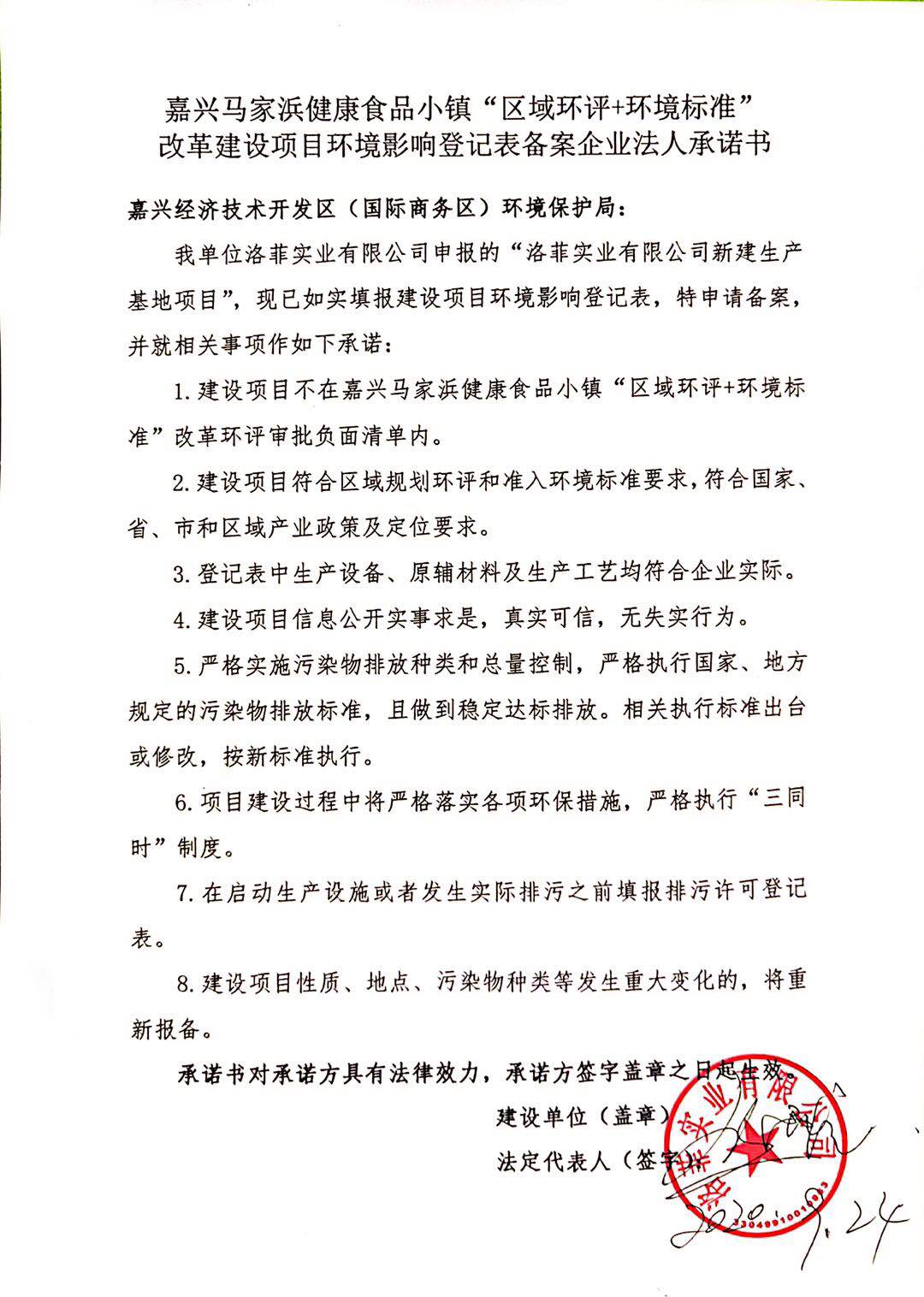 ·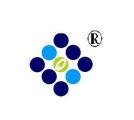 建设项目环境影响登记表（区域环评+环境标准改革区域）项目名称：   洛菲实业有限公司新建生产基地项目   建设单位（盖章）：        洛菲实业有限公司      编制单位：浙江环耀环境建设有限公司编制日期：二〇二〇年九月目 录1、建设项目基本情况	12、建设项目所在地自然环境简况	93、环境质量状况	164、评价适用标准	205、建设项目工程分析	246、项目主要污染物产生及预计排放情况	397、环境影响分析	408、建设项目拟采取的防治措施及预期治理效果	569、结论与建议	59附图：附图1：建设项目地理位置图附图2：嘉兴市水环境功能区划图附图3：嘉兴市环境空气质量功能区划图附图4：嘉兴市中心城区声环境功能区划分图附图5：经开区环境管控单元分类图附图6：嘉兴市南湖区生态保护红线图附图7：监测点位图（地表水、大气常规、噪声）附图8：周围环境图附图9：周围环境照片附图10：平面布置图附件：附件1：浙江省企业投资项目备案（赋码）信息表附件2：营业执照、法人身份证附件3：国有建设用地使用权出让合同、规划条件、宗地图附件4：污水入网承诺附表1：建设项目环评审批基础信息表1、建设项目基本情况2、建设项目所在地自然环境简况3、环境质量状况4、评价适用标准5、建设项目工程分析6、项目主要污染物产生及预计排放情况7、环境影响分析8、建设项目拟采取的防治措施及预期治理效果9、结论与建议项目名称洛菲实业有限公司新建生产基地项目洛菲实业有限公司新建生产基地项目洛菲实业有限公司新建生产基地项目洛菲实业有限公司新建生产基地项目洛菲实业有限公司新建生产基地项目洛菲实业有限公司新建生产基地项目洛菲实业有限公司新建生产基地项目洛菲实业有限公司新建生产基地项目洛菲实业有限公司新建生产基地项目建设单位洛菲实业有限公司洛菲实业有限公司洛菲实业有限公司洛菲实业有限公司洛菲实业有限公司洛菲实业有限公司洛菲实业有限公司洛菲实业有限公司洛菲实业有限公司法人代表联系人联系人通讯地址浙江省杭州市余杭区仁和街道西南山北路69-1号1幢浙江省杭州市余杭区仁和街道西南山北路69-1号1幢浙江省杭州市余杭区仁和街道西南山北路69-1号1幢浙江省杭州市余杭区仁和街道西南山北路69-1号1幢浙江省杭州市余杭区仁和街道西南山北路69-1号1幢浙江省杭州市余杭区仁和街道西南山北路69-1号1幢浙江省杭州市余杭区仁和街道西南山北路69-1号1幢浙江省杭州市余杭区仁和街道西南山北路69-1号1幢浙江省杭州市余杭区仁和街道西南山北路69-1号1幢联系电话传真传真——邮政编码邮政编码314000314000建设地点嘉兴经济技术开发区马家浜健康食品小镇，东至沿河绿化带，西至规划道路，北至董亭浜路，南至空地嘉兴经济技术开发区马家浜健康食品小镇，东至沿河绿化带，西至规划道路，北至董亭浜路，南至空地嘉兴经济技术开发区马家浜健康食品小镇，东至沿河绿化带，西至规划道路，北至董亭浜路，南至空地嘉兴经济技术开发区马家浜健康食品小镇，东至沿河绿化带，西至规划道路，北至董亭浜路，南至空地嘉兴经济技术开发区马家浜健康食品小镇，东至沿河绿化带，西至规划道路，北至董亭浜路，南至空地嘉兴经济技术开发区马家浜健康食品小镇，东至沿河绿化带，西至规划道路，北至董亭浜路，南至空地嘉兴经济技术开发区马家浜健康食品小镇，东至沿河绿化带，西至规划道路，北至董亭浜路，南至空地嘉兴经济技术开发区马家浜健康食品小镇，东至沿河绿化带，西至规划道路，北至董亭浜路，南至空地嘉兴经济技术开发区马家浜健康食品小镇，东至沿河绿化带，西至规划道路，北至董亭浜路，南至空地经纬度（厂中心）北纬30.698858°东经120.710527°北纬30.698858°东经120.710527°北纬30.698858°东经120.710527°北纬30.698858°东经120.710527°北纬30.698858°东经120.710527°北纬30.698858°东经120.710527°北纬30.698858°东经120.710527°北纬30.698858°东经120.710527°北纬30.698858°东经120.710527°立项审批文件嘉兴市经济技术开发区发展改革局嘉兴市经济技术开发区发展改革局嘉兴市经济技术开发区发展改革局项目代码项目代码2020-330451-14-03-1376042020-330451-14-03-1376042020-330451-14-03-1376042020-330451-14-03-137604建设性质新建新建新建行业类别及代码行业类别及代码C142糖果、巧克力及蜜饯制造C142糖果、巧克力及蜜饯制造C142糖果、巧克力及蜜饯制造C142糖果、巧克力及蜜饯制造建筑面积（平方米）485074850748507绿化面积(平方米)绿化面积(平方米)4022402240224022总投资（万元）20000其中：环保投资（万元）其中：环保投资（万元）150150环保投资占总投资比例环保投资占总投资比例环保投资占总投资比例0.75%评价经费（万元）/预计投产日期预计投产日期2021.82021.82021.82021.82021.82021.81.1工程内容及规模：1.1.1项目由来洛菲实业有限公司成立于2020年4月，公司选址于嘉兴经济技术开发区马家浜健康食品小镇，东至沿河绿化带，西至规划道路，北至董亭浜路，南至空地，购置土地40亩，新建厂房48507平方米（区发展改革局关于本项目赋码中建筑面积与设计文件有出入）。本环评报告以设计文件中的建筑面积为准。项目总投资20000万元，购置五辊精磨机、巧克力精炼机、巧克力化油锅、巧克力保湿缸、全自动浇注机、全自动包装机、全自动装箱机、全自动拣货机、全自动排盘机、智能仓储管理系统、十万级食品净化车间等先进设备，形成新增年产巧克力15000吨的生产能力。企业于2020年7月完成项目备案（项目代码：2020-330451-14-03-137604）。根据《中华人民共和国环境影响评价法》（2018年修正）和《浙江省建设项目环境保护管理办法》（2018年修正）等有关规定，需对该项目进行环境影响评价。对照《建设项目环境影响评价分类管理名录》（环境保护部令第44号）及《关于修改〈建设项目环境影响评价分类管理名录〉部分内容的决定》（生态环境部令 部令第1号），本项目属于“三、食品制造业-16、营养食品、保健食品、冷冻饮品、食用冰制造及其他食品制造-除手工制作和单纯分装外的”，本项目为主要为巧克力生产项目，主要工艺为配料、精磨精炼、过滤、浇注等，因此，本项目应编制环境影响报告表。具体判定依据见表1-1。表1-1 项目组成一览表根据《嘉兴市人民政府关于同意嘉兴马家浜健康食品小镇和嘉兴港区“区域环评+环境标准”改革实施方案的批复》，该方案制定了区域规划环评范围内工业企业环评审批负面清单，根据该方案，本项目位于嘉兴马家浜健康食品小镇改革区域内（详见图1-1）且不属于环评审批负面清单内项目，因此，环评报告类型可以降级为登记表。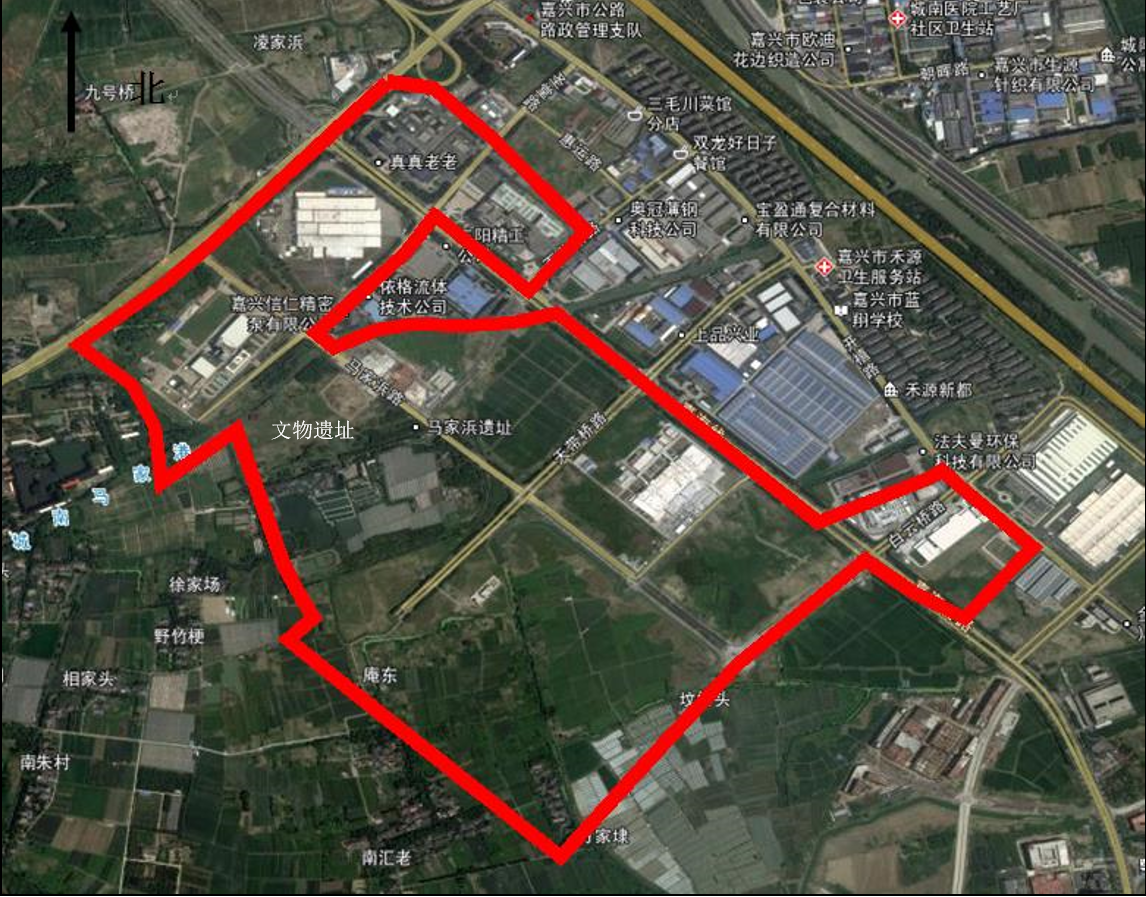 图1-1  项目位于马家浜健康食品小镇的位置受洛菲实业有限公司委托，我公司承担了该项目的环境影响评价工作。我公司在现场踏勘、调查的基础上，通过对有关资料的收集、整理和分析计算，根据有关技术导则编制了该项目的环境影响登记表，现报请审查批准。1.1.2编制依据1.1.2.1国家相关的法律法规及文件（1）《中华人民共和国环境保护法》（2014年修订），2014.4.24修订，2015.1.1施行；（2）《中华人民共和国环境影响评价法》，2018.12.29修改并施行；（3）《中华人民共和国大气污染防治法》，2018.10.26修订； （4）《中华人民共和国水污染防治法》，2017.6.27修订，2018.1.1施行；（5）《中华人民共和国环境噪声污染防治法》，2018.12.29修改并实施；（6）《中华人民共和国固体废物污染环境防治法》（2020年修订），第十三届全国人民代表大会常务委员会第十七次会议2020.4.29修订，2020.9.1实施；（7）《中华人民共和国土壤污染防治法》，2019.1.1实施；（8）《建设项目环境保护管理条例》，国务院令第682号，2017.10.1施行；（9）《建设项目环境影响评价分类管理名录》，环境保护部令第44号，2016.12.7通过，2017.9.1施行；《10》《关于修改<建设项目环境影响评价分类管理名录>部分内容的决定》，生态环境部令第1号，2018.4.28施行；（11）《国家危险废物名录（2016年版）》，2016.8.1修订后实施；（12）《关于印发<企业事业单位突发环境事件应急预案备案管理办法(试行)>的通知》，环发[2015]4号，2015.1.8；（13）《关于进一步加强环境影响评价管理防范环境风险的通知》，环发[2012]77号，2012.7.3；（14）《关于印发<建设项目主要污染物排放总量指标审核及管理暂行办法>的通知》，环发[2014]197号，2014.12.31；（15）《关于以改善环境质量为核心加强环境影响评价管理的通知》，环环评[2016]150号，2016.10.26；（16）《国务院关于印发“十三五”生态环境保护规划的通知》（国发[2016]65号）；（17）《国务院关于印发打赢蓝天保卫战三年行动计划的通知》，国发[2018]22号，2018.6.27；1.1.2.2地方法律法规（1）《浙江省大气污染防治条例》(2016年修订)，2016.7.1施行；（2）《浙江省水污染防治条例》2017年11月30日修订，浙江省第十二届人民代表大会常务委员会第四十五次会议通过，2018年1月1日施行；（3）《浙江省固体废物污染环境防治条例》2017年9月30日修订，浙江省第十二届人民代表大会常务委员会第四十四次会议通过；（4）《浙江省建设项目环境保护管理办法》(修正)，浙江省人民政府令364号，2018.3.1施行；（5）《浙江省水土保持条例(2017年修正)》，2017.9.30实施；（6）《浙江省人民政府办公厅关于印发浙江省建设项目环境影响评价文件分级审批管理办法的通知》，浙政办发[2014]86号，2014.7.10发布，2014.7.25实施；（7）《关于印发<浙江省建设项目主要污染物总量准入审核办法(试行)>的通知》，浙江省环保厅，浙环发[2012]10号，2012.2.24；（8）《关于印发浙江省土壤污染污染防治工作方案的通知》，浙江省人民政府浙政发[2016]47号，2016.12.29；（9）《浙江省工业污染防治“十三五”规划》，2016.10.17起实施；（10）《关于印发浙江省大气污染防治“十三五”规划的通知》，浙发改规划[2017]250号，2017.3.22；（11）《关于印发<浙江省环境保护厅建设项目环境影响评价公众参与和政府信息公开工作的实施细则(试行)>的通知》，浙环发[2014]28号，浙江省环保厅，2014.5.19；（12）《浙江省环境保护厅关于发布<省环境保护主管部门负责审批环境影响评价文件的建设项目清单(2015年本)>及<设区市环境保护主管部门负责审批环境影响评价文件的重污染、高环境风险以及严重影响生态的建设项目清单(2015年本)>的通知》，浙环发[2015]38号，2015.9.23；（13）《浙江省人民政府关于发布浙江省生态保护红线的通知》，浙政发[2018]30号，2018.7.20；（14）浙江省生态环境厅关于印发《浙江省“三线一单”生态环境分区管控方案》的通知（浙环发[2020]7号），2020年5月23日印发；（15）《浙江省人民政府关于印发浙江省打赢蓝天保卫战三年行动计划的通知》，浙政发[2018]35号，2018.9.25；（16）《嘉兴市人民政府关于同意《嘉兴市“三线一单”生态环境分区管控方案》的批复》，嘉政发函[2020]9号，2020.8.27；（17）《嘉兴市生态环境局关于印发嘉兴市“三线一单”生态环境分区管控方案的通知》，嘉环发[2020]66号，2020.8.28。1.1.2.3技术规范（1）《建设项目环境影响评价技术导则 总纲》（HJ2.1-2016）；（2）《环境影响评价技术导则 地表水环境》（HJ2.3-2018）；（3）《环境影响评价技术导则 大气环境》（HJ2.2-2018）；（4）《环境影响评价技术导则 声环境》（HJ2.4-2009）；（5）《建设项目环境风险评价技术导则》（HJ169-2018）；（6）《环境影响评价技术导则 生态影响》（HJ19-2011）；（7）《环境影响评价技术导则 地下水环境》（HJ610-2016）；（8）《环境影响评价技术导则 土壤环境（试行）》，HJ964-2018；（9）《固体废物鉴别标准 通则》（GB34330-2017）；（10）《浙江省建设项目环境影响评价技术要点》，2005.4修订，2005.5施行；（11）《建设项目危险废物环境影响评价指南》，环保部公告2017年43号；（12）《危险废物鉴别技术规范》（HJ/T298-2019）；（13）《固定污染源排污许可分类管理名录》（2019年版）；（13）《污染源源强核算技术指南 准则》（HJ884-2018）;（14）《排污许可证申请与核发技术规范 总则》（HJ942-2018）;（15）《排污单位自行监测技术指南 总则》（HJ819-2017）。1.1.2.4相关产业政策及规划（1）《产业结构调整指导目录》（2019年本），中华人民共和国国家发展和改革委员会令第29号，2020.1.1施行；（2）《关于印发<浙江省淘汰落后产能规划（2013-2017年）>的通知》（浙淘汰办[2013]7号）；（3）《浙江省水功能区水环境功能区划分方案(2015)》，2015.6.29；（4）《浙江省环境空气质量功能区划分》；（5）《嘉兴马家浜健康食品小镇发展规划环境影响报告书》。1.1.2.5项目技术文件（1）浙江省企业投资项目备案（赋码）信息表；（2）洛菲实业有限公司提供的其他相关技术资料；（3）洛菲实业有限公司与本单位签订的技术咨询合同。1.2建设项目基本概况1.2.1主要建设内容及规模洛菲实业有限公司新建生产基地项目选址于嘉兴经济技术开发区马家浜健康食品小镇，东至沿河绿化带，西至规划道路，北至董亭浜路，南至空地，购置土地40亩，新建厂房48507平方米。项目总投资20000万元，购置五辊精磨机、巧克力精炼机、巧克力化油锅、巧克力保湿缸、全自动浇注机、全自动包装机、全自动装箱机、全自动拣货机、全自动排盘机、智能仓储管理系统、十万级食品净化车间等先进设备，形成新增年产巧克力15000吨的生产能力。建设项目主要技术指标见表1-2，建设项目工程组成表见表1-3，主要产品方案见表1-4，具体平面布置图见附图10。表1-2   建设项目主要技术指标表1-3   建设项目工程组成表表1-4   项目产品方案一览表1.2.2生产设备本项目主要生产设备清单见表1-5。表1-5   主要生产设备1.2.3主要原辅材料本项目主要原辅材料及能源消耗清单见表1-6。表1-6   主要原辅材料及能源消耗情况1.2.4劳动定员及生产班制本项目劳动定员250人，实行两班制，每班工作时间10h/d，年工作日为300天，设有食堂，不设宿舍。1.3与本项目有关的原有污染情况及主要环境问题本项目选址于嘉兴经济技术开发区马家浜健康食品小镇，东至沿河绿化带，西至规划道路，北至董亭浜路，南至空地。项目为新建项目，该地块历史通过历史卫星影像资料可知，此前为空地，地块历史上未进行工业开发，因此，不存在与本项目有关的污染问题。1.1工程内容及规模：1.1.1项目由来洛菲实业有限公司成立于2020年4月，公司选址于嘉兴经济技术开发区马家浜健康食品小镇，东至沿河绿化带，西至规划道路，北至董亭浜路，南至空地，购置土地40亩，新建厂房48507平方米（区发展改革局关于本项目赋码中建筑面积与设计文件有出入）。本环评报告以设计文件中的建筑面积为准。项目总投资20000万元，购置五辊精磨机、巧克力精炼机、巧克力化油锅、巧克力保湿缸、全自动浇注机、全自动包装机、全自动装箱机、全自动拣货机、全自动排盘机、智能仓储管理系统、十万级食品净化车间等先进设备，形成新增年产巧克力15000吨的生产能力。企业于2020年7月完成项目备案（项目代码：2020-330451-14-03-137604）。根据《中华人民共和国环境影响评价法》（2018年修正）和《浙江省建设项目环境保护管理办法》（2018年修正）等有关规定，需对该项目进行环境影响评价。对照《建设项目环境影响评价分类管理名录》（环境保护部令第44号）及《关于修改〈建设项目环境影响评价分类管理名录〉部分内容的决定》（生态环境部令 部令第1号），本项目属于“三、食品制造业-16、营养食品、保健食品、冷冻饮品、食用冰制造及其他食品制造-除手工制作和单纯分装外的”，本项目为主要为巧克力生产项目，主要工艺为配料、精磨精炼、过滤、浇注等，因此，本项目应编制环境影响报告表。具体判定依据见表1-1。表1-1 项目组成一览表根据《嘉兴市人民政府关于同意嘉兴马家浜健康食品小镇和嘉兴港区“区域环评+环境标准”改革实施方案的批复》，该方案制定了区域规划环评范围内工业企业环评审批负面清单，根据该方案，本项目位于嘉兴马家浜健康食品小镇改革区域内（详见图1-1）且不属于环评审批负面清单内项目，因此，环评报告类型可以降级为登记表。图1-1  项目位于马家浜健康食品小镇的位置受洛菲实业有限公司委托，我公司承担了该项目的环境影响评价工作。我公司在现场踏勘、调查的基础上，通过对有关资料的收集、整理和分析计算，根据有关技术导则编制了该项目的环境影响登记表，现报请审查批准。1.1.2编制依据1.1.2.1国家相关的法律法规及文件（1）《中华人民共和国环境保护法》（2014年修订），2014.4.24修订，2015.1.1施行；（2）《中华人民共和国环境影响评价法》，2018.12.29修改并施行；（3）《中华人民共和国大气污染防治法》，2018.10.26修订； （4）《中华人民共和国水污染防治法》，2017.6.27修订，2018.1.1施行；（5）《中华人民共和国环境噪声污染防治法》，2018.12.29修改并实施；（6）《中华人民共和国固体废物污染环境防治法》（2020年修订），第十三届全国人民代表大会常务委员会第十七次会议2020.4.29修订，2020.9.1实施；（7）《中华人民共和国土壤污染防治法》，2019.1.1实施；（8）《建设项目环境保护管理条例》，国务院令第682号，2017.10.1施行；（9）《建设项目环境影响评价分类管理名录》，环境保护部令第44号，2016.12.7通过，2017.9.1施行；《10》《关于修改<建设项目环境影响评价分类管理名录>部分内容的决定》，生态环境部令第1号，2018.4.28施行；（11）《国家危险废物名录（2016年版）》，2016.8.1修订后实施；（12）《关于印发<企业事业单位突发环境事件应急预案备案管理办法(试行)>的通知》，环发[2015]4号，2015.1.8；（13）《关于进一步加强环境影响评价管理防范环境风险的通知》，环发[2012]77号，2012.7.3；（14）《关于印发<建设项目主要污染物排放总量指标审核及管理暂行办法>的通知》，环发[2014]197号，2014.12.31；（15）《关于以改善环境质量为核心加强环境影响评价管理的通知》，环环评[2016]150号，2016.10.26；（16）《国务院关于印发“十三五”生态环境保护规划的通知》（国发[2016]65号）；（17）《国务院关于印发打赢蓝天保卫战三年行动计划的通知》，国发[2018]22号，2018.6.27；1.1.2.2地方法律法规（1）《浙江省大气污染防治条例》(2016年修订)，2016.7.1施行；（2）《浙江省水污染防治条例》2017年11月30日修订，浙江省第十二届人民代表大会常务委员会第四十五次会议通过，2018年1月1日施行；（3）《浙江省固体废物污染环境防治条例》2017年9月30日修订，浙江省第十二届人民代表大会常务委员会第四十四次会议通过；（4）《浙江省建设项目环境保护管理办法》(修正)，浙江省人民政府令364号，2018.3.1施行；（5）《浙江省水土保持条例(2017年修正)》，2017.9.30实施；（6）《浙江省人民政府办公厅关于印发浙江省建设项目环境影响评价文件分级审批管理办法的通知》，浙政办发[2014]86号，2014.7.10发布，2014.7.25实施；（7）《关于印发<浙江省建设项目主要污染物总量准入审核办法(试行)>的通知》，浙江省环保厅，浙环发[2012]10号，2012.2.24；（8）《关于印发浙江省土壤污染污染防治工作方案的通知》，浙江省人民政府浙政发[2016]47号，2016.12.29；（9）《浙江省工业污染防治“十三五”规划》，2016.10.17起实施；（10）《关于印发浙江省大气污染防治“十三五”规划的通知》，浙发改规划[2017]250号，2017.3.22；（11）《关于印发<浙江省环境保护厅建设项目环境影响评价公众参与和政府信息公开工作的实施细则(试行)>的通知》，浙环发[2014]28号，浙江省环保厅，2014.5.19；（12）《浙江省环境保护厅关于发布<省环境保护主管部门负责审批环境影响评价文件的建设项目清单(2015年本)>及<设区市环境保护主管部门负责审批环境影响评价文件的重污染、高环境风险以及严重影响生态的建设项目清单(2015年本)>的通知》，浙环发[2015]38号，2015.9.23；（13）《浙江省人民政府关于发布浙江省生态保护红线的通知》，浙政发[2018]30号，2018.7.20；（14）浙江省生态环境厅关于印发《浙江省“三线一单”生态环境分区管控方案》的通知（浙环发[2020]7号），2020年5月23日印发；（15）《浙江省人民政府关于印发浙江省打赢蓝天保卫战三年行动计划的通知》，浙政发[2018]35号，2018.9.25；（16）《嘉兴市人民政府关于同意《嘉兴市“三线一单”生态环境分区管控方案》的批复》，嘉政发函[2020]9号，2020.8.27；（17）《嘉兴市生态环境局关于印发嘉兴市“三线一单”生态环境分区管控方案的通知》，嘉环发[2020]66号，2020.8.28。1.1.2.3技术规范（1）《建设项目环境影响评价技术导则 总纲》（HJ2.1-2016）；（2）《环境影响评价技术导则 地表水环境》（HJ2.3-2018）；（3）《环境影响评价技术导则 大气环境》（HJ2.2-2018）；（4）《环境影响评价技术导则 声环境》（HJ2.4-2009）；（5）《建设项目环境风险评价技术导则》（HJ169-2018）；（6）《环境影响评价技术导则 生态影响》（HJ19-2011）；（7）《环境影响评价技术导则 地下水环境》（HJ610-2016）；（8）《环境影响评价技术导则 土壤环境（试行）》，HJ964-2018；（9）《固体废物鉴别标准 通则》（GB34330-2017）；（10）《浙江省建设项目环境影响评价技术要点》，2005.4修订，2005.5施行；（11）《建设项目危险废物环境影响评价指南》，环保部公告2017年43号；（12）《危险废物鉴别技术规范》（HJ/T298-2019）；（13）《固定污染源排污许可分类管理名录》（2019年版）；（13）《污染源源强核算技术指南 准则》（HJ884-2018）;（14）《排污许可证申请与核发技术规范 总则》（HJ942-2018）;（15）《排污单位自行监测技术指南 总则》（HJ819-2017）。1.1.2.4相关产业政策及规划（1）《产业结构调整指导目录》（2019年本），中华人民共和国国家发展和改革委员会令第29号，2020.1.1施行；（2）《关于印发<浙江省淘汰落后产能规划（2013-2017年）>的通知》（浙淘汰办[2013]7号）；（3）《浙江省水功能区水环境功能区划分方案(2015)》，2015.6.29；（4）《浙江省环境空气质量功能区划分》；（5）《嘉兴马家浜健康食品小镇发展规划环境影响报告书》。1.1.2.5项目技术文件（1）浙江省企业投资项目备案（赋码）信息表；（2）洛菲实业有限公司提供的其他相关技术资料；（3）洛菲实业有限公司与本单位签订的技术咨询合同。1.2建设项目基本概况1.2.1主要建设内容及规模洛菲实业有限公司新建生产基地项目选址于嘉兴经济技术开发区马家浜健康食品小镇，东至沿河绿化带，西至规划道路，北至董亭浜路，南至空地，购置土地40亩，新建厂房48507平方米。项目总投资20000万元，购置五辊精磨机、巧克力精炼机、巧克力化油锅、巧克力保湿缸、全自动浇注机、全自动包装机、全自动装箱机、全自动拣货机、全自动排盘机、智能仓储管理系统、十万级食品净化车间等先进设备，形成新增年产巧克力15000吨的生产能力。建设项目主要技术指标见表1-2，建设项目工程组成表见表1-3，主要产品方案见表1-4，具体平面布置图见附图10。表1-2   建设项目主要技术指标表1-3   建设项目工程组成表表1-4   项目产品方案一览表1.2.2生产设备本项目主要生产设备清单见表1-5。表1-5   主要生产设备1.2.3主要原辅材料本项目主要原辅材料及能源消耗清单见表1-6。表1-6   主要原辅材料及能源消耗情况1.2.4劳动定员及生产班制本项目劳动定员250人，实行两班制，每班工作时间10h/d，年工作日为300天，设有食堂，不设宿舍。1.3与本项目有关的原有污染情况及主要环境问题本项目选址于嘉兴经济技术开发区马家浜健康食品小镇，东至沿河绿化带，西至规划道路，北至董亭浜路，南至空地。项目为新建项目，该地块历史通过历史卫星影像资料可知，此前为空地，地块历史上未进行工业开发，因此，不存在与本项目有关的污染问题。1.1工程内容及规模：1.1.1项目由来洛菲实业有限公司成立于2020年4月，公司选址于嘉兴经济技术开发区马家浜健康食品小镇，东至沿河绿化带，西至规划道路，北至董亭浜路，南至空地，购置土地40亩，新建厂房48507平方米（区发展改革局关于本项目赋码中建筑面积与设计文件有出入）。本环评报告以设计文件中的建筑面积为准。项目总投资20000万元，购置五辊精磨机、巧克力精炼机、巧克力化油锅、巧克力保湿缸、全自动浇注机、全自动包装机、全自动装箱机、全自动拣货机、全自动排盘机、智能仓储管理系统、十万级食品净化车间等先进设备，形成新增年产巧克力15000吨的生产能力。企业于2020年7月完成项目备案（项目代码：2020-330451-14-03-137604）。根据《中华人民共和国环境影响评价法》（2018年修正）和《浙江省建设项目环境保护管理办法》（2018年修正）等有关规定，需对该项目进行环境影响评价。对照《建设项目环境影响评价分类管理名录》（环境保护部令第44号）及《关于修改〈建设项目环境影响评价分类管理名录〉部分内容的决定》（生态环境部令 部令第1号），本项目属于“三、食品制造业-16、营养食品、保健食品、冷冻饮品、食用冰制造及其他食品制造-除手工制作和单纯分装外的”，本项目为主要为巧克力生产项目，主要工艺为配料、精磨精炼、过滤、浇注等，因此，本项目应编制环境影响报告表。具体判定依据见表1-1。表1-1 项目组成一览表根据《嘉兴市人民政府关于同意嘉兴马家浜健康食品小镇和嘉兴港区“区域环评+环境标准”改革实施方案的批复》，该方案制定了区域规划环评范围内工业企业环评审批负面清单，根据该方案，本项目位于嘉兴马家浜健康食品小镇改革区域内（详见图1-1）且不属于环评审批负面清单内项目，因此，环评报告类型可以降级为登记表。图1-1  项目位于马家浜健康食品小镇的位置受洛菲实业有限公司委托，我公司承担了该项目的环境影响评价工作。我公司在现场踏勘、调查的基础上，通过对有关资料的收集、整理和分析计算，根据有关技术导则编制了该项目的环境影响登记表，现报请审查批准。1.1.2编制依据1.1.2.1国家相关的法律法规及文件（1）《中华人民共和国环境保护法》（2014年修订），2014.4.24修订，2015.1.1施行；（2）《中华人民共和国环境影响评价法》，2018.12.29修改并施行；（3）《中华人民共和国大气污染防治法》，2018.10.26修订； （4）《中华人民共和国水污染防治法》，2017.6.27修订，2018.1.1施行；（5）《中华人民共和国环境噪声污染防治法》，2018.12.29修改并实施；（6）《中华人民共和国固体废物污染环境防治法》（2020年修订），第十三届全国人民代表大会常务委员会第十七次会议2020.4.29修订，2020.9.1实施；（7）《中华人民共和国土壤污染防治法》，2019.1.1实施；（8）《建设项目环境保护管理条例》，国务院令第682号，2017.10.1施行；（9）《建设项目环境影响评价分类管理名录》，环境保护部令第44号，2016.12.7通过，2017.9.1施行；《10》《关于修改<建设项目环境影响评价分类管理名录>部分内容的决定》，生态环境部令第1号，2018.4.28施行；（11）《国家危险废物名录（2016年版）》，2016.8.1修订后实施；（12）《关于印发<企业事业单位突发环境事件应急预案备案管理办法(试行)>的通知》，环发[2015]4号，2015.1.8；（13）《关于进一步加强环境影响评价管理防范环境风险的通知》，环发[2012]77号，2012.7.3；（14）《关于印发<建设项目主要污染物排放总量指标审核及管理暂行办法>的通知》，环发[2014]197号，2014.12.31；（15）《关于以改善环境质量为核心加强环境影响评价管理的通知》，环环评[2016]150号，2016.10.26；（16）《国务院关于印发“十三五”生态环境保护规划的通知》（国发[2016]65号）；（17）《国务院关于印发打赢蓝天保卫战三年行动计划的通知》，国发[2018]22号，2018.6.27；1.1.2.2地方法律法规（1）《浙江省大气污染防治条例》(2016年修订)，2016.7.1施行；（2）《浙江省水污染防治条例》2017年11月30日修订，浙江省第十二届人民代表大会常务委员会第四十五次会议通过，2018年1月1日施行；（3）《浙江省固体废物污染环境防治条例》2017年9月30日修订，浙江省第十二届人民代表大会常务委员会第四十四次会议通过；（4）《浙江省建设项目环境保护管理办法》(修正)，浙江省人民政府令364号，2018.3.1施行；（5）《浙江省水土保持条例(2017年修正)》，2017.9.30实施；（6）《浙江省人民政府办公厅关于印发浙江省建设项目环境影响评价文件分级审批管理办法的通知》，浙政办发[2014]86号，2014.7.10发布，2014.7.25实施；（7）《关于印发<浙江省建设项目主要污染物总量准入审核办法(试行)>的通知》，浙江省环保厅，浙环发[2012]10号，2012.2.24；（8）《关于印发浙江省土壤污染污染防治工作方案的通知》，浙江省人民政府浙政发[2016]47号，2016.12.29；（9）《浙江省工业污染防治“十三五”规划》，2016.10.17起实施；（10）《关于印发浙江省大气污染防治“十三五”规划的通知》，浙发改规划[2017]250号，2017.3.22；（11）《关于印发<浙江省环境保护厅建设项目环境影响评价公众参与和政府信息公开工作的实施细则(试行)>的通知》，浙环发[2014]28号，浙江省环保厅，2014.5.19；（12）《浙江省环境保护厅关于发布<省环境保护主管部门负责审批环境影响评价文件的建设项目清单(2015年本)>及<设区市环境保护主管部门负责审批环境影响评价文件的重污染、高环境风险以及严重影响生态的建设项目清单(2015年本)>的通知》，浙环发[2015]38号，2015.9.23；（13）《浙江省人民政府关于发布浙江省生态保护红线的通知》，浙政发[2018]30号，2018.7.20；（14）浙江省生态环境厅关于印发《浙江省“三线一单”生态环境分区管控方案》的通知（浙环发[2020]7号），2020年5月23日印发；（15）《浙江省人民政府关于印发浙江省打赢蓝天保卫战三年行动计划的通知》，浙政发[2018]35号，2018.9.25；（16）《嘉兴市人民政府关于同意《嘉兴市“三线一单”生态环境分区管控方案》的批复》，嘉政发函[2020]9号，2020.8.27；（17）《嘉兴市生态环境局关于印发嘉兴市“三线一单”生态环境分区管控方案的通知》，嘉环发[2020]66号，2020.8.28。1.1.2.3技术规范（1）《建设项目环境影响评价技术导则 总纲》（HJ2.1-2016）；（2）《环境影响评价技术导则 地表水环境》（HJ2.3-2018）；（3）《环境影响评价技术导则 大气环境》（HJ2.2-2018）；（4）《环境影响评价技术导则 声环境》（HJ2.4-2009）；（5）《建设项目环境风险评价技术导则》（HJ169-2018）；（6）《环境影响评价技术导则 生态影响》（HJ19-2011）；（7）《环境影响评价技术导则 地下水环境》（HJ610-2016）；（8）《环境影响评价技术导则 土壤环境（试行）》，HJ964-2018；（9）《固体废物鉴别标准 通则》（GB34330-2017）；（10）《浙江省建设项目环境影响评价技术要点》，2005.4修订，2005.5施行；（11）《建设项目危险废物环境影响评价指南》，环保部公告2017年43号；（12）《危险废物鉴别技术规范》（HJ/T298-2019）；（13）《固定污染源排污许可分类管理名录》（2019年版）；（13）《污染源源强核算技术指南 准则》（HJ884-2018）;（14）《排污许可证申请与核发技术规范 总则》（HJ942-2018）;（15）《排污单位自行监测技术指南 总则》（HJ819-2017）。1.1.2.4相关产业政策及规划（1）《产业结构调整指导目录》（2019年本），中华人民共和国国家发展和改革委员会令第29号，2020.1.1施行；（2）《关于印发<浙江省淘汰落后产能规划（2013-2017年）>的通知》（浙淘汰办[2013]7号）；（3）《浙江省水功能区水环境功能区划分方案(2015)》，2015.6.29；（4）《浙江省环境空气质量功能区划分》；（5）《嘉兴马家浜健康食品小镇发展规划环境影响报告书》。1.1.2.5项目技术文件（1）浙江省企业投资项目备案（赋码）信息表；（2）洛菲实业有限公司提供的其他相关技术资料；（3）洛菲实业有限公司与本单位签订的技术咨询合同。1.2建设项目基本概况1.2.1主要建设内容及规模洛菲实业有限公司新建生产基地项目选址于嘉兴经济技术开发区马家浜健康食品小镇，东至沿河绿化带，西至规划道路，北至董亭浜路，南至空地，购置土地40亩，新建厂房48507平方米。项目总投资20000万元，购置五辊精磨机、巧克力精炼机、巧克力化油锅、巧克力保湿缸、全自动浇注机、全自动包装机、全自动装箱机、全自动拣货机、全自动排盘机、智能仓储管理系统、十万级食品净化车间等先进设备，形成新增年产巧克力15000吨的生产能力。建设项目主要技术指标见表1-2，建设项目工程组成表见表1-3，主要产品方案见表1-4，具体平面布置图见附图10。表1-2   建设项目主要技术指标表1-3   建设项目工程组成表表1-4   项目产品方案一览表1.2.2生产设备本项目主要生产设备清单见表1-5。表1-5   主要生产设备1.2.3主要原辅材料本项目主要原辅材料及能源消耗清单见表1-6。表1-6   主要原辅材料及能源消耗情况1.2.4劳动定员及生产班制本项目劳动定员250人，实行两班制，每班工作时间10h/d，年工作日为300天，设有食堂，不设宿舍。1.3与本项目有关的原有污染情况及主要环境问题本项目选址于嘉兴经济技术开发区马家浜健康食品小镇，东至沿河绿化带，西至规划道路，北至董亭浜路，南至空地。项目为新建项目，该地块历史通过历史卫星影像资料可知，此前为空地，地块历史上未进行工业开发，因此，不存在与本项目有关的污染问题。1.1工程内容及规模：1.1.1项目由来洛菲实业有限公司成立于2020年4月，公司选址于嘉兴经济技术开发区马家浜健康食品小镇，东至沿河绿化带，西至规划道路，北至董亭浜路，南至空地，购置土地40亩，新建厂房48507平方米（区发展改革局关于本项目赋码中建筑面积与设计文件有出入）。本环评报告以设计文件中的建筑面积为准。项目总投资20000万元，购置五辊精磨机、巧克力精炼机、巧克力化油锅、巧克力保湿缸、全自动浇注机、全自动包装机、全自动装箱机、全自动拣货机、全自动排盘机、智能仓储管理系统、十万级食品净化车间等先进设备，形成新增年产巧克力15000吨的生产能力。企业于2020年7月完成项目备案（项目代码：2020-330451-14-03-137604）。根据《中华人民共和国环境影响评价法》（2018年修正）和《浙江省建设项目环境保护管理办法》（2018年修正）等有关规定，需对该项目进行环境影响评价。对照《建设项目环境影响评价分类管理名录》（环境保护部令第44号）及《关于修改〈建设项目环境影响评价分类管理名录〉部分内容的决定》（生态环境部令 部令第1号），本项目属于“三、食品制造业-16、营养食品、保健食品、冷冻饮品、食用冰制造及其他食品制造-除手工制作和单纯分装外的”，本项目为主要为巧克力生产项目，主要工艺为配料、精磨精炼、过滤、浇注等，因此，本项目应编制环境影响报告表。具体判定依据见表1-1。表1-1 项目组成一览表根据《嘉兴市人民政府关于同意嘉兴马家浜健康食品小镇和嘉兴港区“区域环评+环境标准”改革实施方案的批复》，该方案制定了区域规划环评范围内工业企业环评审批负面清单，根据该方案，本项目位于嘉兴马家浜健康食品小镇改革区域内（详见图1-1）且不属于环评审批负面清单内项目，因此，环评报告类型可以降级为登记表。图1-1  项目位于马家浜健康食品小镇的位置受洛菲实业有限公司委托，我公司承担了该项目的环境影响评价工作。我公司在现场踏勘、调查的基础上，通过对有关资料的收集、整理和分析计算，根据有关技术导则编制了该项目的环境影响登记表，现报请审查批准。1.1.2编制依据1.1.2.1国家相关的法律法规及文件（1）《中华人民共和国环境保护法》（2014年修订），2014.4.24修订，2015.1.1施行；（2）《中华人民共和国环境影响评价法》，2018.12.29修改并施行；（3）《中华人民共和国大气污染防治法》，2018.10.26修订； （4）《中华人民共和国水污染防治法》，2017.6.27修订，2018.1.1施行；（5）《中华人民共和国环境噪声污染防治法》，2018.12.29修改并实施；（6）《中华人民共和国固体废物污染环境防治法》（2020年修订），第十三届全国人民代表大会常务委员会第十七次会议2020.4.29修订，2020.9.1实施；（7）《中华人民共和国土壤污染防治法》，2019.1.1实施；（8）《建设项目环境保护管理条例》，国务院令第682号，2017.10.1施行；（9）《建设项目环境影响评价分类管理名录》，环境保护部令第44号，2016.12.7通过，2017.9.1施行；《10》《关于修改<建设项目环境影响评价分类管理名录>部分内容的决定》，生态环境部令第1号，2018.4.28施行；（11）《国家危险废物名录（2016年版）》，2016.8.1修订后实施；（12）《关于印发<企业事业单位突发环境事件应急预案备案管理办法(试行)>的通知》，环发[2015]4号，2015.1.8；（13）《关于进一步加强环境影响评价管理防范环境风险的通知》，环发[2012]77号，2012.7.3；（14）《关于印发<建设项目主要污染物排放总量指标审核及管理暂行办法>的通知》，环发[2014]197号，2014.12.31；（15）《关于以改善环境质量为核心加强环境影响评价管理的通知》，环环评[2016]150号，2016.10.26；（16）《国务院关于印发“十三五”生态环境保护规划的通知》（国发[2016]65号）；（17）《国务院关于印发打赢蓝天保卫战三年行动计划的通知》，国发[2018]22号，2018.6.27；1.1.2.2地方法律法规（1）《浙江省大气污染防治条例》(2016年修订)，2016.7.1施行；（2）《浙江省水污染防治条例》2017年11月30日修订，浙江省第十二届人民代表大会常务委员会第四十五次会议通过，2018年1月1日施行；（3）《浙江省固体废物污染环境防治条例》2017年9月30日修订，浙江省第十二届人民代表大会常务委员会第四十四次会议通过；（4）《浙江省建设项目环境保护管理办法》(修正)，浙江省人民政府令364号，2018.3.1施行；（5）《浙江省水土保持条例(2017年修正)》，2017.9.30实施；（6）《浙江省人民政府办公厅关于印发浙江省建设项目环境影响评价文件分级审批管理办法的通知》，浙政办发[2014]86号，2014.7.10发布，2014.7.25实施；（7）《关于印发<浙江省建设项目主要污染物总量准入审核办法(试行)>的通知》，浙江省环保厅，浙环发[2012]10号，2012.2.24；（8）《关于印发浙江省土壤污染污染防治工作方案的通知》，浙江省人民政府浙政发[2016]47号，2016.12.29；（9）《浙江省工业污染防治“十三五”规划》，2016.10.17起实施；（10）《关于印发浙江省大气污染防治“十三五”规划的通知》，浙发改规划[2017]250号，2017.3.22；（11）《关于印发<浙江省环境保护厅建设项目环境影响评价公众参与和政府信息公开工作的实施细则(试行)>的通知》，浙环发[2014]28号，浙江省环保厅，2014.5.19；（12）《浙江省环境保护厅关于发布<省环境保护主管部门负责审批环境影响评价文件的建设项目清单(2015年本)>及<设区市环境保护主管部门负责审批环境影响评价文件的重污染、高环境风险以及严重影响生态的建设项目清单(2015年本)>的通知》，浙环发[2015]38号，2015.9.23；（13）《浙江省人民政府关于发布浙江省生态保护红线的通知》，浙政发[2018]30号，2018.7.20；（14）浙江省生态环境厅关于印发《浙江省“三线一单”生态环境分区管控方案》的通知（浙环发[2020]7号），2020年5月23日印发；（15）《浙江省人民政府关于印发浙江省打赢蓝天保卫战三年行动计划的通知》，浙政发[2018]35号，2018.9.25；（16）《嘉兴市人民政府关于同意《嘉兴市“三线一单”生态环境分区管控方案》的批复》，嘉政发函[2020]9号，2020.8.27；（17）《嘉兴市生态环境局关于印发嘉兴市“三线一单”生态环境分区管控方案的通知》，嘉环发[2020]66号，2020.8.28。1.1.2.3技术规范（1）《建设项目环境影响评价技术导则 总纲》（HJ2.1-2016）；（2）《环境影响评价技术导则 地表水环境》（HJ2.3-2018）；（3）《环境影响评价技术导则 大气环境》（HJ2.2-2018）；（4）《环境影响评价技术导则 声环境》（HJ2.4-2009）；（5）《建设项目环境风险评价技术导则》（HJ169-2018）；（6）《环境影响评价技术导则 生态影响》（HJ19-2011）；（7）《环境影响评价技术导则 地下水环境》（HJ610-2016）；（8）《环境影响评价技术导则 土壤环境（试行）》，HJ964-2018；（9）《固体废物鉴别标准 通则》（GB34330-2017）；（10）《浙江省建设项目环境影响评价技术要点》，2005.4修订，2005.5施行；（11）《建设项目危险废物环境影响评价指南》，环保部公告2017年43号；（12）《危险废物鉴别技术规范》（HJ/T298-2019）；（13）《固定污染源排污许可分类管理名录》（2019年版）；（13）《污染源源强核算技术指南 准则》（HJ884-2018）;（14）《排污许可证申请与核发技术规范 总则》（HJ942-2018）;（15）《排污单位自行监测技术指南 总则》（HJ819-2017）。1.1.2.4相关产业政策及规划（1）《产业结构调整指导目录》（2019年本），中华人民共和国国家发展和改革委员会令第29号，2020.1.1施行；（2）《关于印发<浙江省淘汰落后产能规划（2013-2017年）>的通知》（浙淘汰办[2013]7号）；（3）《浙江省水功能区水环境功能区划分方案(2015)》，2015.6.29；（4）《浙江省环境空气质量功能区划分》；（5）《嘉兴马家浜健康食品小镇发展规划环境影响报告书》。1.1.2.5项目技术文件（1）浙江省企业投资项目备案（赋码）信息表；（2）洛菲实业有限公司提供的其他相关技术资料；（3）洛菲实业有限公司与本单位签订的技术咨询合同。1.2建设项目基本概况1.2.1主要建设内容及规模洛菲实业有限公司新建生产基地项目选址于嘉兴经济技术开发区马家浜健康食品小镇，东至沿河绿化带，西至规划道路，北至董亭浜路，南至空地，购置土地40亩，新建厂房48507平方米。项目总投资20000万元，购置五辊精磨机、巧克力精炼机、巧克力化油锅、巧克力保湿缸、全自动浇注机、全自动包装机、全自动装箱机、全自动拣货机、全自动排盘机、智能仓储管理系统、十万级食品净化车间等先进设备，形成新增年产巧克力15000吨的生产能力。建设项目主要技术指标见表1-2，建设项目工程组成表见表1-3，主要产品方案见表1-4，具体平面布置图见附图10。表1-2   建设项目主要技术指标表1-3   建设项目工程组成表表1-4   项目产品方案一览表1.2.2生产设备本项目主要生产设备清单见表1-5。表1-5   主要生产设备1.2.3主要原辅材料本项目主要原辅材料及能源消耗清单见表1-6。表1-6   主要原辅材料及能源消耗情况1.2.4劳动定员及生产班制本项目劳动定员250人，实行两班制，每班工作时间10h/d，年工作日为300天，设有食堂，不设宿舍。1.3与本项目有关的原有污染情况及主要环境问题本项目选址于嘉兴经济技术开发区马家浜健康食品小镇，东至沿河绿化带，西至规划道路，北至董亭浜路，南至空地。项目为新建项目，该地块历史通过历史卫星影像资料可知，此前为空地，地块历史上未进行工业开发，因此，不存在与本项目有关的污染问题。1.1工程内容及规模：1.1.1项目由来洛菲实业有限公司成立于2020年4月，公司选址于嘉兴经济技术开发区马家浜健康食品小镇，东至沿河绿化带，西至规划道路，北至董亭浜路，南至空地，购置土地40亩，新建厂房48507平方米（区发展改革局关于本项目赋码中建筑面积与设计文件有出入）。本环评报告以设计文件中的建筑面积为准。项目总投资20000万元，购置五辊精磨机、巧克力精炼机、巧克力化油锅、巧克力保湿缸、全自动浇注机、全自动包装机、全自动装箱机、全自动拣货机、全自动排盘机、智能仓储管理系统、十万级食品净化车间等先进设备，形成新增年产巧克力15000吨的生产能力。企业于2020年7月完成项目备案（项目代码：2020-330451-14-03-137604）。根据《中华人民共和国环境影响评价法》（2018年修正）和《浙江省建设项目环境保护管理办法》（2018年修正）等有关规定，需对该项目进行环境影响评价。对照《建设项目环境影响评价分类管理名录》（环境保护部令第44号）及《关于修改〈建设项目环境影响评价分类管理名录〉部分内容的决定》（生态环境部令 部令第1号），本项目属于“三、食品制造业-16、营养食品、保健食品、冷冻饮品、食用冰制造及其他食品制造-除手工制作和单纯分装外的”，本项目为主要为巧克力生产项目，主要工艺为配料、精磨精炼、过滤、浇注等，因此，本项目应编制环境影响报告表。具体判定依据见表1-1。表1-1 项目组成一览表根据《嘉兴市人民政府关于同意嘉兴马家浜健康食品小镇和嘉兴港区“区域环评+环境标准”改革实施方案的批复》，该方案制定了区域规划环评范围内工业企业环评审批负面清单，根据该方案，本项目位于嘉兴马家浜健康食品小镇改革区域内（详见图1-1）且不属于环评审批负面清单内项目，因此，环评报告类型可以降级为登记表。图1-1  项目位于马家浜健康食品小镇的位置受洛菲实业有限公司委托，我公司承担了该项目的环境影响评价工作。我公司在现场踏勘、调查的基础上，通过对有关资料的收集、整理和分析计算，根据有关技术导则编制了该项目的环境影响登记表，现报请审查批准。1.1.2编制依据1.1.2.1国家相关的法律法规及文件（1）《中华人民共和国环境保护法》（2014年修订），2014.4.24修订，2015.1.1施行；（2）《中华人民共和国环境影响评价法》，2018.12.29修改并施行；（3）《中华人民共和国大气污染防治法》，2018.10.26修订； （4）《中华人民共和国水污染防治法》，2017.6.27修订，2018.1.1施行；（5）《中华人民共和国环境噪声污染防治法》，2018.12.29修改并实施；（6）《中华人民共和国固体废物污染环境防治法》（2020年修订），第十三届全国人民代表大会常务委员会第十七次会议2020.4.29修订，2020.9.1实施；（7）《中华人民共和国土壤污染防治法》，2019.1.1实施；（8）《建设项目环境保护管理条例》，国务院令第682号，2017.10.1施行；（9）《建设项目环境影响评价分类管理名录》，环境保护部令第44号，2016.12.7通过，2017.9.1施行；《10》《关于修改<建设项目环境影响评价分类管理名录>部分内容的决定》，生态环境部令第1号，2018.4.28施行；（11）《国家危险废物名录（2016年版）》，2016.8.1修订后实施；（12）《关于印发<企业事业单位突发环境事件应急预案备案管理办法(试行)>的通知》，环发[2015]4号，2015.1.8；（13）《关于进一步加强环境影响评价管理防范环境风险的通知》，环发[2012]77号，2012.7.3；（14）《关于印发<建设项目主要污染物排放总量指标审核及管理暂行办法>的通知》，环发[2014]197号，2014.12.31；（15）《关于以改善环境质量为核心加强环境影响评价管理的通知》，环环评[2016]150号，2016.10.26；（16）《国务院关于印发“十三五”生态环境保护规划的通知》（国发[2016]65号）；（17）《国务院关于印发打赢蓝天保卫战三年行动计划的通知》，国发[2018]22号，2018.6.27；1.1.2.2地方法律法规（1）《浙江省大气污染防治条例》(2016年修订)，2016.7.1施行；（2）《浙江省水污染防治条例》2017年11月30日修订，浙江省第十二届人民代表大会常务委员会第四十五次会议通过，2018年1月1日施行；（3）《浙江省固体废物污染环境防治条例》2017年9月30日修订，浙江省第十二届人民代表大会常务委员会第四十四次会议通过；（4）《浙江省建设项目环境保护管理办法》(修正)，浙江省人民政府令364号，2018.3.1施行；（5）《浙江省水土保持条例(2017年修正)》，2017.9.30实施；（6）《浙江省人民政府办公厅关于印发浙江省建设项目环境影响评价文件分级审批管理办法的通知》，浙政办发[2014]86号，2014.7.10发布，2014.7.25实施；（7）《关于印发<浙江省建设项目主要污染物总量准入审核办法(试行)>的通知》，浙江省环保厅，浙环发[2012]10号，2012.2.24；（8）《关于印发浙江省土壤污染污染防治工作方案的通知》，浙江省人民政府浙政发[2016]47号，2016.12.29；（9）《浙江省工业污染防治“十三五”规划》，2016.10.17起实施；（10）《关于印发浙江省大气污染防治“十三五”规划的通知》，浙发改规划[2017]250号，2017.3.22；（11）《关于印发<浙江省环境保护厅建设项目环境影响评价公众参与和政府信息公开工作的实施细则(试行)>的通知》，浙环发[2014]28号，浙江省环保厅，2014.5.19；（12）《浙江省环境保护厅关于发布<省环境保护主管部门负责审批环境影响评价文件的建设项目清单(2015年本)>及<设区市环境保护主管部门负责审批环境影响评价文件的重污染、高环境风险以及严重影响生态的建设项目清单(2015年本)>的通知》，浙环发[2015]38号，2015.9.23；（13）《浙江省人民政府关于发布浙江省生态保护红线的通知》，浙政发[2018]30号，2018.7.20；（14）浙江省生态环境厅关于印发《浙江省“三线一单”生态环境分区管控方案》的通知（浙环发[2020]7号），2020年5月23日印发；（15）《浙江省人民政府关于印发浙江省打赢蓝天保卫战三年行动计划的通知》，浙政发[2018]35号，2018.9.25；（16）《嘉兴市人民政府关于同意《嘉兴市“三线一单”生态环境分区管控方案》的批复》，嘉政发函[2020]9号，2020.8.27；（17）《嘉兴市生态环境局关于印发嘉兴市“三线一单”生态环境分区管控方案的通知》，嘉环发[2020]66号，2020.8.28。1.1.2.3技术规范（1）《建设项目环境影响评价技术导则 总纲》（HJ2.1-2016）；（2）《环境影响评价技术导则 地表水环境》（HJ2.3-2018）；（3）《环境影响评价技术导则 大气环境》（HJ2.2-2018）；（4）《环境影响评价技术导则 声环境》（HJ2.4-2009）；（5）《建设项目环境风险评价技术导则》（HJ169-2018）；（6）《环境影响评价技术导则 生态影响》（HJ19-2011）；（7）《环境影响评价技术导则 地下水环境》（HJ610-2016）；（8）《环境影响评价技术导则 土壤环境（试行）》，HJ964-2018；（9）《固体废物鉴别标准 通则》（GB34330-2017）；（10）《浙江省建设项目环境影响评价技术要点》，2005.4修订，2005.5施行；（11）《建设项目危险废物环境影响评价指南》，环保部公告2017年43号；（12）《危险废物鉴别技术规范》（HJ/T298-2019）；（13）《固定污染源排污许可分类管理名录》（2019年版）；（13）《污染源源强核算技术指南 准则》（HJ884-2018）;（14）《排污许可证申请与核发技术规范 总则》（HJ942-2018）;（15）《排污单位自行监测技术指南 总则》（HJ819-2017）。1.1.2.4相关产业政策及规划（1）《产业结构调整指导目录》（2019年本），中华人民共和国国家发展和改革委员会令第29号，2020.1.1施行；（2）《关于印发<浙江省淘汰落后产能规划（2013-2017年）>的通知》（浙淘汰办[2013]7号）；（3）《浙江省水功能区水环境功能区划分方案(2015)》，2015.6.29；（4）《浙江省环境空气质量功能区划分》；（5）《嘉兴马家浜健康食品小镇发展规划环境影响报告书》。1.1.2.5项目技术文件（1）浙江省企业投资项目备案（赋码）信息表；（2）洛菲实业有限公司提供的其他相关技术资料；（3）洛菲实业有限公司与本单位签订的技术咨询合同。1.2建设项目基本概况1.2.1主要建设内容及规模洛菲实业有限公司新建生产基地项目选址于嘉兴经济技术开发区马家浜健康食品小镇，东至沿河绿化带，西至规划道路，北至董亭浜路，南至空地，购置土地40亩，新建厂房48507平方米。项目总投资20000万元，购置五辊精磨机、巧克力精炼机、巧克力化油锅、巧克力保湿缸、全自动浇注机、全自动包装机、全自动装箱机、全自动拣货机、全自动排盘机、智能仓储管理系统、十万级食品净化车间等先进设备，形成新增年产巧克力15000吨的生产能力。建设项目主要技术指标见表1-2，建设项目工程组成表见表1-3，主要产品方案见表1-4，具体平面布置图见附图10。表1-2   建设项目主要技术指标表1-3   建设项目工程组成表表1-4   项目产品方案一览表1.2.2生产设备本项目主要生产设备清单见表1-5。表1-5   主要生产设备1.2.3主要原辅材料本项目主要原辅材料及能源消耗清单见表1-6。表1-6   主要原辅材料及能源消耗情况1.2.4劳动定员及生产班制本项目劳动定员250人，实行两班制，每班工作时间10h/d，年工作日为300天，设有食堂，不设宿舍。1.3与本项目有关的原有污染情况及主要环境问题本项目选址于嘉兴经济技术开发区马家浜健康食品小镇，东至沿河绿化带，西至规划道路，北至董亭浜路，南至空地。项目为新建项目，该地块历史通过历史卫星影像资料可知，此前为空地，地块历史上未进行工业开发，因此，不存在与本项目有关的污染问题。1.1工程内容及规模：1.1.1项目由来洛菲实业有限公司成立于2020年4月，公司选址于嘉兴经济技术开发区马家浜健康食品小镇，东至沿河绿化带，西至规划道路，北至董亭浜路，南至空地，购置土地40亩，新建厂房48507平方米（区发展改革局关于本项目赋码中建筑面积与设计文件有出入）。本环评报告以设计文件中的建筑面积为准。项目总投资20000万元，购置五辊精磨机、巧克力精炼机、巧克力化油锅、巧克力保湿缸、全自动浇注机、全自动包装机、全自动装箱机、全自动拣货机、全自动排盘机、智能仓储管理系统、十万级食品净化车间等先进设备，形成新增年产巧克力15000吨的生产能力。企业于2020年7月完成项目备案（项目代码：2020-330451-14-03-137604）。根据《中华人民共和国环境影响评价法》（2018年修正）和《浙江省建设项目环境保护管理办法》（2018年修正）等有关规定，需对该项目进行环境影响评价。对照《建设项目环境影响评价分类管理名录》（环境保护部令第44号）及《关于修改〈建设项目环境影响评价分类管理名录〉部分内容的决定》（生态环境部令 部令第1号），本项目属于“三、食品制造业-16、营养食品、保健食品、冷冻饮品、食用冰制造及其他食品制造-除手工制作和单纯分装外的”，本项目为主要为巧克力生产项目，主要工艺为配料、精磨精炼、过滤、浇注等，因此，本项目应编制环境影响报告表。具体判定依据见表1-1。表1-1 项目组成一览表根据《嘉兴市人民政府关于同意嘉兴马家浜健康食品小镇和嘉兴港区“区域环评+环境标准”改革实施方案的批复》，该方案制定了区域规划环评范围内工业企业环评审批负面清单，根据该方案，本项目位于嘉兴马家浜健康食品小镇改革区域内（详见图1-1）且不属于环评审批负面清单内项目，因此，环评报告类型可以降级为登记表。图1-1  项目位于马家浜健康食品小镇的位置受洛菲实业有限公司委托，我公司承担了该项目的环境影响评价工作。我公司在现场踏勘、调查的基础上，通过对有关资料的收集、整理和分析计算，根据有关技术导则编制了该项目的环境影响登记表，现报请审查批准。1.1.2编制依据1.1.2.1国家相关的法律法规及文件（1）《中华人民共和国环境保护法》（2014年修订），2014.4.24修订，2015.1.1施行；（2）《中华人民共和国环境影响评价法》，2018.12.29修改并施行；（3）《中华人民共和国大气污染防治法》，2018.10.26修订； （4）《中华人民共和国水污染防治法》，2017.6.27修订，2018.1.1施行；（5）《中华人民共和国环境噪声污染防治法》，2018.12.29修改并实施；（6）《中华人民共和国固体废物污染环境防治法》（2020年修订），第十三届全国人民代表大会常务委员会第十七次会议2020.4.29修订，2020.9.1实施；（7）《中华人民共和国土壤污染防治法》，2019.1.1实施；（8）《建设项目环境保护管理条例》，国务院令第682号，2017.10.1施行；（9）《建设项目环境影响评价分类管理名录》，环境保护部令第44号，2016.12.7通过，2017.9.1施行；《10》《关于修改<建设项目环境影响评价分类管理名录>部分内容的决定》，生态环境部令第1号，2018.4.28施行；（11）《国家危险废物名录（2016年版）》，2016.8.1修订后实施；（12）《关于印发<企业事业单位突发环境事件应急预案备案管理办法(试行)>的通知》，环发[2015]4号，2015.1.8；（13）《关于进一步加强环境影响评价管理防范环境风险的通知》，环发[2012]77号，2012.7.3；（14）《关于印发<建设项目主要污染物排放总量指标审核及管理暂行办法>的通知》，环发[2014]197号，2014.12.31；（15）《关于以改善环境质量为核心加强环境影响评价管理的通知》，环环评[2016]150号，2016.10.26；（16）《国务院关于印发“十三五”生态环境保护规划的通知》（国发[2016]65号）；（17）《国务院关于印发打赢蓝天保卫战三年行动计划的通知》，国发[2018]22号，2018.6.27；1.1.2.2地方法律法规（1）《浙江省大气污染防治条例》(2016年修订)，2016.7.1施行；（2）《浙江省水污染防治条例》2017年11月30日修订，浙江省第十二届人民代表大会常务委员会第四十五次会议通过，2018年1月1日施行；（3）《浙江省固体废物污染环境防治条例》2017年9月30日修订，浙江省第十二届人民代表大会常务委员会第四十四次会议通过；（4）《浙江省建设项目环境保护管理办法》(修正)，浙江省人民政府令364号，2018.3.1施行；（5）《浙江省水土保持条例(2017年修正)》，2017.9.30实施；（6）《浙江省人民政府办公厅关于印发浙江省建设项目环境影响评价文件分级审批管理办法的通知》，浙政办发[2014]86号，2014.7.10发布，2014.7.25实施；（7）《关于印发<浙江省建设项目主要污染物总量准入审核办法(试行)>的通知》，浙江省环保厅，浙环发[2012]10号，2012.2.24；（8）《关于印发浙江省土壤污染污染防治工作方案的通知》，浙江省人民政府浙政发[2016]47号，2016.12.29；（9）《浙江省工业污染防治“十三五”规划》，2016.10.17起实施；（10）《关于印发浙江省大气污染防治“十三五”规划的通知》，浙发改规划[2017]250号，2017.3.22；（11）《关于印发<浙江省环境保护厅建设项目环境影响评价公众参与和政府信息公开工作的实施细则(试行)>的通知》，浙环发[2014]28号，浙江省环保厅，2014.5.19；（12）《浙江省环境保护厅关于发布<省环境保护主管部门负责审批环境影响评价文件的建设项目清单(2015年本)>及<设区市环境保护主管部门负责审批环境影响评价文件的重污染、高环境风险以及严重影响生态的建设项目清单(2015年本)>的通知》，浙环发[2015]38号，2015.9.23；（13）《浙江省人民政府关于发布浙江省生态保护红线的通知》，浙政发[2018]30号，2018.7.20；（14）浙江省生态环境厅关于印发《浙江省“三线一单”生态环境分区管控方案》的通知（浙环发[2020]7号），2020年5月23日印发；（15）《浙江省人民政府关于印发浙江省打赢蓝天保卫战三年行动计划的通知》，浙政发[2018]35号，2018.9.25；（16）《嘉兴市人民政府关于同意《嘉兴市“三线一单”生态环境分区管控方案》的批复》，嘉政发函[2020]9号，2020.8.27；（17）《嘉兴市生态环境局关于印发嘉兴市“三线一单”生态环境分区管控方案的通知》，嘉环发[2020]66号，2020.8.28。1.1.2.3技术规范（1）《建设项目环境影响评价技术导则 总纲》（HJ2.1-2016）；（2）《环境影响评价技术导则 地表水环境》（HJ2.3-2018）；（3）《环境影响评价技术导则 大气环境》（HJ2.2-2018）；（4）《环境影响评价技术导则 声环境》（HJ2.4-2009）；（5）《建设项目环境风险评价技术导则》（HJ169-2018）；（6）《环境影响评价技术导则 生态影响》（HJ19-2011）；（7）《环境影响评价技术导则 地下水环境》（HJ610-2016）；（8）《环境影响评价技术导则 土壤环境（试行）》，HJ964-2018；（9）《固体废物鉴别标准 通则》（GB34330-2017）；（10）《浙江省建设项目环境影响评价技术要点》，2005.4修订，2005.5施行；（11）《建设项目危险废物环境影响评价指南》，环保部公告2017年43号；（12）《危险废物鉴别技术规范》（HJ/T298-2019）；（13）《固定污染源排污许可分类管理名录》（2019年版）；（13）《污染源源强核算技术指南 准则》（HJ884-2018）;（14）《排污许可证申请与核发技术规范 总则》（HJ942-2018）;（15）《排污单位自行监测技术指南 总则》（HJ819-2017）。1.1.2.4相关产业政策及规划（1）《产业结构调整指导目录》（2019年本），中华人民共和国国家发展和改革委员会令第29号，2020.1.1施行；（2）《关于印发<浙江省淘汰落后产能规划（2013-2017年）>的通知》（浙淘汰办[2013]7号）；（3）《浙江省水功能区水环境功能区划分方案(2015)》，2015.6.29；（4）《浙江省环境空气质量功能区划分》；（5）《嘉兴马家浜健康食品小镇发展规划环境影响报告书》。1.1.2.5项目技术文件（1）浙江省企业投资项目备案（赋码）信息表；（2）洛菲实业有限公司提供的其他相关技术资料；（3）洛菲实业有限公司与本单位签订的技术咨询合同。1.2建设项目基本概况1.2.1主要建设内容及规模洛菲实业有限公司新建生产基地项目选址于嘉兴经济技术开发区马家浜健康食品小镇，东至沿河绿化带，西至规划道路，北至董亭浜路，南至空地，购置土地40亩，新建厂房48507平方米。项目总投资20000万元，购置五辊精磨机、巧克力精炼机、巧克力化油锅、巧克力保湿缸、全自动浇注机、全自动包装机、全自动装箱机、全自动拣货机、全自动排盘机、智能仓储管理系统、十万级食品净化车间等先进设备，形成新增年产巧克力15000吨的生产能力。建设项目主要技术指标见表1-2，建设项目工程组成表见表1-3，主要产品方案见表1-4，具体平面布置图见附图10。表1-2   建设项目主要技术指标表1-3   建设项目工程组成表表1-4   项目产品方案一览表1.2.2生产设备本项目主要生产设备清单见表1-5。表1-5   主要生产设备1.2.3主要原辅材料本项目主要原辅材料及能源消耗清单见表1-6。表1-6   主要原辅材料及能源消耗情况1.2.4劳动定员及生产班制本项目劳动定员250人，实行两班制，每班工作时间10h/d，年工作日为300天，设有食堂，不设宿舍。1.3与本项目有关的原有污染情况及主要环境问题本项目选址于嘉兴经济技术开发区马家浜健康食品小镇，东至沿河绿化带，西至规划道路，北至董亭浜路，南至空地。项目为新建项目，该地块历史通过历史卫星影像资料可知，此前为空地，地块历史上未进行工业开发，因此，不存在与本项目有关的污染问题。1.1工程内容及规模：1.1.1项目由来洛菲实业有限公司成立于2020年4月，公司选址于嘉兴经济技术开发区马家浜健康食品小镇，东至沿河绿化带，西至规划道路，北至董亭浜路，南至空地，购置土地40亩，新建厂房48507平方米（区发展改革局关于本项目赋码中建筑面积与设计文件有出入）。本环评报告以设计文件中的建筑面积为准。项目总投资20000万元，购置五辊精磨机、巧克力精炼机、巧克力化油锅、巧克力保湿缸、全自动浇注机、全自动包装机、全自动装箱机、全自动拣货机、全自动排盘机、智能仓储管理系统、十万级食品净化车间等先进设备，形成新增年产巧克力15000吨的生产能力。企业于2020年7月完成项目备案（项目代码：2020-330451-14-03-137604）。根据《中华人民共和国环境影响评价法》（2018年修正）和《浙江省建设项目环境保护管理办法》（2018年修正）等有关规定，需对该项目进行环境影响评价。对照《建设项目环境影响评价分类管理名录》（环境保护部令第44号）及《关于修改〈建设项目环境影响评价分类管理名录〉部分内容的决定》（生态环境部令 部令第1号），本项目属于“三、食品制造业-16、营养食品、保健食品、冷冻饮品、食用冰制造及其他食品制造-除手工制作和单纯分装外的”，本项目为主要为巧克力生产项目，主要工艺为配料、精磨精炼、过滤、浇注等，因此，本项目应编制环境影响报告表。具体判定依据见表1-1。表1-1 项目组成一览表根据《嘉兴市人民政府关于同意嘉兴马家浜健康食品小镇和嘉兴港区“区域环评+环境标准”改革实施方案的批复》，该方案制定了区域规划环评范围内工业企业环评审批负面清单，根据该方案，本项目位于嘉兴马家浜健康食品小镇改革区域内（详见图1-1）且不属于环评审批负面清单内项目，因此，环评报告类型可以降级为登记表。图1-1  项目位于马家浜健康食品小镇的位置受洛菲实业有限公司委托，我公司承担了该项目的环境影响评价工作。我公司在现场踏勘、调查的基础上，通过对有关资料的收集、整理和分析计算，根据有关技术导则编制了该项目的环境影响登记表，现报请审查批准。1.1.2编制依据1.1.2.1国家相关的法律法规及文件（1）《中华人民共和国环境保护法》（2014年修订），2014.4.24修订，2015.1.1施行；（2）《中华人民共和国环境影响评价法》，2018.12.29修改并施行；（3）《中华人民共和国大气污染防治法》，2018.10.26修订； （4）《中华人民共和国水污染防治法》，2017.6.27修订，2018.1.1施行；（5）《中华人民共和国环境噪声污染防治法》，2018.12.29修改并实施；（6）《中华人民共和国固体废物污染环境防治法》（2020年修订），第十三届全国人民代表大会常务委员会第十七次会议2020.4.29修订，2020.9.1实施；（7）《中华人民共和国土壤污染防治法》，2019.1.1实施；（8）《建设项目环境保护管理条例》，国务院令第682号，2017.10.1施行；（9）《建设项目环境影响评价分类管理名录》，环境保护部令第44号，2016.12.7通过，2017.9.1施行；《10》《关于修改<建设项目环境影响评价分类管理名录>部分内容的决定》，生态环境部令第1号，2018.4.28施行；（11）《国家危险废物名录（2016年版）》，2016.8.1修订后实施；（12）《关于印发<企业事业单位突发环境事件应急预案备案管理办法(试行)>的通知》，环发[2015]4号，2015.1.8；（13）《关于进一步加强环境影响评价管理防范环境风险的通知》，环发[2012]77号，2012.7.3；（14）《关于印发<建设项目主要污染物排放总量指标审核及管理暂行办法>的通知》，环发[2014]197号，2014.12.31；（15）《关于以改善环境质量为核心加强环境影响评价管理的通知》，环环评[2016]150号，2016.10.26；（16）《国务院关于印发“十三五”生态环境保护规划的通知》（国发[2016]65号）；（17）《国务院关于印发打赢蓝天保卫战三年行动计划的通知》，国发[2018]22号，2018.6.27；1.1.2.2地方法律法规（1）《浙江省大气污染防治条例》(2016年修订)，2016.7.1施行；（2）《浙江省水污染防治条例》2017年11月30日修订，浙江省第十二届人民代表大会常务委员会第四十五次会议通过，2018年1月1日施行；（3）《浙江省固体废物污染环境防治条例》2017年9月30日修订，浙江省第十二届人民代表大会常务委员会第四十四次会议通过；（4）《浙江省建设项目环境保护管理办法》(修正)，浙江省人民政府令364号，2018.3.1施行；（5）《浙江省水土保持条例(2017年修正)》，2017.9.30实施；（6）《浙江省人民政府办公厅关于印发浙江省建设项目环境影响评价文件分级审批管理办法的通知》，浙政办发[2014]86号，2014.7.10发布，2014.7.25实施；（7）《关于印发<浙江省建设项目主要污染物总量准入审核办法(试行)>的通知》，浙江省环保厅，浙环发[2012]10号，2012.2.24；（8）《关于印发浙江省土壤污染污染防治工作方案的通知》，浙江省人民政府浙政发[2016]47号，2016.12.29；（9）《浙江省工业污染防治“十三五”规划》，2016.10.17起实施；（10）《关于印发浙江省大气污染防治“十三五”规划的通知》，浙发改规划[2017]250号，2017.3.22；（11）《关于印发<浙江省环境保护厅建设项目环境影响评价公众参与和政府信息公开工作的实施细则(试行)>的通知》，浙环发[2014]28号，浙江省环保厅，2014.5.19；（12）《浙江省环境保护厅关于发布<省环境保护主管部门负责审批环境影响评价文件的建设项目清单(2015年本)>及<设区市环境保护主管部门负责审批环境影响评价文件的重污染、高环境风险以及严重影响生态的建设项目清单(2015年本)>的通知》，浙环发[2015]38号，2015.9.23；（13）《浙江省人民政府关于发布浙江省生态保护红线的通知》，浙政发[2018]30号，2018.7.20；（14）浙江省生态环境厅关于印发《浙江省“三线一单”生态环境分区管控方案》的通知（浙环发[2020]7号），2020年5月23日印发；（15）《浙江省人民政府关于印发浙江省打赢蓝天保卫战三年行动计划的通知》，浙政发[2018]35号，2018.9.25；（16）《嘉兴市人民政府关于同意《嘉兴市“三线一单”生态环境分区管控方案》的批复》，嘉政发函[2020]9号，2020.8.27；（17）《嘉兴市生态环境局关于印发嘉兴市“三线一单”生态环境分区管控方案的通知》，嘉环发[2020]66号，2020.8.28。1.1.2.3技术规范（1）《建设项目环境影响评价技术导则 总纲》（HJ2.1-2016）；（2）《环境影响评价技术导则 地表水环境》（HJ2.3-2018）；（3）《环境影响评价技术导则 大气环境》（HJ2.2-2018）；（4）《环境影响评价技术导则 声环境》（HJ2.4-2009）；（5）《建设项目环境风险评价技术导则》（HJ169-2018）；（6）《环境影响评价技术导则 生态影响》（HJ19-2011）；（7）《环境影响评价技术导则 地下水环境》（HJ610-2016）；（8）《环境影响评价技术导则 土壤环境（试行）》，HJ964-2018；（9）《固体废物鉴别标准 通则》（GB34330-2017）；（10）《浙江省建设项目环境影响评价技术要点》，2005.4修订，2005.5施行；（11）《建设项目危险废物环境影响评价指南》，环保部公告2017年43号；（12）《危险废物鉴别技术规范》（HJ/T298-2019）；（13）《固定污染源排污许可分类管理名录》（2019年版）；（13）《污染源源强核算技术指南 准则》（HJ884-2018）;（14）《排污许可证申请与核发技术规范 总则》（HJ942-2018）;（15）《排污单位自行监测技术指南 总则》（HJ819-2017）。1.1.2.4相关产业政策及规划（1）《产业结构调整指导目录》（2019年本），中华人民共和国国家发展和改革委员会令第29号，2020.1.1施行；（2）《关于印发<浙江省淘汰落后产能规划（2013-2017年）>的通知》（浙淘汰办[2013]7号）；（3）《浙江省水功能区水环境功能区划分方案(2015)》，2015.6.29；（4）《浙江省环境空气质量功能区划分》；（5）《嘉兴马家浜健康食品小镇发展规划环境影响报告书》。1.1.2.5项目技术文件（1）浙江省企业投资项目备案（赋码）信息表；（2）洛菲实业有限公司提供的其他相关技术资料；（3）洛菲实业有限公司与本单位签订的技术咨询合同。1.2建设项目基本概况1.2.1主要建设内容及规模洛菲实业有限公司新建生产基地项目选址于嘉兴经济技术开发区马家浜健康食品小镇，东至沿河绿化带，西至规划道路，北至董亭浜路，南至空地，购置土地40亩，新建厂房48507平方米。项目总投资20000万元，购置五辊精磨机、巧克力精炼机、巧克力化油锅、巧克力保湿缸、全自动浇注机、全自动包装机、全自动装箱机、全自动拣货机、全自动排盘机、智能仓储管理系统、十万级食品净化车间等先进设备，形成新增年产巧克力15000吨的生产能力。建设项目主要技术指标见表1-2，建设项目工程组成表见表1-3，主要产品方案见表1-4，具体平面布置图见附图10。表1-2   建设项目主要技术指标表1-3   建设项目工程组成表表1-4   项目产品方案一览表1.2.2生产设备本项目主要生产设备清单见表1-5。表1-5   主要生产设备1.2.3主要原辅材料本项目主要原辅材料及能源消耗清单见表1-6。表1-6   主要原辅材料及能源消耗情况1.2.4劳动定员及生产班制本项目劳动定员250人，实行两班制，每班工作时间10h/d，年工作日为300天，设有食堂，不设宿舍。1.3与本项目有关的原有污染情况及主要环境问题本项目选址于嘉兴经济技术开发区马家浜健康食品小镇，东至沿河绿化带，西至规划道路，北至董亭浜路，南至空地。项目为新建项目，该地块历史通过历史卫星影像资料可知，此前为空地，地块历史上未进行工业开发，因此，不存在与本项目有关的污染问题。1.1工程内容及规模：1.1.1项目由来洛菲实业有限公司成立于2020年4月，公司选址于嘉兴经济技术开发区马家浜健康食品小镇，东至沿河绿化带，西至规划道路，北至董亭浜路，南至空地，购置土地40亩，新建厂房48507平方米（区发展改革局关于本项目赋码中建筑面积与设计文件有出入）。本环评报告以设计文件中的建筑面积为准。项目总投资20000万元，购置五辊精磨机、巧克力精炼机、巧克力化油锅、巧克力保湿缸、全自动浇注机、全自动包装机、全自动装箱机、全自动拣货机、全自动排盘机、智能仓储管理系统、十万级食品净化车间等先进设备，形成新增年产巧克力15000吨的生产能力。企业于2020年7月完成项目备案（项目代码：2020-330451-14-03-137604）。根据《中华人民共和国环境影响评价法》（2018年修正）和《浙江省建设项目环境保护管理办法》（2018年修正）等有关规定，需对该项目进行环境影响评价。对照《建设项目环境影响评价分类管理名录》（环境保护部令第44号）及《关于修改〈建设项目环境影响评价分类管理名录〉部分内容的决定》（生态环境部令 部令第1号），本项目属于“三、食品制造业-16、营养食品、保健食品、冷冻饮品、食用冰制造及其他食品制造-除手工制作和单纯分装外的”，本项目为主要为巧克力生产项目，主要工艺为配料、精磨精炼、过滤、浇注等，因此，本项目应编制环境影响报告表。具体判定依据见表1-1。表1-1 项目组成一览表根据《嘉兴市人民政府关于同意嘉兴马家浜健康食品小镇和嘉兴港区“区域环评+环境标准”改革实施方案的批复》，该方案制定了区域规划环评范围内工业企业环评审批负面清单，根据该方案，本项目位于嘉兴马家浜健康食品小镇改革区域内（详见图1-1）且不属于环评审批负面清单内项目，因此，环评报告类型可以降级为登记表。图1-1  项目位于马家浜健康食品小镇的位置受洛菲实业有限公司委托，我公司承担了该项目的环境影响评价工作。我公司在现场踏勘、调查的基础上，通过对有关资料的收集、整理和分析计算，根据有关技术导则编制了该项目的环境影响登记表，现报请审查批准。1.1.2编制依据1.1.2.1国家相关的法律法规及文件（1）《中华人民共和国环境保护法》（2014年修订），2014.4.24修订，2015.1.1施行；（2）《中华人民共和国环境影响评价法》，2018.12.29修改并施行；（3）《中华人民共和国大气污染防治法》，2018.10.26修订； （4）《中华人民共和国水污染防治法》，2017.6.27修订，2018.1.1施行；（5）《中华人民共和国环境噪声污染防治法》，2018.12.29修改并实施；（6）《中华人民共和国固体废物污染环境防治法》（2020年修订），第十三届全国人民代表大会常务委员会第十七次会议2020.4.29修订，2020.9.1实施；（7）《中华人民共和国土壤污染防治法》，2019.1.1实施；（8）《建设项目环境保护管理条例》，国务院令第682号，2017.10.1施行；（9）《建设项目环境影响评价分类管理名录》，环境保护部令第44号，2016.12.7通过，2017.9.1施行；《10》《关于修改<建设项目环境影响评价分类管理名录>部分内容的决定》，生态环境部令第1号，2018.4.28施行；（11）《国家危险废物名录（2016年版）》，2016.8.1修订后实施；（12）《关于印发<企业事业单位突发环境事件应急预案备案管理办法(试行)>的通知》，环发[2015]4号，2015.1.8；（13）《关于进一步加强环境影响评价管理防范环境风险的通知》，环发[2012]77号，2012.7.3；（14）《关于印发<建设项目主要污染物排放总量指标审核及管理暂行办法>的通知》，环发[2014]197号，2014.12.31；（15）《关于以改善环境质量为核心加强环境影响评价管理的通知》，环环评[2016]150号，2016.10.26；（16）《国务院关于印发“十三五”生态环境保护规划的通知》（国发[2016]65号）；（17）《国务院关于印发打赢蓝天保卫战三年行动计划的通知》，国发[2018]22号，2018.6.27；1.1.2.2地方法律法规（1）《浙江省大气污染防治条例》(2016年修订)，2016.7.1施行；（2）《浙江省水污染防治条例》2017年11月30日修订，浙江省第十二届人民代表大会常务委员会第四十五次会议通过，2018年1月1日施行；（3）《浙江省固体废物污染环境防治条例》2017年9月30日修订，浙江省第十二届人民代表大会常务委员会第四十四次会议通过；（4）《浙江省建设项目环境保护管理办法》(修正)，浙江省人民政府令364号，2018.3.1施行；（5）《浙江省水土保持条例(2017年修正)》，2017.9.30实施；（6）《浙江省人民政府办公厅关于印发浙江省建设项目环境影响评价文件分级审批管理办法的通知》，浙政办发[2014]86号，2014.7.10发布，2014.7.25实施；（7）《关于印发<浙江省建设项目主要污染物总量准入审核办法(试行)>的通知》，浙江省环保厅，浙环发[2012]10号，2012.2.24；（8）《关于印发浙江省土壤污染污染防治工作方案的通知》，浙江省人民政府浙政发[2016]47号，2016.12.29；（9）《浙江省工业污染防治“十三五”规划》，2016.10.17起实施；（10）《关于印发浙江省大气污染防治“十三五”规划的通知》，浙发改规划[2017]250号，2017.3.22；（11）《关于印发<浙江省环境保护厅建设项目环境影响评价公众参与和政府信息公开工作的实施细则(试行)>的通知》，浙环发[2014]28号，浙江省环保厅，2014.5.19；（12）《浙江省环境保护厅关于发布<省环境保护主管部门负责审批环境影响评价文件的建设项目清单(2015年本)>及<设区市环境保护主管部门负责审批环境影响评价文件的重污染、高环境风险以及严重影响生态的建设项目清单(2015年本)>的通知》，浙环发[2015]38号，2015.9.23；（13）《浙江省人民政府关于发布浙江省生态保护红线的通知》，浙政发[2018]30号，2018.7.20；（14）浙江省生态环境厅关于印发《浙江省“三线一单”生态环境分区管控方案》的通知（浙环发[2020]7号），2020年5月23日印发；（15）《浙江省人民政府关于印发浙江省打赢蓝天保卫战三年行动计划的通知》，浙政发[2018]35号，2018.9.25；（16）《嘉兴市人民政府关于同意《嘉兴市“三线一单”生态环境分区管控方案》的批复》，嘉政发函[2020]9号，2020.8.27；（17）《嘉兴市生态环境局关于印发嘉兴市“三线一单”生态环境分区管控方案的通知》，嘉环发[2020]66号，2020.8.28。1.1.2.3技术规范（1）《建设项目环境影响评价技术导则 总纲》（HJ2.1-2016）；（2）《环境影响评价技术导则 地表水环境》（HJ2.3-2018）；（3）《环境影响评价技术导则 大气环境》（HJ2.2-2018）；（4）《环境影响评价技术导则 声环境》（HJ2.4-2009）；（5）《建设项目环境风险评价技术导则》（HJ169-2018）；（6）《环境影响评价技术导则 生态影响》（HJ19-2011）；（7）《环境影响评价技术导则 地下水环境》（HJ610-2016）；（8）《环境影响评价技术导则 土壤环境（试行）》，HJ964-2018；（9）《固体废物鉴别标准 通则》（GB34330-2017）；（10）《浙江省建设项目环境影响评价技术要点》，2005.4修订，2005.5施行；（11）《建设项目危险废物环境影响评价指南》，环保部公告2017年43号；（12）《危险废物鉴别技术规范》（HJ/T298-2019）；（13）《固定污染源排污许可分类管理名录》（2019年版）；（13）《污染源源强核算技术指南 准则》（HJ884-2018）;（14）《排污许可证申请与核发技术规范 总则》（HJ942-2018）;（15）《排污单位自行监测技术指南 总则》（HJ819-2017）。1.1.2.4相关产业政策及规划（1）《产业结构调整指导目录》（2019年本），中华人民共和国国家发展和改革委员会令第29号，2020.1.1施行；（2）《关于印发<浙江省淘汰落后产能规划（2013-2017年）>的通知》（浙淘汰办[2013]7号）；（3）《浙江省水功能区水环境功能区划分方案(2015)》，2015.6.29；（4）《浙江省环境空气质量功能区划分》；（5）《嘉兴马家浜健康食品小镇发展规划环境影响报告书》。1.1.2.5项目技术文件（1）浙江省企业投资项目备案（赋码）信息表；（2）洛菲实业有限公司提供的其他相关技术资料；（3）洛菲实业有限公司与本单位签订的技术咨询合同。1.2建设项目基本概况1.2.1主要建设内容及规模洛菲实业有限公司新建生产基地项目选址于嘉兴经济技术开发区马家浜健康食品小镇，东至沿河绿化带，西至规划道路，北至董亭浜路，南至空地，购置土地40亩，新建厂房48507平方米。项目总投资20000万元，购置五辊精磨机、巧克力精炼机、巧克力化油锅、巧克力保湿缸、全自动浇注机、全自动包装机、全自动装箱机、全自动拣货机、全自动排盘机、智能仓储管理系统、十万级食品净化车间等先进设备，形成新增年产巧克力15000吨的生产能力。建设项目主要技术指标见表1-2，建设项目工程组成表见表1-3，主要产品方案见表1-4，具体平面布置图见附图10。表1-2   建设项目主要技术指标表1-3   建设项目工程组成表表1-4   项目产品方案一览表1.2.2生产设备本项目主要生产设备清单见表1-5。表1-5   主要生产设备1.2.3主要原辅材料本项目主要原辅材料及能源消耗清单见表1-6。表1-6   主要原辅材料及能源消耗情况1.2.4劳动定员及生产班制本项目劳动定员250人，实行两班制，每班工作时间10h/d，年工作日为300天，设有食堂，不设宿舍。1.3与本项目有关的原有污染情况及主要环境问题本项目选址于嘉兴经济技术开发区马家浜健康食品小镇，东至沿河绿化带，西至规划道路，北至董亭浜路，南至空地。项目为新建项目，该地块历史通过历史卫星影像资料可知，此前为空地，地块历史上未进行工业开发，因此，不存在与本项目有关的污染问题。1.1工程内容及规模：1.1.1项目由来洛菲实业有限公司成立于2020年4月，公司选址于嘉兴经济技术开发区马家浜健康食品小镇，东至沿河绿化带，西至规划道路，北至董亭浜路，南至空地，购置土地40亩，新建厂房48507平方米（区发展改革局关于本项目赋码中建筑面积与设计文件有出入）。本环评报告以设计文件中的建筑面积为准。项目总投资20000万元，购置五辊精磨机、巧克力精炼机、巧克力化油锅、巧克力保湿缸、全自动浇注机、全自动包装机、全自动装箱机、全自动拣货机、全自动排盘机、智能仓储管理系统、十万级食品净化车间等先进设备，形成新增年产巧克力15000吨的生产能力。企业于2020年7月完成项目备案（项目代码：2020-330451-14-03-137604）。根据《中华人民共和国环境影响评价法》（2018年修正）和《浙江省建设项目环境保护管理办法》（2018年修正）等有关规定，需对该项目进行环境影响评价。对照《建设项目环境影响评价分类管理名录》（环境保护部令第44号）及《关于修改〈建设项目环境影响评价分类管理名录〉部分内容的决定》（生态环境部令 部令第1号），本项目属于“三、食品制造业-16、营养食品、保健食品、冷冻饮品、食用冰制造及其他食品制造-除手工制作和单纯分装外的”，本项目为主要为巧克力生产项目，主要工艺为配料、精磨精炼、过滤、浇注等，因此，本项目应编制环境影响报告表。具体判定依据见表1-1。表1-1 项目组成一览表根据《嘉兴市人民政府关于同意嘉兴马家浜健康食品小镇和嘉兴港区“区域环评+环境标准”改革实施方案的批复》，该方案制定了区域规划环评范围内工业企业环评审批负面清单，根据该方案，本项目位于嘉兴马家浜健康食品小镇改革区域内（详见图1-1）且不属于环评审批负面清单内项目，因此，环评报告类型可以降级为登记表。图1-1  项目位于马家浜健康食品小镇的位置受洛菲实业有限公司委托，我公司承担了该项目的环境影响评价工作。我公司在现场踏勘、调查的基础上，通过对有关资料的收集、整理和分析计算，根据有关技术导则编制了该项目的环境影响登记表，现报请审查批准。1.1.2编制依据1.1.2.1国家相关的法律法规及文件（1）《中华人民共和国环境保护法》（2014年修订），2014.4.24修订，2015.1.1施行；（2）《中华人民共和国环境影响评价法》，2018.12.29修改并施行；（3）《中华人民共和国大气污染防治法》，2018.10.26修订； （4）《中华人民共和国水污染防治法》，2017.6.27修订，2018.1.1施行；（5）《中华人民共和国环境噪声污染防治法》，2018.12.29修改并实施；（6）《中华人民共和国固体废物污染环境防治法》（2020年修订），第十三届全国人民代表大会常务委员会第十七次会议2020.4.29修订，2020.9.1实施；（7）《中华人民共和国土壤污染防治法》，2019.1.1实施；（8）《建设项目环境保护管理条例》，国务院令第682号，2017.10.1施行；（9）《建设项目环境影响评价分类管理名录》，环境保护部令第44号，2016.12.7通过，2017.9.1施行；《10》《关于修改<建设项目环境影响评价分类管理名录>部分内容的决定》，生态环境部令第1号，2018.4.28施行；（11）《国家危险废物名录（2016年版）》，2016.8.1修订后实施；（12）《关于印发<企业事业单位突发环境事件应急预案备案管理办法(试行)>的通知》，环发[2015]4号，2015.1.8；（13）《关于进一步加强环境影响评价管理防范环境风险的通知》，环发[2012]77号，2012.7.3；（14）《关于印发<建设项目主要污染物排放总量指标审核及管理暂行办法>的通知》，环发[2014]197号，2014.12.31；（15）《关于以改善环境质量为核心加强环境影响评价管理的通知》，环环评[2016]150号，2016.10.26；（16）《国务院关于印发“十三五”生态环境保护规划的通知》（国发[2016]65号）；（17）《国务院关于印发打赢蓝天保卫战三年行动计划的通知》，国发[2018]22号，2018.6.27；1.1.2.2地方法律法规（1）《浙江省大气污染防治条例》(2016年修订)，2016.7.1施行；（2）《浙江省水污染防治条例》2017年11月30日修订，浙江省第十二届人民代表大会常务委员会第四十五次会议通过，2018年1月1日施行；（3）《浙江省固体废物污染环境防治条例》2017年9月30日修订，浙江省第十二届人民代表大会常务委员会第四十四次会议通过；（4）《浙江省建设项目环境保护管理办法》(修正)，浙江省人民政府令364号，2018.3.1施行；（5）《浙江省水土保持条例(2017年修正)》，2017.9.30实施；（6）《浙江省人民政府办公厅关于印发浙江省建设项目环境影响评价文件分级审批管理办法的通知》，浙政办发[2014]86号，2014.7.10发布，2014.7.25实施；（7）《关于印发<浙江省建设项目主要污染物总量准入审核办法(试行)>的通知》，浙江省环保厅，浙环发[2012]10号，2012.2.24；（8）《关于印发浙江省土壤污染污染防治工作方案的通知》，浙江省人民政府浙政发[2016]47号，2016.12.29；（9）《浙江省工业污染防治“十三五”规划》，2016.10.17起实施；（10）《关于印发浙江省大气污染防治“十三五”规划的通知》，浙发改规划[2017]250号，2017.3.22；（11）《关于印发<浙江省环境保护厅建设项目环境影响评价公众参与和政府信息公开工作的实施细则(试行)>的通知》，浙环发[2014]28号，浙江省环保厅，2014.5.19；（12）《浙江省环境保护厅关于发布<省环境保护主管部门负责审批环境影响评价文件的建设项目清单(2015年本)>及<设区市环境保护主管部门负责审批环境影响评价文件的重污染、高环境风险以及严重影响生态的建设项目清单(2015年本)>的通知》，浙环发[2015]38号，2015.9.23；（13）《浙江省人民政府关于发布浙江省生态保护红线的通知》，浙政发[2018]30号，2018.7.20；（14）浙江省生态环境厅关于印发《浙江省“三线一单”生态环境分区管控方案》的通知（浙环发[2020]7号），2020年5月23日印发；（15）《浙江省人民政府关于印发浙江省打赢蓝天保卫战三年行动计划的通知》，浙政发[2018]35号，2018.9.25；（16）《嘉兴市人民政府关于同意《嘉兴市“三线一单”生态环境分区管控方案》的批复》，嘉政发函[2020]9号，2020.8.27；（17）《嘉兴市生态环境局关于印发嘉兴市“三线一单”生态环境分区管控方案的通知》，嘉环发[2020]66号，2020.8.28。1.1.2.3技术规范（1）《建设项目环境影响评价技术导则 总纲》（HJ2.1-2016）；（2）《环境影响评价技术导则 地表水环境》（HJ2.3-2018）；（3）《环境影响评价技术导则 大气环境》（HJ2.2-2018）；（4）《环境影响评价技术导则 声环境》（HJ2.4-2009）；（5）《建设项目环境风险评价技术导则》（HJ169-2018）；（6）《环境影响评价技术导则 生态影响》（HJ19-2011）；（7）《环境影响评价技术导则 地下水环境》（HJ610-2016）；（8）《环境影响评价技术导则 土壤环境（试行）》，HJ964-2018；（9）《固体废物鉴别标准 通则》（GB34330-2017）；（10）《浙江省建设项目环境影响评价技术要点》，2005.4修订，2005.5施行；（11）《建设项目危险废物环境影响评价指南》，环保部公告2017年43号；（12）《危险废物鉴别技术规范》（HJ/T298-2019）；（13）《固定污染源排污许可分类管理名录》（2019年版）；（13）《污染源源强核算技术指南 准则》（HJ884-2018）;（14）《排污许可证申请与核发技术规范 总则》（HJ942-2018）;（15）《排污单位自行监测技术指南 总则》（HJ819-2017）。1.1.2.4相关产业政策及规划（1）《产业结构调整指导目录》（2019年本），中华人民共和国国家发展和改革委员会令第29号，2020.1.1施行；（2）《关于印发<浙江省淘汰落后产能规划（2013-2017年）>的通知》（浙淘汰办[2013]7号）；（3）《浙江省水功能区水环境功能区划分方案(2015)》，2015.6.29；（4）《浙江省环境空气质量功能区划分》；（5）《嘉兴马家浜健康食品小镇发展规划环境影响报告书》。1.1.2.5项目技术文件（1）浙江省企业投资项目备案（赋码）信息表；（2）洛菲实业有限公司提供的其他相关技术资料；（3）洛菲实业有限公司与本单位签订的技术咨询合同。1.2建设项目基本概况1.2.1主要建设内容及规模洛菲实业有限公司新建生产基地项目选址于嘉兴经济技术开发区马家浜健康食品小镇，东至沿河绿化带，西至规划道路，北至董亭浜路，南至空地，购置土地40亩，新建厂房48507平方米。项目总投资20000万元，购置五辊精磨机、巧克力精炼机、巧克力化油锅、巧克力保湿缸、全自动浇注机、全自动包装机、全自动装箱机、全自动拣货机、全自动排盘机、智能仓储管理系统、十万级食品净化车间等先进设备，形成新增年产巧克力15000吨的生产能力。建设项目主要技术指标见表1-2，建设项目工程组成表见表1-3，主要产品方案见表1-4，具体平面布置图见附图10。表1-2   建设项目主要技术指标表1-3   建设项目工程组成表表1-4   项目产品方案一览表1.2.2生产设备本项目主要生产设备清单见表1-5。表1-5   主要生产设备1.2.3主要原辅材料本项目主要原辅材料及能源消耗清单见表1-6。表1-6   主要原辅材料及能源消耗情况1.2.4劳动定员及生产班制本项目劳动定员250人，实行两班制，每班工作时间10h/d，年工作日为300天，设有食堂，不设宿舍。1.3与本项目有关的原有污染情况及主要环境问题本项目选址于嘉兴经济技术开发区马家浜健康食品小镇，东至沿河绿化带，西至规划道路，北至董亭浜路，南至空地。项目为新建项目，该地块历史通过历史卫星影像资料可知，此前为空地，地块历史上未进行工业开发，因此，不存在与本项目有关的污染问题。1.1工程内容及规模：1.1.1项目由来洛菲实业有限公司成立于2020年4月，公司选址于嘉兴经济技术开发区马家浜健康食品小镇，东至沿河绿化带，西至规划道路，北至董亭浜路，南至空地，购置土地40亩，新建厂房48507平方米（区发展改革局关于本项目赋码中建筑面积与设计文件有出入）。本环评报告以设计文件中的建筑面积为准。项目总投资20000万元，购置五辊精磨机、巧克力精炼机、巧克力化油锅、巧克力保湿缸、全自动浇注机、全自动包装机、全自动装箱机、全自动拣货机、全自动排盘机、智能仓储管理系统、十万级食品净化车间等先进设备，形成新增年产巧克力15000吨的生产能力。企业于2020年7月完成项目备案（项目代码：2020-330451-14-03-137604）。根据《中华人民共和国环境影响评价法》（2018年修正）和《浙江省建设项目环境保护管理办法》（2018年修正）等有关规定，需对该项目进行环境影响评价。对照《建设项目环境影响评价分类管理名录》（环境保护部令第44号）及《关于修改〈建设项目环境影响评价分类管理名录〉部分内容的决定》（生态环境部令 部令第1号），本项目属于“三、食品制造业-16、营养食品、保健食品、冷冻饮品、食用冰制造及其他食品制造-除手工制作和单纯分装外的”，本项目为主要为巧克力生产项目，主要工艺为配料、精磨精炼、过滤、浇注等，因此，本项目应编制环境影响报告表。具体判定依据见表1-1。表1-1 项目组成一览表根据《嘉兴市人民政府关于同意嘉兴马家浜健康食品小镇和嘉兴港区“区域环评+环境标准”改革实施方案的批复》，该方案制定了区域规划环评范围内工业企业环评审批负面清单，根据该方案，本项目位于嘉兴马家浜健康食品小镇改革区域内（详见图1-1）且不属于环评审批负面清单内项目，因此，环评报告类型可以降级为登记表。图1-1  项目位于马家浜健康食品小镇的位置受洛菲实业有限公司委托，我公司承担了该项目的环境影响评价工作。我公司在现场踏勘、调查的基础上，通过对有关资料的收集、整理和分析计算，根据有关技术导则编制了该项目的环境影响登记表，现报请审查批准。1.1.2编制依据1.1.2.1国家相关的法律法规及文件（1）《中华人民共和国环境保护法》（2014年修订），2014.4.24修订，2015.1.1施行；（2）《中华人民共和国环境影响评价法》，2018.12.29修改并施行；（3）《中华人民共和国大气污染防治法》，2018.10.26修订； （4）《中华人民共和国水污染防治法》，2017.6.27修订，2018.1.1施行；（5）《中华人民共和国环境噪声污染防治法》，2018.12.29修改并实施；（6）《中华人民共和国固体废物污染环境防治法》（2020年修订），第十三届全国人民代表大会常务委员会第十七次会议2020.4.29修订，2020.9.1实施；（7）《中华人民共和国土壤污染防治法》，2019.1.1实施；（8）《建设项目环境保护管理条例》，国务院令第682号，2017.10.1施行；（9）《建设项目环境影响评价分类管理名录》，环境保护部令第44号，2016.12.7通过，2017.9.1施行；《10》《关于修改<建设项目环境影响评价分类管理名录>部分内容的决定》，生态环境部令第1号，2018.4.28施行；（11）《国家危险废物名录（2016年版）》，2016.8.1修订后实施；（12）《关于印发<企业事业单位突发环境事件应急预案备案管理办法(试行)>的通知》，环发[2015]4号，2015.1.8；（13）《关于进一步加强环境影响评价管理防范环境风险的通知》，环发[2012]77号，2012.7.3；（14）《关于印发<建设项目主要污染物排放总量指标审核及管理暂行办法>的通知》，环发[2014]197号，2014.12.31；（15）《关于以改善环境质量为核心加强环境影响评价管理的通知》，环环评[2016]150号，2016.10.26；（16）《国务院关于印发“十三五”生态环境保护规划的通知》（国发[2016]65号）；（17）《国务院关于印发打赢蓝天保卫战三年行动计划的通知》，国发[2018]22号，2018.6.27；1.1.2.2地方法律法规（1）《浙江省大气污染防治条例》(2016年修订)，2016.7.1施行；（2）《浙江省水污染防治条例》2017年11月30日修订，浙江省第十二届人民代表大会常务委员会第四十五次会议通过，2018年1月1日施行；（3）《浙江省固体废物污染环境防治条例》2017年9月30日修订，浙江省第十二届人民代表大会常务委员会第四十四次会议通过；（4）《浙江省建设项目环境保护管理办法》(修正)，浙江省人民政府令364号，2018.3.1施行；（5）《浙江省水土保持条例(2017年修正)》，2017.9.30实施；（6）《浙江省人民政府办公厅关于印发浙江省建设项目环境影响评价文件分级审批管理办法的通知》，浙政办发[2014]86号，2014.7.10发布，2014.7.25实施；（7）《关于印发<浙江省建设项目主要污染物总量准入审核办法(试行)>的通知》，浙江省环保厅，浙环发[2012]10号，2012.2.24；（8）《关于印发浙江省土壤污染污染防治工作方案的通知》，浙江省人民政府浙政发[2016]47号，2016.12.29；（9）《浙江省工业污染防治“十三五”规划》，2016.10.17起实施；（10）《关于印发浙江省大气污染防治“十三五”规划的通知》，浙发改规划[2017]250号，2017.3.22；（11）《关于印发<浙江省环境保护厅建设项目环境影响评价公众参与和政府信息公开工作的实施细则(试行)>的通知》，浙环发[2014]28号，浙江省环保厅，2014.5.19；（12）《浙江省环境保护厅关于发布<省环境保护主管部门负责审批环境影响评价文件的建设项目清单(2015年本)>及<设区市环境保护主管部门负责审批环境影响评价文件的重污染、高环境风险以及严重影响生态的建设项目清单(2015年本)>的通知》，浙环发[2015]38号，2015.9.23；（13）《浙江省人民政府关于发布浙江省生态保护红线的通知》，浙政发[2018]30号，2018.7.20；（14）浙江省生态环境厅关于印发《浙江省“三线一单”生态环境分区管控方案》的通知（浙环发[2020]7号），2020年5月23日印发；（15）《浙江省人民政府关于印发浙江省打赢蓝天保卫战三年行动计划的通知》，浙政发[2018]35号，2018.9.25；（16）《嘉兴市人民政府关于同意《嘉兴市“三线一单”生态环境分区管控方案》的批复》，嘉政发函[2020]9号，2020.8.27；（17）《嘉兴市生态环境局关于印发嘉兴市“三线一单”生态环境分区管控方案的通知》，嘉环发[2020]66号，2020.8.28。1.1.2.3技术规范（1）《建设项目环境影响评价技术导则 总纲》（HJ2.1-2016）；（2）《环境影响评价技术导则 地表水环境》（HJ2.3-2018）；（3）《环境影响评价技术导则 大气环境》（HJ2.2-2018）；（4）《环境影响评价技术导则 声环境》（HJ2.4-2009）；（5）《建设项目环境风险评价技术导则》（HJ169-2018）；（6）《环境影响评价技术导则 生态影响》（HJ19-2011）；（7）《环境影响评价技术导则 地下水环境》（HJ610-2016）；（8）《环境影响评价技术导则 土壤环境（试行）》，HJ964-2018；（9）《固体废物鉴别标准 通则》（GB34330-2017）；（10）《浙江省建设项目环境影响评价技术要点》，2005.4修订，2005.5施行；（11）《建设项目危险废物环境影响评价指南》，环保部公告2017年43号；（12）《危险废物鉴别技术规范》（HJ/T298-2019）；（13）《固定污染源排污许可分类管理名录》（2019年版）；（13）《污染源源强核算技术指南 准则》（HJ884-2018）;（14）《排污许可证申请与核发技术规范 总则》（HJ942-2018）;（15）《排污单位自行监测技术指南 总则》（HJ819-2017）。1.1.2.4相关产业政策及规划（1）《产业结构调整指导目录》（2019年本），中华人民共和国国家发展和改革委员会令第29号，2020.1.1施行；（2）《关于印发<浙江省淘汰落后产能规划（2013-2017年）>的通知》（浙淘汰办[2013]7号）；（3）《浙江省水功能区水环境功能区划分方案(2015)》，2015.6.29；（4）《浙江省环境空气质量功能区划分》；（5）《嘉兴马家浜健康食品小镇发展规划环境影响报告书》。1.1.2.5项目技术文件（1）浙江省企业投资项目备案（赋码）信息表；（2）洛菲实业有限公司提供的其他相关技术资料；（3）洛菲实业有限公司与本单位签订的技术咨询合同。1.2建设项目基本概况1.2.1主要建设内容及规模洛菲实业有限公司新建生产基地项目选址于嘉兴经济技术开发区马家浜健康食品小镇，东至沿河绿化带，西至规划道路，北至董亭浜路，南至空地，购置土地40亩，新建厂房48507平方米。项目总投资20000万元，购置五辊精磨机、巧克力精炼机、巧克力化油锅、巧克力保湿缸、全自动浇注机、全自动包装机、全自动装箱机、全自动拣货机、全自动排盘机、智能仓储管理系统、十万级食品净化车间等先进设备，形成新增年产巧克力15000吨的生产能力。建设项目主要技术指标见表1-2，建设项目工程组成表见表1-3，主要产品方案见表1-4，具体平面布置图见附图10。表1-2   建设项目主要技术指标表1-3   建设项目工程组成表表1-4   项目产品方案一览表1.2.2生产设备本项目主要生产设备清单见表1-5。表1-5   主要生产设备1.2.3主要原辅材料本项目主要原辅材料及能源消耗清单见表1-6。表1-6   主要原辅材料及能源消耗情况1.2.4劳动定员及生产班制本项目劳动定员250人，实行两班制，每班工作时间10h/d，年工作日为300天，设有食堂，不设宿舍。1.3与本项目有关的原有污染情况及主要环境问题本项目选址于嘉兴经济技术开发区马家浜健康食品小镇，东至沿河绿化带，西至规划道路，北至董亭浜路，南至空地。项目为新建项目，该地块历史通过历史卫星影像资料可知，此前为空地，地块历史上未进行工业开发，因此，不存在与本项目有关的污染问题。2.1自然环境简况2.1.1地理位置嘉兴市位于经济发达的长江三角洲南翼，320国道、沪杭铁路、沪杭高速公路和乍嘉苏高速公路等交通干道均在嘉兴境内穿过，距杭州、上海 100km 左右，水陆空交通便利。该区域地处浙江北部杭嘉湖平原，东邻上海，西靠杭州，北依苏州，南濒杭州湾，相距均不足100km。一小时车程范围内，有上海虹桥、浦东、杭州萧山三大国际机场和上海港、北仑港、乍浦港三大港口；沪杭高速、乍（浦）嘉（兴）苏（州）高速和连接上海至宁波的杭州湾跨海大通道以及沪杭铁路复线、320 国道、京杭大运河均贯穿全境。2.1.2周围环境状况本项目位于嘉兴经济技术开发区马家浜健康食品小镇，东至沿河绿化带，西至规划道路，北至董亭浜路，南至空地。项目周围环境：东侧为沿河绿化带，再往东为万家埭港支流，河东为马家浜路（次干路），路东为火船食品（中国）有限公司、嘉兴新物语食品有限公司（在建）；南侧为空地（规划为工业用地）；西侧为规划道路（支路），路西为意口艺脍食品有限公司（在建）；北侧为董亭浜路（支路），路北为空地（规划为工业用地）。本项目周围环境概况及周边环境概况见图2-1，具体位置及周边环境照片见附图8、附图9。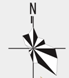 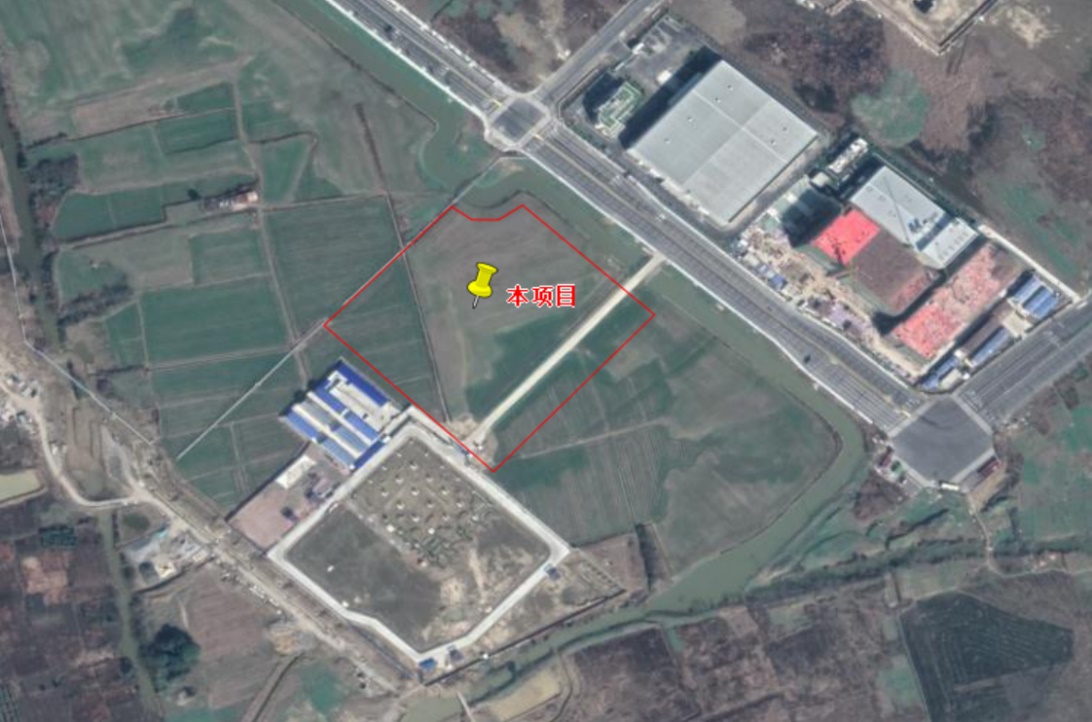 图2-1 本项目周围环境概况及周边环境概况2.1.3地形地貌嘉兴市的地质构造属华夏古陆的北缘，是长江三角洲冲积平原的一部分，地面平均标高在2.1m左右（黄海高程，下同），地势略显南高北低，由西南向东北倾斜，坡度极缓，由河湖浅海沉积构成。2.1.4气候特征嘉兴市位于我国东部沿海，处于欧亚大陆与西北太平洋的过渡地带，该地带属典型的亚热带季风气候区。2.1.5水文特征嘉兴市地下水潜水埋深较浅，属全新统地层。以杭州湾—平湖塘—黄姑塘为界限，分南北两区，一般为0.5~1.5m。湖沼相淤积层孔隙潜水，主要分布在杭州塘及平湖塘以北地区，岩性表部以粘土、亚粘土为主，下部以亚粘土为主，局部为泥炭，有机质含量高；渗透水性、含水性均较弱。民井出水量一般小于10m3/d。嘉兴市第四纪地层厚约220m，有三个泵压承压含水层，埋深在50m以下，第一含水层顶板埋深60m以下，厚度约5~10m，岩性以砂为主，局部含砾，富水性贫至中等，单井出水量100~1000m3/d；第二含水层顶板埋深90m以下，厚度约10~20m，岩性以砂砾为主，富水性中至富，单井出水量1000~5000m3/d；第三含水层顶板埋深110~130m左右，厚度约10~20m，岩性以砂砾为主，富水性中等，单井出水量一般为1000m3/d以上。2.2《嘉兴市“三线一单”生态环境分区管控方案》符合性分析根据《嘉兴市人民政府关于同意《嘉兴市“三线一单”生态环境分区管控方案》的批复》（嘉政发函[2020]9号）、《嘉兴市生态环境局关于印发嘉兴市“三线一单”生态环境分区管控方案的通知》（嘉环发[2020]66号）要求，项目符合性分析如下：（1）生态保护红线符合性分析本项目位于嘉兴经济技术开发区马家浜健康食品小镇，东至沿河绿化带，西至规划道路，北至董亭浜路，南至空地，依据《浙江省生态保护红线》（浙政发[2018]30号文），周边无自然保护区、饮用水源保护区等生态保护目标，不在生态红线保护范围内，符合生态保护红线要求。（2）环境质量底线符合性分析1）大气环境质量底线目标以改善环境空气质量、保障人民群众人体健康为基本出发点，结合嘉兴市大气环境治理相关工作部署，分阶段确定嘉兴市大气环境质量底线目标：到2020年，PM2.5年均浓度达到37µg/m3及以下，O3污染恶化趋势基本得到遏制，其他污染物稳定达标，空气质量优良天数比例达到80%。到2022年，环境空气质量持续改善，PM2.5年均浓度达到35µg/m3及以下，O3浓度达到拐点，其他污染物浓度持续改善。到2030年，PM2.5年均浓度达到30µg/m3左右，O3浓度达到国家环境空气质量二级标准，其他污染物浓度持续改善，环境空气质量实现根本好转。本项目废气处理后达标排放，对环境影响较小，符合大气环境质量底线要求。2）水环境质量底线目标按照水环境质量“只能更好，不能变坏”的原则，基于水环境主导功能、上下游传输关系、水源涵养需求、需要重点改善的优先控制单元等内容，衔接水环境功能区划等既有要求，考虑水环境质量改善潜力，确定水环境质量底线。本项目生产废水经厂内污水处理站处理达标后与经隔油池处理后的生活污水一并纳管排放，对地表水基本没有影响，符合水环境质量底线要求。3）土壤环境风险防控底线目标按照土壤环境质量“只能更好、不能变坏”原则，结合嘉兴市土壤污染防治工作方案要求，设置土壤环境风险防控底线目标：到2020年，全市土壤污染加重趋势得到初步遏制，农用地和建设用地土壤环境安全得到基本保障，土壤环境风险得到基本管控，受污染耕地安全利用率达到92%左右，污染地块安全利用率不低于92%。到2030年，土壤环境质量稳中向好，受污染耕地安全利用率、污染地块安全利用率均达到95%以上。本项目为巧克力生产建设项目，对土壤环境影响较小，符合土壤环境质量底线要求。（3）资源利用上线符合性分析1）能源（煤炭）资源利用上线目标根据《中共中央国务院关于全面加强生态环境保护坚决打好污染防治攻坚战的意见》（中发（2018）17号）《国务院关于印发打赢蓝天保卫战三年行动计划的通知》（国发（2018）22号）)、《浙江省人民政府关于印发浙江省“十三五”节能减排综合工作方案的通知》（浙政发（2017）19号）要求)和《嘉兴市能源发展“十三五”规划》要求，确定能源利用上线：到2020年，全市累计腾出用能空间85万吨标准煤以上；能源消费总量达到2187万吨标准煤，非化石能源、天然气和本地煤炭占能源消费比重分别达到18.5%、8.6%和27.8%。本项目所用能源为电，不涉及煤炭，符合能源（煤炭）资源利用上线要求。2）水资源利用上线根据《浙江省实行水资源消耗总量和强度双控行动加快推进节水型社会建设实施方案》、《嘉兴市实行水资源消耗总量和强度双控行动加快推进节水型社会建设实施方案》和《嘉兴市水利局关于下达2020年实行最严格水资源管理制度考核指标的通知》等文件要求：到2020年，嘉兴市全市用水总量、工业和生活用水总量分别控制在21.90亿立方米和9.20亿立方米以内，万元GDP用水量、万元工业增加值用水量分别比2015年降低23%和18%以上（即分别低于41.50立方米/万元和21.07立方米/万元），农田灌溉水有效利用系数提高至0.659以上。本项目年用水量为12380吨，占嘉兴市区域水资源利用总量很小，符合水资源利用上线要求。3）土地资源利用上线衔接自然资源管理部门对土地资源开发利用总量及强度的管控要求，包括基本农田保护面积、城乡建设用地规模、人均城镇工矿用地等因素，作为土地资源利用上线要求。经衔接，到2020年，嘉兴市耕地保有量不少于298.19万亩，基本农田保护面积259.50万亩。2020年嘉兴市建设用地总规模控制在控制在179.41万亩以内，土地开发强度控制在29.5%以内，城乡建设用地规模控制在153.50万亩以内。到2020年，嘉兴市人均城乡建设用地控制在200平方米，人均城镇工矿用地控制在130平方米，万元二三产业GDP用地量控制在25.7平方米以内。本项目位于嘉兴经济技术开发区马家浜健康食品小镇，东至沿河绿化带，西至规划道路，北至董亭浜路，南至空地，用地面积40亩，万元二产业增加值用地量控制在25.7平方米以内。（4）环境准入清单符合性分析本项目所在地属于南湖区嘉兴开发区产业集聚重点管控单元（编码：ZH3304022005）。1）空间布局约束优化产业布局和结构，实施分区差别化的产业准入条件。合理规划布局三类工业项目，原则上只允许在西部先进制造业集聚区部分区域（北至杭州塘，南至规划机场路，东至恒心路，西至洪新路）布局三类工业项目，并控制三类项目总体规模和准入门槛，对不符合开发区区重点支持产业导向的三类工业项目禁止准入。现有三类工业项目扩建、改建不得增加污染物排放总量，鼓励对现有三类工业项目进行淘汰和提升改造。提高电力、化工、印染、造纸、化纤等重点行业环保准入门槛，控制新增污染物排放量。新建涉VOCs排放的工业企业全部入园区， 严格执行相关污染物排放量削减替代管理要求；严格限制新、扩建医药、印染、化纤、合成革、工业涂装、包装印刷、塑料和橡胶等重污染项目。智创园除（三环西路以东，广穹路以南，天琴路以西，机场路以北地块）以外，新建二类工业项目严格控制区域排污总量，不得排放生产废水，VOCs排放量小于1吨/年。城南工业园区新建、改建、扩建二类工业项目，VOCs排放量小于1吨/年，且其生产车间与居民区保持300米及以上的防护距离。除热电行业外，禁止新建、改建、扩建使 用高污染燃料的项目。合理规划居住区与工业功能区，在居住区 和工业区、工业企业之间设置防护绿地、生态绿地等隔离带。本项目属于二类工业项目，为巧克力生产建设项目，位于马家浜健康食品小镇，不涉及VOCs排放，周边主要为道路和企业，与居民点有一定的距离。2）污染物排放管控严格实施污染物总量控制制度，根据区域环境质量改善目标，削减污染物排放总量。新建二类、三类工业项目污染物排放水平要达到同行业国内先进水平。加快落实污水处理厂建设及提升改造项目，推进工业园区（工业企业）“污水零直排区” 建设，所有企业实现雨污分流。加强土壤和地下水污染防治与修复。本项目污染防治措施较成熟，能达到同行业国内先进水平，项目严格落实总量控制制度。厂区雨污分流，生产废水经厂内污水处理站处理达标后与经隔油池处理后的生活污水一并纳管排放，污水零直排，对土壤合地下水的污染风险较小。3）环境风险防控定期评估沿江河湖库工业企业、工业集聚区环境和健康风险。强化工业集聚区企业环境风险防范设施设备建设和正常运行监管，加强重点环境风险管控企业应急预案制定，建立常态化的企业隐患排查整治监管机制，加强风险防控体系建设。企业将编制应急预案，定期进行演练，并加强风险防控体系建设。4）资源开发效率要求推进工业集聚区生态化改造，强化企业清洁生产改造，推进节水型企业、节水型工业园区建设，落实煤炭消费减量替代要求，提高资源能源利用效率。本项目使用能源电，不使用煤炭等，用水量较少。2.3嘉兴市联合污水处理厂概况嘉兴市污水处理工程包括嘉兴市所属市、区、县、镇（乡）截污输送干管、沿途提升加压泵站、嘉兴市联合污水处理厂、排海管道及附属设施。总设计规模为60万m3/d，工程总投资19.07亿元，已于2012年全部投入使用。工程主要接纳的是嘉兴市区和所辖县市各城镇的废水以及部分乡镇的生活污水，另外还有服务范围内的重点工业污水。接纳辖区内重点工业污染源（包括市、镇所辖范围和散布在输送管线两侧可接入的工业点源）。嘉兴市联合污水处理有限责任公司厂址及排放口位于杭州湾。为落实国家《长江中下游流域水污染防治规划（2011-2015年）》，嘉兴市联合污水处理有限责任公司于2015年投资71991万元实施嘉兴市污水处理工程污水处理厂提标改造项目，适当调整或增加现有污水处理厂一期、二期工艺设施，使污水厂出水达到《城镇污水处理厂污染物排放标准》（GB18918-2002）一级A标准。污水厂一期工程现有设施进行缩量提标改造，一期工程现有的4座氧化沟保留2座，氧化沟的处理水量缩量至4万m3/d；拆除另外的2座氧化沟，新建1座15万m3/d的A/A/O生反池；分流11万m3/d的污水至新建的MBR处理设施。另外，增加后续深度处理和消毒氧化设施。污水厂二期工程主要在现有流程基础上增加后续深度处理和消毒氧化设施。根据浙江省生态环境厅发布的《2019年浙江省重点排污单位监督性监督数据—嘉兴市联合污水处理厂监督性监督数据》，2019年3月13日、4月10日、7月2日和10月23日嘉兴市联合污水处理厂排海口水质情况汇总见表2-1。表2-1   嘉兴市污水处理厂排海口出水水质指标由上表可知，嘉兴市联合污水处理厂2019年尾水排放符合《城镇污水处理厂污染物排放标准》（GB18918-2002）一级A标准。本项目废水经预处理达到三级进管标准后纳管，最终经嘉兴市联合污水处理有限责任公司统一处理达标后排海。根据污水入网承诺（详见附件），项目污水经预处理后纳入嘉兴市污水处理工程管网，送嘉兴市联合污水处理有限责任公司处理。3.1建设项目所在地区域环境质量现状及主要环境问题3.1.1地表水环境质量现状1、嘉兴市环境状况公报数据（2019年）2019年嘉兴市73个市控以上地表水监测断面中，Ⅱ类2个、Ⅲ类46个、Ⅳ类23个、Ⅴ类2个，分别占2.7%、63.1%、31.5%和2.7%。与2018年相比，Ⅲ类及以上水质比例上升了24.7个百分点，Ⅳ类水质比例下降24.7个百分点，Ⅴ类水质比例无变化。73 个断面主要污染物高锰酸盐指数、氨氮和总磷平均浓度分别为4.5mg/L、0.56mg/L和0.172mg/L，同比分别下降10.0%、17.6%、1.7%。2、所在区域水质现状监测根据《浙江省水功能区水环境功能区划分方案》（2015年），本项目附近河流为南郊河及其支流，根据浙政函[2015]71号《浙江省水功能区水环境功能区划分方案（2015）》，项目选址区域执行《地表水环境质量标准》(GB3838-2002)Ⅲ类，本环评引用浙江新鸿检测技术有限公司于2019年5月28日~30日对本项目附近的地表水水质监测结果，报告编号：ZJXH(HJ)-1905114。断面位于本项目的北侧（约2.40km），在同一水环境功能功能区内。监测项目：pH、DO、CODMn、BOD5、NH3- N、石油类、TP、CODCr。监测频次：每个点位取一个水样，监测3天，每天1次。地表水监测点位图见附图7。具体监测结果见表3-1。表3-1   南郊河断面水质监测情况  单位：mg/L（除pH外）从上表监测结果可知，南郊河断面的水质除CODMn、NH3-N、石油类外，其他指标均能达到Ⅲ类标准。主要原因为河道上游附近生活及农业污染源引起，嘉兴市整个区域地处杭、嘉、湖东部平原的下游，属平原河网地区，过境水量丰富是影响地表水环境质量现状的重要因素，随着浙江省“五水共治”行动的全面启动，全省各地均加大城镇基础设施改造和新建力度、扩大截污纳管范围、紧抓工业转型和农业转型，将污水治理作为首要任务完成，所在区域附近地表水体水环境质量将会得到一定程度的改善。本项目废水纳管排放，不向附近水体排放废水。3.1.2环境空气质量现状1、常规污染因子（1）嘉兴市区2019年环境质量公报数据2019年嘉兴市区城市环境空气细颗粒物（PM2.5）年均浓度为35ug/m3，同比降低5.4%，首次达到二级标准；全年优级天数为88天，良级天数为204天，优良天数比例为80.0%，同比持平。全年臭氧（O3）、细颗粒物（PM2.5）、可吸入颗粒物（PM10）和二氧化氮（NO2）等日均值出现超标，超标率分别为13.7%、5.5%、2.2%和1.1%，臭氧（O3）超标率最高。（2）嘉兴市区2019年环境空气质量现状监测数据本次评价采用嘉兴市三个国控监测点2019全年的基本污染物监测数据均值，具体监测结果见表3-2。表3-2   嘉兴市2019年环境空气质量现状评价表根据统计可知，项目所在地区域属于不达标区，超标物质为PM2.5和O3，其余指标均能满足《环境空气质量标准》（GB3095-2012）及修改单中二级标准要求。根据《嘉兴市大气环境质量限期达标规划》（嘉政办发[2019]29号）：到2022年，环境空气质量持续改善，PM2.5年均浓度达到35µg/m3及以下，O3浓度达到拐点，其他污染物浓度持续改善；到2030年，PM2.5年均浓度达到30µg/m3左右，O3浓度达到国家环境空气质量二级标准，其他污染物浓度持续改善，环境空气质量实现根本好转。随着《嘉兴市大气环境质量限期达标规划》和《嘉兴市生态环境保护“十三五”规划》的推进，嘉兴地区将继续渗入推进“五气共治”，确保区域环境空气质量达标。3.1.3声环境质量现状为了解本项目所在地声环境质量现状，本环评对边界周围进行现状监测，在厂界四周设4个监测点，采样时间：2020年9月20日。监测频次：昼间、夜间各一次。监测结果见表3-3，噪声监测点位见附图7。表3-3   噪声监测结果统计表由表3-3监测结果可知，监测结果可知，本项目厂界东、南、西、北侧的昼、夜间噪声均达到《声环境质量标准》（GB3096-2008）中的3类标准。因此，本项目所在区域声环境质量较好，不存在超标现象，区域声环境质量较好。3.1.4生态环境根据实地踏勘，本项目位于嘉兴经济技术开发区马家浜健康食品小镇，东至沿河绿化带，西至规划道路，北至董亭浜路，南至空地，该地区处于人类活动频繁区，无原始植被生长和珍贵野生动物活动，区域生态系统敏感程度较低，项目的实施不会对生物栖息环境造成较大影响。3.2主要环境保护目标项目主要环境保护目标详见表3-4和图3-2。表3-4   项目主要现状环境保护目标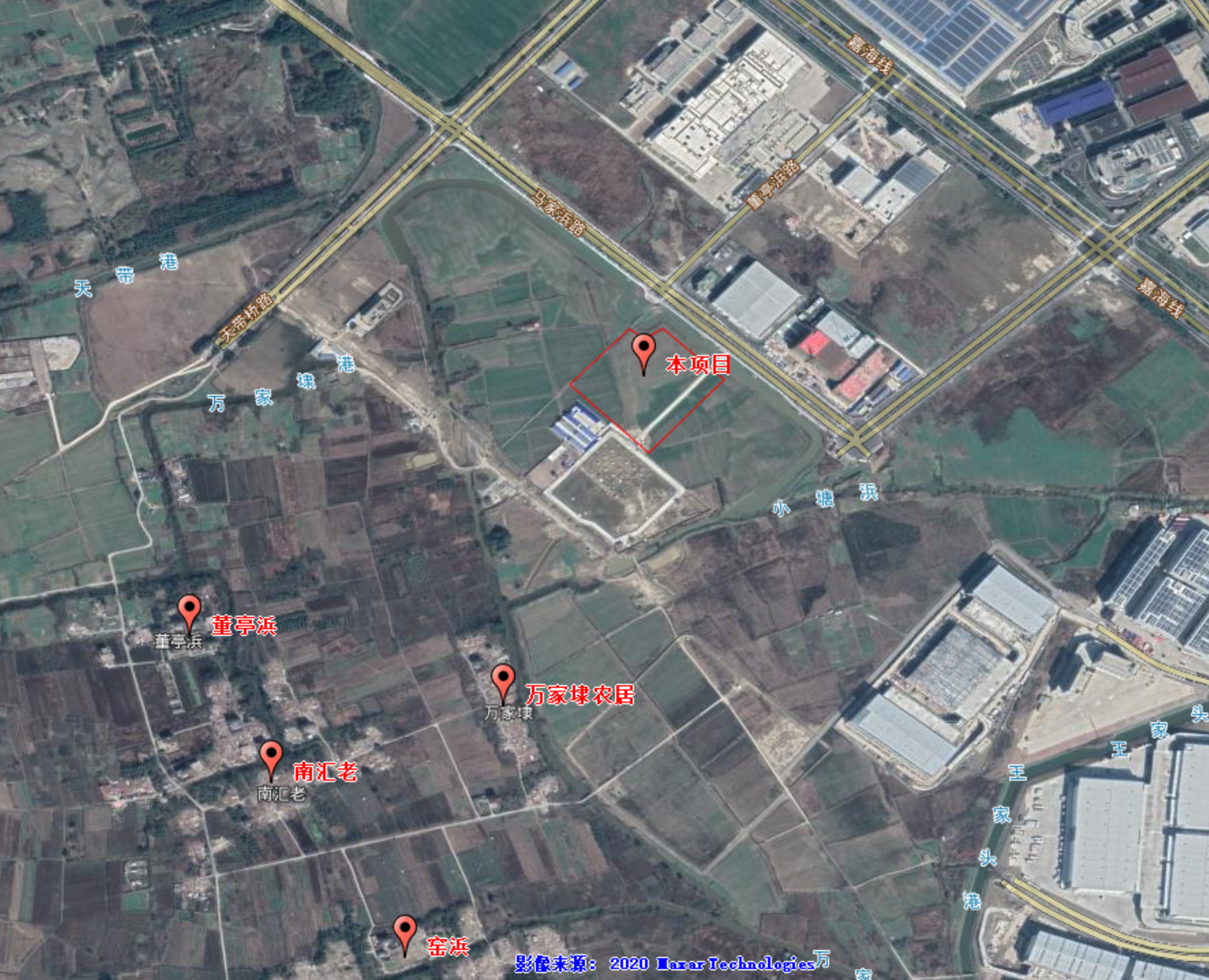 图3-2  主要环境保护目标图环境质量标准1、地表水环境根据《浙江省水功能区、水环境功能区划分方案》（浙江省水利厅、浙江省环境保护厅，2015年），本项目附近的主要地表水体属于杭嘉湖水系（杭嘉湖141），目标水质为Ⅲ类，执行《地表水环境质量标准》（GB3838-2002）Ⅲ类标准。具体指标见表4-1。表4-1   《地表水环境质量标准》   单位：mg/L，除pH外2、环境空气根据环境空气质量功能区，项目所在区域属二类功能区，本项目常规大气污染物执行《环境空气质量标准》（GB3095-2012）及其修改单（2018年第29号）中的二级标准。具体见表4-2。表4-2   空气环境质量标准   单位：mg/m33、声环境根据《嘉兴市中心城区声环境功能区划分调整方案》，本项目所在地属于3类声环境功能区，且方案中将交通干线边界外一定距离内的区域划为4a类标准适用范围，相邻区域为3类标准适用范围，距离为20m。项目地块用地性质为工业用地，东侧的马家浜路为城市次干路，距离本项目边界最近距离约33m，西侧的规划道路、北侧的董亭浜路均为支路。因此，项目区域东、南、西、北侧声环境执行《声环境质量标准》（GB3096-2008）3类区标准，即昼间65dB（A）、夜间55dB（A）。具体见表4-3。表4-3   《声环境质量标准》   单位：dB（A）污染物排放标准污染物排放标准1、废水本项目外排废水为生产废水（主要为清洗废水、地面冲洗废水）、生活污水，因此，本项目生产废水经厂内污水处理站处理后与经隔油池处理后的生活污水一并纳入嘉兴市污水处理工程管网，最终经嘉兴市联合污水处理厂处理达标后深海排放，入网标准执行《污水综合排放标准》（GB8978-1996）表4中的三级标准，其中NH3-N入网标准执行《工业企业废水氮、磷污染物间接排放限值》（DB33/887-2013）表1中的标准。上述污水经嘉兴市联合污水处理厂集中处理后，排海标准执行《城镇污水处理厂污染物排放标准》（GB18918-2002）表1中的一级A标准。具体见表4-4。表4-4   水污染物入网及排放标准   单位：mg/L注：*执行《工业企业废水氮、磷污染物间接排放标准限值》（DB33/887-2013）中的限值。**括号外数值为水温>12℃时的控制温度，括号内数值为水温≤12℃时的控制温度。2、废气本项目废气主要为加料、混料和研磨工序产生的粉尘，粉尘排放执行《大气污染物综合排放标准》（GB16297-1996）表2中的二级排放标准。另外，巧克力生产过程中有香味产生，污水处理站有一定的气味，排放标准执行《恶臭污染物排放标准》（GB14554-93）表2中的二级新扩改建排放标准。食堂油烟废气排放执行《饮食业油烟排放标准》（GB18483-2001）。具体见表4-5~表4-8。表4-5   大气污染物综合排放标准表4-6   恶臭污染物排放标准表4-7   饮食业单位的规模划分表4-8   饮食业油烟最高允许排放浓度和油烟净化设施最低去除效率企业食堂规模为中型，其油烟最高允许浓度为2.0mg/m3，净化设施最低去除效率为75%。3、噪声营运期东、南、西、北侧厂界噪声执行《工业企业厂界环境噪声排放标准》（GB12348-2008）中的3类标准，即昼间65dB（A）、夜间55dB（A）。4、固废企业产生的一般工业固废执行《中华人民共和国固体废物污染环境防治法》（2020年修订）、《一般工业固体废物贮存、处置场污染控制标准》（GB 18599-2001）及修改单（2013年第36号）相关内容。总量控制指标总量控制指标1、总量控制原则根据浙环发[2012]10号《浙江省建设项目主要污染物总量准入审核办法（试行）》等制度的通知，本项目排放的污染因子中，纳入总量控制要求的污染物为CODCr、NH3-N。另外根据环发[2014]197号《关于印发<建设项目主要污染物排放总量指标审核及管理暂行办法>的通知》，将颗粒物也纳入了总量控制指标。2、总量控制建议值CODCr、NH3-N：以本项目废水的达标排放量作为总量控制指标。本项目废水为生产废水（主要为清洗废水、地面冲洗废水）、生活污水，废水量为10962t/a，生产废水经厂内污水处理站处理后与经隔油池处理后的生活污水一起排入嘉兴市污水处理工程管网，最终经嘉兴市联合污水处理厂处理达标后深海排放，CODCr、NH3-N的排放标准分别为≤50mg/L、≤5mg/L，则CODCr、NH3-N的允许达标排放量分别为0.548t/a、0.055t/a。因此，CODCr、NH3-N总量控制建议值分别为0.548t/a、0.055t/a。颗粒物：以本项目实施后的可控排放量作为总量控制指标，颗粒物排放量为0.228t/a。因此，颗粒物总量控制建议值为0.228t/a。3、总量控制实施方案根据《建设项目主要污染物排放总量指标审核及管理暂行办法》(环发[2014]197号)要求，本项目实施后新增颗粒物应按照建设项目所需替代的主要污染物排放总量指标的2倍进行削减替代。本项目新增的CODCr、NH3-N、颗粒物指标在开发区范围内调剂解决。本项目实施后，具体总量控制情况见表4-9。表4-9  总量控制指标   单位：t/a5.1施工期污染源分析5.1.1施工期主要工艺过程及产污环节本项目建造房屋工程量大，施工期长，对周围环境存在一定的影响。经分析，在建设施工和装修期间，主要污染因子有：噪声、扬尘、固体废物、废气、废水等。具体本项目施工期工艺及产污过程见图5-1。。图5-1   施工期主要工艺及产污流程图说明：附属工程包括道路、围墙、化粪池、窖井、下水道、排污口等。5.1.2施工期主要污染因素及污染源强分析5.1.2.1废水本项目废水主要来于施工人员的生活污水和施工过程产生的泥浆废水。本项目施工人员平均按20人，生活用水量按100L/人·日，产污系数按90%计算，则平均排放量为1.8t/d；本项目施工期约10个月（合计作业时间约300天），则整个施工期生活污水排放量为540t。本项目附近污水管网已经接通，施工期间产生的污水可以纳入市政污水，由污水处理厂统一处理达标后排放。施工过程产生的泥浆废水主要含SS，本项目施工时将在场地四周敷设排水沟（渠），并修建临时沉淀池，对泥浆废水进行沉淀澄清处理后回用。5.1.2.2废气本项目施工期产生的废气主要为施工扬尘、施工车辆汽车尾气和装修阶段产生的油漆废气。1、施工扬尘施工扬尘来自于土地清理、土方挖掘、运输车辆及施工机械往来碾压带起来的扬尘，以及施工中运输车辆、堆放搬运建筑材料产生的扬尘。扬尘的排放与施工场地的面积，施工活动的频率，土壤泥沙颗粒含量成正比，还与当地气象条件如风速、湿度、日照等有关，在施工扫尾阶段车辆运输工程土、建筑垃圾、砖和水泥等建筑材料都会产生扬尘，而现场堆放的砂、土、灰、砖等建筑材料遇大风天气也会产生扬尘。根据同类工程现场监测，工地内扬尘浓度为0.3~0.7mg/m3。2、汽车尾气汽车尾气主要来自施工机械和交通运输车辆，排放的主要污染物为NOX、CO和HC等。机动车辆污染物排放系数见表5-1。表5-1   机动车辆污染物排放系数以黄河重型车为例，其额定燃油量为30.19L/100km，按表5-1机动车辆污染物排放系数测算，单车污染物平均排放量分别为：一氧化碳815.13g/100km，氮氧化物1340.44g/100km，碳氢化合物134.0/100km。3、油漆废气油漆废气主要来自房屋的装修阶段，油漆废气的排放属无组织排放。由于不同的习惯、审美观、财力等因素的不同，装修时的油漆耗量和油漆品牌也不相同，装修时间也有先后差异。因此，该部分废气的排放对周围环境的影响也较难预测，本环评不做定量分析。5.1.2.3噪声建设期噪声主要来自建筑施工过程，主要包括施工机械噪声、施工作业噪声和运输车辆噪声。施工机械噪声由施工机械所造成，如挖土机械、打桩机械、升降机等，多为点声源；施工作业噪声主要指一些零星的敲打声、装卸建材的撞击声、施工人员的吆喝声、拆装模板的撞击声等，多为瞬间噪声；运输车辆的噪声则属于交通噪声。在这些施工噪声中对声环境影响最大的是施工机械噪声，其强度与施工设备的种类及施工队伍的管理等有关。根据类比调查，建设期物料运输车辆类型及其声级值见表5-2，主要施工机械设备的噪声源强见表5-3。表5-2   交通运输车辆噪声表5-3   施工期噪声源强度表注：当多台机械设备同时作业时，产生噪声叠加，叠加后的噪声增加3~8dB(A)，一般不会超过10dB(A)。5.1.2.4固废施工产生的固体废物主要是建筑垃圾（含装修垃圾）及施工人员产生的生活垃圾。施工垃圾主要包括碎砖块、水泥块、废木块、废装修材料、工程土等，产生量按1kg/m2计算，本项目总建筑面积48507m2，因此在施工期产生的施工垃圾为48.51t；另外施工期间施工人员还将产生一定量的生活垃圾，按1.0kg/p∙d计，施工人员平均20人，整个施工期按300天计，则共产生生活垃圾6t。施工期总计产生固体废物54.51t。5.2营运期污染源分析5.2.1工艺简述本项目主要从事巧克力的生产，具体生产工艺流程及产污环节见图5-2。图5-2   生产工艺流程及产污环节图主要生产工艺简介：融化：将外购的可可液块、可可脂、代可可脂放在巧克力融油锅中加热进行融化，温度控制在65℃，此过程为电加热。混料：将外购的可可粉、全脂乳粉、脱脂乳粉等原料放入搅拌罐中进行充分的混合。精磨：将融化后的可可脂及混合后的物料一起投入精磨机中研磨12小时，控制物料的颗粒度在14~18µm。精炼：将精磨后的物料送入精炼机中进行长时间的精炼，使之发生一系列变化，促进巧克力物料的黏度，促进巧克力物料色香味的变化，进一步控制物料颗粒度。保温暂存：将精炼后的半成品送入巧克力保温缸中保温40分钟，温度控制在45℃，保温缸为电加热自动控制。调温：在浇注前需要经调温机对巧克力进行精密调温，出口温度控制在35℃，在调温过程中，巧克力的晶体被重组，以保证形成稳定的晶体，使巧克力拥有良好的光泽和经久不发生花白现象。其中代可可脂巧克力无需进行调温处理。浇注冷却：调温后的巧克力送入浇注成型机，经振平整形、除去气泡后，被送入冷却通道中进一步冷却、结晶成型，通过循环水冷却装置降温。脱模、检验包装：成品巧克力从模具中倒出，经包装机进行内外包装，检验包装合格后形成产品入库。另外，浇注生产车间采用十万级洁净区，其余均为普通生产车间。5.2.2主要污染工序本项目主要污染工序及污染因子见表5-4。表5-4   主要污染工序及污染因子5.2.3污染源强分析5.2.3.1废水本项目设置冷却水设施用于冷却通道循环冷却，采用间接水冷方式，冷却水循环使用，不外排，只需补充损耗水。根据企业提供的资料，冷却水补充水量约为200t/a。本项目外排废水主要为生产废水（包括模具清洗废水、生产设备及管路清洗废水、地面冲洗废水）和员工日常生活污水。模具清洗废水：本项目巧克力模具需要定期清洗，清洗过程中不添加清洗剂。根据企业提供的资料，模具清洗周期为每天2次，每次清洗用水约3.9t，则清洗用水量为2340t/a，排污系数取90%，则清洗废水产生量为2106t/a。生产设备及管路清洗废水：本项目生产设备、管路需要经常清洗，特别是更换品种或停车后必须进行清洗，生产设备及管路用自来水清洗，清洗周期为每天1次，每次清洗用水约3.2t，则清洗用水量为960t/a，排污系数取90%，则清洗废水产生量为864t/a。地面冲洗废水：本项目每天需用自来水对生产车间地面进行冲洗，每天冲洗水量约4.6t，则地面冲洗用水量为1380t/a，排污系数取90%，则地面冲洗废水产生量为1242t/a。生活污水：本项目员工为250人，设有食堂，不设宿舍，用水量按100 L/人·d计，年生产天数为300d，则用水量为25m3/d（7500m3/a），生活污水按用水量的90%计，则生活污水量为22.5m3/d（6750m3/a）。项目水平衡图见图5-3。图5-3   项目水平衡图   单位：t/a类比同类型企业，本项目废水水质情况见表5-5。表5-5  项目废水水质情况注：生产废水包括模具清洗、生产设备及管路清洗、地面冲洗。生产废水经厂内污水处理站处理后与经隔油池处理后的生活污水一并排入嘉兴市污水处理工程管网，最终经嘉兴市联合污水处理厂处理达标后深海排放。项目具体废水产生、排放量见表5-6。表5-6  项目废水产生、排放量5.2.3.2废气本项目废气主要为加料混料、研磨过程中产生粉尘，巧克力加工及污水处理站产生恶臭，食堂产生油烟废气。1、加料混料、研磨粉尘。制造巧克力的原料中可可粉、全脂乳粉、脱脂乳粉、乳清粉、乳糖是粉状，白砂糖是颗粒状，在加料混料和研磨过程中产生粉尘。类比同类型的企业，粉尘总产生量约为0.5kg/t粉料、粒料。本项目巧克力生产过程中粉料、粒料用量为9100t/a，产生粉尘为4.55t/a。根据企业提供的资料，原料通过管道负压输送至原料暂存仓，上料后搅拌、混料和研磨工序均在封闭设备中进行，中间用管路连接，粉尘全部收集后进入布袋除尘器除尘后通过25m高排气筒DA001排放。收集效率为100%，布袋除尘效率在95%以上。项目加料混料、研磨粉尘产生及排放情况见表5-7。表5-7  项目加料混料、研磨粉尘产生、排放情况表注：年加料混料、研磨时间为6000h/a。2、恶臭。恶臭为人们对恶臭物质所感知的一种污染指标。其主要物质种类达上万种之多。由于其各种物质之间的相互作用（相加、协同、抵消及掩饰作用等），加之人类的嗅觉功能和恶臭物质取样分析等因素，迄今还难以对大多数恶臭物质作出浓度标准，目前我国只规定了八种恶臭污染物的一次最大排放限值、复合恶臭物质的臭气浓度限值及无组织排放源的厂界浓度限值，即GB14554-93《恶臭污染物排放标准》。北京环境监测中心在吸取国外经验的基础上提出了恶臭6级分级法（见表5-8），该分级法以感受器——嗅觉的感觉和人的主观感觉特征两个方面来描述各级特征，既明确了各级的差别，也提高了分级的准确程度。表5-8  恶臭6级分级法本项目巧克力生产车间周围能感觉到一定的巧克力香味，污水处理站周围能感受到一定的气味，根据类比调查，恶臭等级在2~3级，下风向30米处基本感觉不到明显的香味，恶臭等级在1~2级，厂区外基本感觉不到气味，恶臭等级0~1级。本评价要求企业生产过程中车间实施门窗封闭，污水处理设施加盖密封。3、经治理后工艺废气排放量。治理后工艺废气有组织排放量见表5-9。表5-9  经治理后有组织工艺废气排放情况4、油烟废气。本项目设置食堂，主要产生油烟废气。本项目员工250人，年工作日300天，按人均耗油量50g/人·d计，则食用油用量约3.75t/a，油烟排放系数按3%计，则油烟废气产生量为0.11t/a。油烟废气采用油烟净化装置处理后经烟道通至屋顶高空排放，经处理后，油烟废气去除效率大于75%，油烟废气排放量为0.03t/a。5.2.3.3噪声本项目生产过程中的噪声源主要为搅拌罐、巧克力化油锅、精磨机等设备，根据类比调查，距离设备1.2m处的平均声级约65～85dB，噪声情况可见表5-10。表5-10  主要噪声源噪声级   单位：dB(A)续表5-10  主要噪声源噪声级   单位：dB(A)5.2.3.4固废本项目副产物产生情况：废边角料：在巧克力生产过程中有废边角料产生，废边角料产生量约为原材料的5%，则废边角料产生量为810t/a。废次品：在检验过程中有废次品产生，废次品产生量约为原材料的2.4%，则废次品产生量为390t/a。废包装材料：在原料（可可液块、可可脂、可可粉等）拆包过程中有废包装材料产生，产生量为20t/a。布袋集尘灰：本项目布袋除尘处理中有布袋除尘灰产生，产生量为废气中粉尘的去除量，根据物料平衡，布袋集尘灰产生量为4.322t/a。污泥：在废水处理工程中有污泥产生，污泥中油脂类含量较高，污泥产生量约为处理水量的1%，则污泥产生量为42t/a。废滤芯：本项目生产工序是在十万级食品净化车间内进行的，洁净区的过滤系统需要定期更换滤芯，废滤芯产生量约为5t/a。生活垃圾：生活垃圾产生量按1.0kg/人·d计，本项目劳动定员为250人，年工作天数300d，则生活垃圾的产生量为75t/a。本项目副产物产生情况汇总见表5-11。表5-11  项目副产物情况汇总表   单位：t/a副产物属性判定：根据《固体废物鉴别标准通则》（GB34330-2017）的规定对上述副产物的属性进行判定，具体见表5-12。表5-12  项目副产物属性判定表注：本项目布袋集尘灰回用于生产。危险废物属性判定：根据《国家危险废物名录（2016年）》以及《危险废物鉴别标准》，判定其固体废物是否属于危险废物，判定结果见表5-13。表5-13  危险废物属性判定表固体废物分析情况汇总：综上所述，本项目固体废物分析结果汇总见表5-14。表5-14  固体废物情况汇总   单位：t/a5.2.3.5项目运营后主要污染物产生及排放情况本项目经落实相应的污染防治措施后，主要污染物排放情况见表5-15。表5-15   本项目“三废”汇总情况   单位：t/a续表5-15   本项目“三废”汇总情况   单位：t/a5.2.4本项目“三废”汇总根据《污染源源强核算技术指南 准则》（HJ884-2018）要求，本环评对本项目运营阶段产生的废水、废气、噪声及固废产排情况进行汇总。1、废水污染源汇总本项目运营阶段废水污染源强核算情况详见表5-16、表5-17。表5-16   工序/生产线产生废水污染源源强核算结果及相关参数一览表注：对于新（改、扩）建工程污染源源强核算，应为最大值。表5-17   综合污水处理厂废水污染源源强核算结果及相关参数一览表注：对于新（改、扩）建工程污染源源强核算，应为最大值。2、废气污染源汇总本项目运营阶段废气污染源强核算情况详见表5-18。表5-18   废气污染源源强核算结果3、噪声污染源汇总本项目运营阶段噪声污染源强核算情况详见表5-19。表5-19   噪声污染源源强核算结果及相关参数一览表注：（1）其他声源主要是指撞击噪声等；（2）声源表达量：A声功率级(LAw)，或中心频率为63~8000Hz8个倍频带的声功率级(Lw)；距离声源r处的A声级[LA(r)]或中心频率为63~8000Hz8个倍频带的声压级[Lp(r)]。3、固废污染源汇总本项目运营阶段固废污染源强核算情况详见表5-20。表5-20   固体废物污染源源强核算结果及相关参数一览表   内容类型排放源污染物名称处理前产生浓度及产生量(单位)处理前产生浓度及产生量(单位)处理后排放浓度及排放量(单位)处理后排放浓度及排放量(单位)处理后排放浓度及排放量(单位)   内容类型排放源参数浓度产生量参数浓度排放量水污染物生产（模具清洗、生产设备及管路清洗、地面冲洗）废水水量/4212t/a水量：10962t/aCODCr：50mg/L，0.548t/aBOD5：10mg/L，0.110t/aSS：10mg/L，0.110t/aNH3-N：5mg/L，0.055t/a动植物油：1mg/L，0.011t/a水量：10962t/aCODCr：50mg/L，0.548t/aBOD5：10mg/L，0.110t/aSS：10mg/L，0.110t/aNH3-N：5mg/L，0.055t/a动植物油：1mg/L，0.011t/a水量：10962t/aCODCr：50mg/L，0.548t/aBOD5：10mg/L，0.110t/aSS：10mg/L，0.110t/aNH3-N：5mg/L，0.055t/a动植物油：1mg/L，0.011t/a水污染物生产（模具清洗、生产设备及管路清洗、地面冲洗）废水CODCr2200mg/L9.266t/a水量：10962t/aCODCr：50mg/L，0.548t/aBOD5：10mg/L，0.110t/aSS：10mg/L，0.110t/aNH3-N：5mg/L，0.055t/a动植物油：1mg/L，0.011t/a水量：10962t/aCODCr：50mg/L，0.548t/aBOD5：10mg/L，0.110t/aSS：10mg/L，0.110t/aNH3-N：5mg/L，0.055t/a动植物油：1mg/L，0.011t/a水量：10962t/aCODCr：50mg/L，0.548t/aBOD5：10mg/L，0.110t/aSS：10mg/L，0.110t/aNH3-N：5mg/L，0.055t/a动植物油：1mg/L，0.011t/a水污染物生产（模具清洗、生产设备及管路清洗、地面冲洗）废水BOD5700mg/L2.948t/a水量：10962t/aCODCr：50mg/L，0.548t/aBOD5：10mg/L，0.110t/aSS：10mg/L，0.110t/aNH3-N：5mg/L，0.055t/a动植物油：1mg/L，0.011t/a水量：10962t/aCODCr：50mg/L，0.548t/aBOD5：10mg/L，0.110t/aSS：10mg/L，0.110t/aNH3-N：5mg/L，0.055t/a动植物油：1mg/L，0.011t/a水量：10962t/aCODCr：50mg/L，0.548t/aBOD5：10mg/L，0.110t/aSS：10mg/L，0.110t/aNH3-N：5mg/L，0.055t/a动植物油：1mg/L，0.011t/a水污染物生产（模具清洗、生产设备及管路清洗、地面冲洗）废水SS350mg/L1.474t/a水量：10962t/aCODCr：50mg/L，0.548t/aBOD5：10mg/L，0.110t/aSS：10mg/L，0.110t/aNH3-N：5mg/L，0.055t/a动植物油：1mg/L，0.011t/a水量：10962t/aCODCr：50mg/L，0.548t/aBOD5：10mg/L，0.110t/aSS：10mg/L，0.110t/aNH3-N：5mg/L，0.055t/a动植物油：1mg/L，0.011t/a水量：10962t/aCODCr：50mg/L，0.548t/aBOD5：10mg/L，0.110t/aSS：10mg/L，0.110t/aNH3-N：5mg/L，0.055t/a动植物油：1mg/L，0.011t/a水污染物生产（模具清洗、生产设备及管路清洗、地面冲洗）废水NH3-N50mg/L0.211t/a水量：10962t/aCODCr：50mg/L，0.548t/aBOD5：10mg/L，0.110t/aSS：10mg/L，0.110t/aNH3-N：5mg/L，0.055t/a动植物油：1mg/L，0.011t/a水量：10962t/aCODCr：50mg/L，0.548t/aBOD5：10mg/L，0.110t/aSS：10mg/L，0.110t/aNH3-N：5mg/L，0.055t/a动植物油：1mg/L，0.011t/a水量：10962t/aCODCr：50mg/L，0.548t/aBOD5：10mg/L，0.110t/aSS：10mg/L，0.110t/aNH3-N：5mg/L，0.055t/a动植物油：1mg/L，0.011t/a水污染物生产（模具清洗、生产设备及管路清洗、地面冲洗）废水动植物油240mg/L1.011t/a水量：10962t/aCODCr：50mg/L，0.548t/aBOD5：10mg/L，0.110t/aSS：10mg/L，0.110t/aNH3-N：5mg/L，0.055t/a动植物油：1mg/L，0.011t/a水量：10962t/aCODCr：50mg/L，0.548t/aBOD5：10mg/L，0.110t/aSS：10mg/L，0.110t/aNH3-N：5mg/L，0.055t/a动植物油：1mg/L，0.011t/a水量：10962t/aCODCr：50mg/L，0.548t/aBOD5：10mg/L，0.110t/aSS：10mg/L，0.110t/aNH3-N：5mg/L，0.055t/a动植物油：1mg/L，0.011t/a水污染物生活污水水量/6750t/a水量：10962t/aCODCr：50mg/L，0.548t/aBOD5：10mg/L，0.110t/aSS：10mg/L，0.110t/aNH3-N：5mg/L，0.055t/a动植物油：1mg/L，0.011t/a水量：10962t/aCODCr：50mg/L，0.548t/aBOD5：10mg/L，0.110t/aSS：10mg/L，0.110t/aNH3-N：5mg/L，0.055t/a动植物油：1mg/L，0.011t/a水量：10962t/aCODCr：50mg/L，0.548t/aBOD5：10mg/L，0.110t/aSS：10mg/L，0.110t/aNH3-N：5mg/L，0.055t/a动植物油：1mg/L，0.011t/a水污染物生活污水CODCr320mg/L2.160t/a水量：10962t/aCODCr：50mg/L，0.548t/aBOD5：10mg/L，0.110t/aSS：10mg/L，0.110t/aNH3-N：5mg/L，0.055t/a动植物油：1mg/L，0.011t/a水量：10962t/aCODCr：50mg/L，0.548t/aBOD5：10mg/L，0.110t/aSS：10mg/L，0.110t/aNH3-N：5mg/L，0.055t/a动植物油：1mg/L，0.011t/a水量：10962t/aCODCr：50mg/L，0.548t/aBOD5：10mg/L，0.110t/aSS：10mg/L，0.110t/aNH3-N：5mg/L，0.055t/a动植物油：1mg/L，0.011t/a水污染物生活污水BOD5200mg/L1.350t/a水量：10962t/aCODCr：50mg/L，0.548t/aBOD5：10mg/L，0.110t/aSS：10mg/L，0.110t/aNH3-N：5mg/L，0.055t/a动植物油：1mg/L，0.011t/a水量：10962t/aCODCr：50mg/L，0.548t/aBOD5：10mg/L，0.110t/aSS：10mg/L，0.110t/aNH3-N：5mg/L，0.055t/a动植物油：1mg/L，0.011t/a水量：10962t/aCODCr：50mg/L，0.548t/aBOD5：10mg/L，0.110t/aSS：10mg/L，0.110t/aNH3-N：5mg/L，0.055t/a动植物油：1mg/L，0.011t/a水污染物生活污水SS200mg/L1.350t/a水量：10962t/aCODCr：50mg/L，0.548t/aBOD5：10mg/L，0.110t/aSS：10mg/L，0.110t/aNH3-N：5mg/L，0.055t/a动植物油：1mg/L，0.011t/a水量：10962t/aCODCr：50mg/L，0.548t/aBOD5：10mg/L，0.110t/aSS：10mg/L，0.110t/aNH3-N：5mg/L，0.055t/a动植物油：1mg/L，0.011t/a水量：10962t/aCODCr：50mg/L，0.548t/aBOD5：10mg/L，0.110t/aSS：10mg/L，0.110t/aNH3-N：5mg/L，0.055t/a动植物油：1mg/L，0.011t/a水污染物生活污水NH3-N35mg/L0.236t/a水量：10962t/aCODCr：50mg/L，0.548t/aBOD5：10mg/L，0.110t/aSS：10mg/L，0.110t/aNH3-N：5mg/L，0.055t/a动植物油：1mg/L，0.011t/a水量：10962t/aCODCr：50mg/L，0.548t/aBOD5：10mg/L，0.110t/aSS：10mg/L，0.110t/aNH3-N：5mg/L，0.055t/a动植物油：1mg/L，0.011t/a水量：10962t/aCODCr：50mg/L，0.548t/aBOD5：10mg/L，0.110t/aSS：10mg/L，0.110t/aNH3-N：5mg/L，0.055t/a动植物油：1mg/L，0.011t/a水污染物生活污水动植物油20mg/L0.135t/a水量：10962t/aCODCr：50mg/L，0.548t/aBOD5：10mg/L，0.110t/aSS：10mg/L，0.110t/aNH3-N：5mg/L，0.055t/a动植物油：1mg/L，0.011t/a水量：10962t/aCODCr：50mg/L，0.548t/aBOD5：10mg/L，0.110t/aSS：10mg/L，0.110t/aNH3-N：5mg/L，0.055t/a动植物油：1mg/L，0.011t/a水量：10962t/aCODCr：50mg/L，0.548t/aBOD5：10mg/L，0.110t/aSS：10mg/L，0.110t/aNH3-N：5mg/L，0.055t/a动植物油：1mg/L，0.011t/a大气污染物加料混料、研磨粉尘4.55t/a4.55t/a0.228t/a0.228t/a0.228t/a大气污染物食堂油烟废气0.11t/a0.11t/a0.03t/a0.03t/a0.03t/a大气污染物恶臭恶臭2~3级2~3级0~1级0~1级0~1级固体废物巧克力生产过程废边角料810t/a810t/a0（收集后外卖综合利用）0（收集后外卖综合利用）0（收集后外卖综合利用）固体废物检验废次品390t/a390t/a0（收集后外卖综合利用）0（收集后外卖综合利用）0（收集后外卖综合利用）固体废物原料拆包废包装材料20t/a20t/a0（收集后外卖综合利用）0（收集后外卖综合利用）0（收集后外卖综合利用）固体废物污水处理污泥42t/a42t/a0（委托嘉兴新嘉爱斯热电有限公司处置）0（委托嘉兴新嘉爱斯热电有限公司处置）0（委托嘉兴新嘉爱斯热电有限公司处置）固体废物洁净区过滤系统更换废滤芯5t/a5t/a0（厂家回收处置）0（厂家回收处置）0（厂家回收处置）固体废物职工生活生活垃圾75t/a75t/a0（委托环卫部门清运）0（委托环卫部门清运）0（委托环卫部门清运）噪声主要为设备噪声，噪声值分别在65~85dB(A)之间主要为设备噪声，噪声值分别在65~85dB(A)之间主要为设备噪声，噪声值分别在65~85dB(A)之间主要为设备噪声，噪声值分别在65~85dB(A)之间主要为设备噪声，噪声值分别在65~85dB(A)之间主要为设备噪声，噪声值分别在65~85dB(A)之间主要为设备噪声，噪声值分别在65~85dB(A)之间主要生态影响本项目选址于嘉兴经济技术开发区马家浜健康食品小镇，东至沿河绿化带，西至规划道路，北至董亭浜路，南至空地，购置土地40亩，新建厂房48507平方米进行生产，选址地周围人为活动频繁，周边环境中无发现珍稀野生动、植物等，项目营运期产生的污染物相对较小，在达标排放情况下，不会对本区域生态环境产生明显的不利影响。本项目选址于嘉兴经济技术开发区马家浜健康食品小镇，东至沿河绿化带，西至规划道路，北至董亭浜路，南至空地，购置土地40亩，新建厂房48507平方米进行生产，选址地周围人为活动频繁，周边环境中无发现珍稀野生动、植物等，项目营运期产生的污染物相对较小，在达标排放情况下，不会对本区域生态环境产生明显的不利影响。本项目选址于嘉兴经济技术开发区马家浜健康食品小镇，东至沿河绿化带，西至规划道路，北至董亭浜路，南至空地，购置土地40亩，新建厂房48507平方米进行生产，选址地周围人为活动频繁，周边环境中无发现珍稀野生动、植物等，项目营运期产生的污染物相对较小，在达标排放情况下，不会对本区域生态环境产生明显的不利影响。本项目选址于嘉兴经济技术开发区马家浜健康食品小镇，东至沿河绿化带，西至规划道路，北至董亭浜路，南至空地，购置土地40亩，新建厂房48507平方米进行生产，选址地周围人为活动频繁，周边环境中无发现珍稀野生动、植物等，项目营运期产生的污染物相对较小，在达标排放情况下，不会对本区域生态环境产生明显的不利影响。本项目选址于嘉兴经济技术开发区马家浜健康食品小镇，东至沿河绿化带，西至规划道路，北至董亭浜路，南至空地，购置土地40亩，新建厂房48507平方米进行生产，选址地周围人为活动频繁，周边环境中无发现珍稀野生动、植物等，项目营运期产生的污染物相对较小，在达标排放情况下，不会对本区域生态环境产生明显的不利影响。本项目选址于嘉兴经济技术开发区马家浜健康食品小镇，东至沿河绿化带，西至规划道路，北至董亭浜路，南至空地，购置土地40亩，新建厂房48507平方米进行生产，选址地周围人为活动频繁，周边环境中无发现珍稀野生动、植物等，项目营运期产生的污染物相对较小，在达标排放情况下，不会对本区域生态环境产生明显的不利影响。本项目选址于嘉兴经济技术开发区马家浜健康食品小镇，东至沿河绿化带，西至规划道路，北至董亭浜路，南至空地，购置土地40亩，新建厂房48507平方米进行生产，选址地周围人为活动频繁，周边环境中无发现珍稀野生动、植物等，项目营运期产生的污染物相对较小，在达标排放情况下，不会对本区域生态环境产生明显的不利影响。7.1施工期环境影响分析施工期对环境的影响主要有废水、废气、噪声及固废。7.1.1施工期水环境影响分析本项目施工期废水主要来自施工人员的生活污水和施工过程产生的泥浆废水。建设单位应管理好施工队伍生活污水的排放，施工人员生活利用临时厕所，废水全部达标纳入污水管网排放，不得私自排入附近河道；打桩阶段会产生泥浆水，SS含量在1000~3000mg/L之间，任意排放会造成周边河道的堵塞，要求施工时将在场地四周敷设排水沟（渠），并修建临时沉淀池，对泥浆废水进行澄清处理后回用。施工过程还会产生含油废水和砼系统冲洗废水。要求严格管理施工机械和运输车辆，严禁油料泄露和随意倾倒废油料。施工期间，施工单位应严格执行《建设工程施工场地文明施工及环境管理暂行规定》，对施工污水的排放进行组织设计，严禁乱排、乱流污染施工场。施工过程中还将产生一些废土、废物或易淋湿物资（黄沙、石灰等），必须对废土、废物采取防止其四散的措施。禁止在临水体侧堆放废土、废物和易淋湿物资（黄沙、石灰等），应建立临时堆放场，且在堆场四周挖有截留沟；石灰、水泥等物质不能露天堆放贮存；废土、废物或易流失物资堆场应选在距水体50m以上。施工人员的生活垃圾应在远离水体、不易四散流失的专门地方集中堆放，并及时清运。7.1.2施工期大气环境影响分析本项目施工期产生的废气主要为施工扬尘、施工车辆汽车尾气和装修阶段产生的油漆废气。1、施工扬尘在整个施工阶段，整理场地、挖土、材料运输、装卸等过程均会发生扬尘污染，特别是冬季干燥无雨季节尤为严重。施工工地扬尘主要有施工作业扬尘、混凝土搅拌、水泥装卸、加料等扬尘，地面料场的风吹扬尘，汽车行驶扬尘等。汽车行驶引起的道路扬尘占扬尘总量的75%。根据资料介绍，如果对路面只洒水不清扫，抑尘率达70~80%，若清扫后洒水，抑尘率可达90%，当施工场地洒水频率为4～5次/天时，扬尘的影响距离在20~50m范围内。在施工期间每天对车辆行驶的路面实施洒水抑尘，可使扬尘减少70%左右，表7-1为施工场地洒水抑尘的试验结果。可见，每天洒水进行抑尘，可有效地控制施工扬尘，可将TSP的污染距离缩小到20-50m范围。表7-1   施工场地洒水抑尘试验结果同时，工地运输渣土、建筑材料车辆必须密闭化、严禁跑冒滴漏，装卸时严禁凌空抛撒。施工期间还是要文明施工，要定期对场地洒水，尽量减少扬尘的产生量，以减轻对周围空气环境的影响。总之，为减少扬尘对空气环境的影响，施工单位应制订弃土处理计划，及时运走弃土，在转运过程中不要超载，装土车沿途不洒落，在大风干燥天气必须实施洒水进行抑尘，洒水次数和洒水量视具体情况而定，同时尽量减少建材的露天堆放，在采取以上措施后，施工扬尘对空气环境不会造成较大的影响。2、汽车尾气尾气污染产生的主要决定因素为燃料油种类、机械性能、作业方式和风力等，其中机械性能、作业方式因素的影响大。运输车辆和部分施工机械在怠速、减速和加速时产生的污染为严重。经调查，在一般气象条件平均风速2.3m/s时，建筑工地的NOX、CO和HC浓度为其上风向的5.4～6倍，其NOX、CO和HC的影响范围在其下风向可达100m，影响范围内NOX、CO和HC的浓度均值分别为0.216mg/Nm3、10.03mg/Nm3和1.05mg/Nm3。NOX、CO是《环境空气质量标准》中二级标准值的2.2倍和2.5倍，烃类物质不超标。为减少对周围环境的影响，运输路线应尽量避开敏感点。由于运输道路平坦，四周环境开阔，有利于尾气扩散，对周围环境影响不大。而且本项目施工期时间较短，施工期汽车产生的NOX、CO和烃类物质对周围环境影响在施工结束后即可消除。3、油漆废气由工程分析可知，装修期间油漆废气向周围大气环境排放主要是甲苯和二甲苯等有机废气。不过由于油漆废气的释放较缓慢，不会一次性排放，对周围环境基本不会带来明显的影响。7.1.3施工期噪声影响分析1、噪声源根据同类型调查，本项目建设期的噪声主要来自建筑物建造时各种机械设备运作产生的噪声以及运输、场地处理等产生的作业噪声。施工机械一般位于露天，噪声传播距离远，影响范围大，是重要的临时性噪声源，表7-2列出了常见的施工机械的噪声级和频谱特性。表7-2   施工机械的噪声级和频谱特性由表7-2可知，大部分施工机械在15m远处的噪声值均超过了施工阶段的噪声限值。单台施工机械噪声随距离的衰减计算公示如下：LA(r)=LA(r0)-20lgr/r0式中：LA(r)：预测点的噪声值LA(r0)：参考点的噪声值r、r0：预测点、参考点到噪声源处的距离主要施工机械的噪声随距离的衰减情况见表7-3。表7-3   主要施工机械（单台）噪声随距离的衰减变化   单位：dB(A)由表7-3可见单台施工机械约在100~150m远噪声值才基本能够达到施工阶段厂界噪声限值。施工期间，施工机械是组合使用的，噪声影响比表7-3列出的要远。从现状周边环境敏感点分析，项目周边均为工厂、空地（规划为工业用地）。施工期噪声对周边环境的影响将不可避免。因此，施工期间必须按《建筑施工场界环境噪声排放标准》（GB12523-2011） 进行施工时间、施工噪声的控制，必须做好以下噪声防护措施。2、施工期噪声防护措施避免夜间施工，如要夜间施工，则必须遵守当地夜间施工的具体规定。白天施工时，也要尽量选用优质低噪设备；加强施工机械的维修、管理，保证施工机械处于低噪声、高效率的良好工作状态；电动机、水泵、电刨、搅拌机等强噪声设备安置于单独的工棚内，以减轻对周围的噪声影响；做好周围群众的协调工作，施工期对周围群众带来多种不便，尤其受施工噪声的影响，抱怨较多，若处理不当，将影响社会安定。因此，业主应加强与周边单位联系，及时通报施工进度，减少人为噪声污染纠纷，取得群众的谅解。7.1.4施工期固废环境影响分析施工期固体废物主要有施工过程中产生的建筑垃圾、装修垃圾以及施工人员生活垃圾。这些生活垃圾统一收集后由环卫部门清运处理，不会对周围环境造成明显影响。施工过程中产生的建筑垃圾、装修垃圾包括土地开挖过程产生的废弃土方、建筑装修过程产生的砂土、石块、水泥、碎木料、锯木屑、废金属、钢筋、铁丝等杂物。其中的钢筋等可以回收利用，其它的混凝土块连同弃渣等均为无机物，可送至专用垃圾场所或用于回填低洼地带，对周围环境影响也较小。建设单位需设置建筑垃圾指定堆放点，要进行专门收集后堆放于建筑垃圾堆放。此外，为减少建筑垃圾、装修垃圾以及生活垃圾收集、堆放过程对周围环境造成一定影响，建设单位应要求施工单位实行标准施工、规划运输，将建筑垃圾、生活垃圾收集到指定的地点，不得随意倾倒，要求堆放点远离周边河道。综上所述，施工期对周围环境有一定的影响，采取相应防治措施后对周围环境影响较小，同时施工期较短，施工结束后，影响即随之消失。7.2营运期环境影响分析7.2.1水环境影响分析7.2.1.1地表水环境影响分析本项目排水采用雨污分流制，雨水系统经雨水管汇集后，排入市政雨水管网。本项目所排的废水为生产废水（模具清洗、生产设备及管路清洗、地面冲洗）和生活污水，生产废水水量为4212t/a，生活污水水量为6750t/a，总计废水量为10962t/a。生产废水经厂内污水处理站处理后与经隔油池处理后的生活污水一并排入市政污水处理工程管网，最终送嘉兴市联合污水处理厂集中处理达标后深海排放，不排入附近河道，因此，对厂区附近的地表水环境没有影响。本项目废水采用间接排放方式，根据《环境影响评价技术导则-地表水环境》（HJ2.3-2018）水污染影响型建设项目评价等级判定，本项目评价等级为三级B，可不进行水环境影响预测，仅分析水污染控制和水环境影响减缓措施有效性评价以及依托污水处理设施的环境可行性评价。本项目具体废水处理流程图见图7-1。图7-1   废水处理流程图生产废水经污水处理站（气浮+SBR生化）处理后与经隔油池处理后的生活污水一并排入嘉兴市污水处理工程管网，最终经嘉兴市联合污水处理厂集中处理达标后深海排放。由处理方案可知，废水主体工艺为气浮、SBR生化处理，类比其他相同企业（产生废水种类相同）的企业废水处理现状，废水水质相对简单，主要为有机污染物，可生化性较好，易降解，无特殊的毒性污染物，能实现达标排放。嘉兴市污水处理一期工程30万m3/d已于2003年4月投入运行，二期工程为30万m3/d（二期第一阶段15万m3于2010年4月投入运行，第二阶段15万m3也于2011年年底投入运行），目前已投入运营的设计规模为60万m3/d，项目所在地的污水管网已基本完善，因此本项目投产时废水已具备纳管条件。目前嘉兴市联合污水处理厂接纳的废水量还未达到设计规模，还有余量，设计接纳废水按《污水综合排放标准》（GB8978-1996）三级标准。本项目废水排放量平均为36.54t/d，各污染物浓度均能满足纳管要求，污水量相对嘉兴联合污水处理厂60万m3/d的处理能力来说很小，因此完全在嘉兴市联合污水处理厂的处理能力之内，不会对其造成冲击，造成不利影响。由于本项目废水不向周围水体排放，因此对厂区附近的地表水环境基本没有影响。建设项目废水污染物排放信息见表7-4~表7-7，监测计划及记录信息见表7-8。建设项目地表水环境影响评价自查表见表7-9。表7-4   废水类别、污染物及污染治理设施信息表表7-5   废水间接排放口基本情况表表7-6   废水污染物排放执行标准表表7-7   废水污染物排放信息表（新建项目）表7-8   环境监测计划及记录信息表表7-9   建设项目地表水环境影响评价自查表7.2.1.2地下水环境影响分析根据《环境影响评价技术导则 地下水环境》（HJ610-2016）中地下水环境影响评价行业分类表，本项目属于“107、其他食品制造，除手工制作和单纯分装外的”，编制报告表，为Ⅳ类建设项目。根据导则规定，Ⅳ类建设项目无需开展地下水环境影响评价。7.2.2土壤环境影响分析根据《环境影响评价技术导则 土壤环境（试行）》（HJ964-2018）附录A“土壤环境影响评价项目类别”，本项目属于“其他行业；全部”项目类别属于Ⅳ类。根据导则规定，Ⅳ类建设项目无需开展土壤环境影响评价。7.2.3大气环境影响分析本项目废气主要为加料混料、研磨过程中产生粉尘，巧克力加工及污水处理站产生恶臭，食堂产生油烟废气。7.2.3.1废气排放达标性分析本项目加料混料、研磨工序均在封闭环境中进行，粉尘全部收集后进入布袋除尘器除尘后通过25m高排气筒DA001排放。具体废气处理流程图见图7-2。采取治理措施后，本项目废气有组织排放情况与废气排放标准见表7-10。图7-2   废气处理流程图表7-10  废气排放标准与本项目排放情况对照表由表7-10可知，颗粒物排放速率和排放浓度均能达到《大气污染物综合排放标准》（GB16297-1996）表2中二级标准。7.2.3.2大气环境影响预测本环评根据《环境影响评价技术导则 大气环境》（HJ2.2-2018）要求，对项目废气进行环境影响分析。1、污染源强本环评主要对生产过程的废气进行环境影响分析。本项目大气污染物主要为颗粒物，项目废气有组织排放情况见表7-11。表7-11  项目点源参数表2、评价因子和评价标准筛选项目评价因子和评价标准筛选见表7-12。表7-12  评价因子和评价标准表3、估算模型估算模型参数见表7-13。表7-13  估算模型参数表4、主要污染物（有组织）估算模型计算结果见表7-14。表7-14  主要污染物（有组织）估算模型计算结果表   浓度：μg/m3、占标率%由上表可知，项目排放废气最大地面浓度占标率Pmax=0.21%， Pmax<1%，确定大气评价等级为三级，不进行进一步预测和评价。项目废气正常排放对周围大气环境影响较小。5、建设项目大气影响评价自查表建设项目大气环境影响评价自查表见表7-15。表7-15  建设项目大气环境影响评价自查表7.2.3.3恶臭本项目巧克力生产车间周围能感觉到一定的巧克力香味，污水处理站周围能感受到一定的气味，根据类比调查，恶臭等级在2~3级，下风向30米处基本感觉不到明显的香味，恶臭等级在1~2级，厂区外基本感觉不到气味，恶臭等级0~1级。本评价要求企业生产过程中车间实施门窗封闭，污水处理设施加盖密封。7.2.3.4食堂油烟废气本项目油烟废气经环保认证的油烟净化装置处理后高空排放，经处理后，油烟废气去除效率大于75%，油烟废气排放量为0.03t/a（0.011kg/h），风机风量为10000m3/h，则排放浓度为1.1mg/m3，满足《饮食业油烟排放标准（试行）》（GB18483-2001）标准要求，不会对环境造成较大影响。7.2.4声环境影响分析本项目噪声主要来自生产设备噪声，根据各设备噪声源强，本环评取噪声值75dB作为生产车间的平均噪声值。1、整体声源模式对于噪声设备数量较多、分布范围广的车间，本评价采用整体声源模型进行预测。其基本思路是：将车间、厂房看作一个声源，预先求得该整体声源的声功率级，然后计算该整体声源辐射的声能在向受声点传播过程中由各种因素引起的衰减，最后求得预测受声点的噪声级。受声点的预测声级按下式计算：Lp = Lw – ΣAi式中：Lp为受声点的预测声压级；Lw为整体声源的声功率级；ΣAi为声源传播途径上各种因素引起声能源的总衰减量；Ai为第i 种因素造成的衰减量。（1）整体声源声功率级的计算公式Lw=Lpi+10lg（2S）式中：Lpi为整体声源周围测量线上的声级平均值，dB；（2）ΣAi的计算方法。声波在传播过程中能量衰减的因素颇多。在预测时，为留有较大余地，以噪声对环境最不利的情况为前提，本预测只考虑距离衰减及车间墙体隔声及屏障隔声（围墙和建筑物），其他因素的衰减，如空气吸收衰减、地面吸收、温度梯度、雨、雾等均作为预测计算的安全系数而不计。各衰减量的计算均按通用的公式进行估算。距离衰减Ad：Ad=10lg（2лr2）其中r为受声点到整体声源中心的距离。屏障衰减Ab：一排房屋的声屏障隔声3-5dB，二排房屋的声屏障隔声6-10dB，三排房屋的声屏障隔声10-12dB，围墙的声屏障隔声3dB，车间或厂房墙壁隔声量取20dB。总的衰减量：ΣAi=Ad+Ab2、预测假设条件在预测计算时，为留有余地，以对环境最不利为前提，同时也考虑到计算方便，现作如下假设：（1）预测计算的安全系数声波在传播过程中能量衰减的因素较多。在预测时，为留有较大余地，以对环境最不利的情况为前提，只考虑屏障衰减、距离衰减，其它因素的衰减，如空气吸收、地面吸收、温度梯度、雨、雾等均作为预测计算的安全系数而不计。各衰减量的计算均按通用的公式进行估算。（2）声源分类根据生产设备的噪声源强，确定本项目生产车间作为一个整体声源。（3）声源参数声源基本参数见表7-16。车间整体声源源强及隔声量见表7-17。表7-16  整体声源基本参数表表7-17  源强及隔声量3、预测计算结果根据预测模式计算厂界噪声的贡献值，预测结果见表7-18。表7-18  厂界噪声影响预测结果   单位：dB（A）经预测，项目东侧、南侧、西侧、北侧厂界噪声昼、夜间均能满足《工业企业厂界环境噪声排放标准》（GB12348-2008）中的3类噪声排放限值。为了确保本项目厂界噪声稳定达标，本环评建议建设单位采用如下治理措施：尽可能选择低噪声设备；合理布局车间内生产设备；加强设备的维护，确保设备处于良好的运转状态，杜绝因设备不正常运转时产生的高噪声现象；对高噪声设备采取适当减振降噪措施。7.2.5固废环境影响分析本项目一般固废为废边角料、废次品、废包装材料、污泥、废滤芯和职工生活垃圾。废边角料、废次品、废包装材料进行外卖综合利用，污泥委托嘉兴新嘉爱斯热电有限公司处置，废滤芯由生产厂家回收处置，生活垃圾由环卫部门统一清运处理。一般固废经上述措施妥善处置后，对外环境无影响。7.2.6风险环境影响分析对照《建设项目环境风险评价技术导则》（HJ169-2018）中的附录B，本项目不涉及危险物质，因此本项目不进行风险环境影响评价。7.2.7周围环境对本项目的影响项目建成后，除企业自身产生的各种环境影响外，外环境对本企业的环境质量也将产生一定的影响。根据对周围环境的踏勘调查，本环评主要分析周围各类企业产生的污染物对本项目的影响。项目东侧为沿河绿化带，再往东为万家埭港支流，河东为马家浜路（次干路），路东为火船食品（中国）有限公司、嘉兴新物语食品有限公司（在建）；南侧为空地（规划为工业用地）；西侧为规划道路（支路），路西为意口艺脍食品有限公司（在建）；北侧为董亭浜路（支路），路北为空地（规划为工业用地）。1、意口艺脍食品有限公司根据该企业环评报告《意口艺脍食品有限公司年产肉制品4500吨项目》（浙江省工业环保设计研究院有限公司于2019年9月编制）的内容，意口艺脍食品有限公司投资3948万美元，主要从事肉制品的加工生产，年产4500吨肉制品（主要为熏煮火腿、熏煮香肠、风干火腿、风干萨拉米、其他类产品）。熏煮主要生产工艺为冷藏—解冻—修切—盐水注射—滚揉—绞肉—灌装/成型—烟熏—蒸煮—冷却—切片—真空包装—杀菌—冷却成品，风干主要生产工艺为冷藏—解冻—修切—腌制—风干—发酵—剔骨—压型—真空包装—熟化—切片包装，主要污染物为生产废水（包括蒸煮/冷却废水、各类设备清洗废水、RO浓水、车间地面冲洗水、解冻废水）、生活污水、烟熏木材燃烧废气、一般固废和机械噪声。根据以上分析，该企业污染物主要为生产废水、废气、噪声。本项目为巧克力生产企业，对食品企业污染不敏感，对本项目基本无影响。2、嘉兴新物语食品有限公司根据该企业环评报告《嘉兴新物语食品有限公司面包新语（嘉兴）新建厂房（年产3200吨烘培食品项目）》（嘉兴市环境科学研究所有限公司于2019年1月编制）的内容，嘉兴新物语食品有限公司投资2359万美元，主要从事烘培食品的加工生产，年产3200吨烘培食品（主要为糕点类、馅料类、速冻食品类、调味料类、预混合产品）。蛋糕主要生产工艺为配料—搅拌—称重、装模—烘烤—冷却—脱模—切割成片胚—抹奶油、夹馅—切割—装饰—贴标签—包装，面包主要生产工艺为配料—搅拌—醒发—松弛、分割整形—装饰、整形—装模—醒发—烘烤—冷却—切片—包装—贴标签，馅料类、调味料、速冻食品主要生产工艺为解冻、切割、清洗等预处理—配料—熟制、混合—冷却—称重包装—贴标签，预混合粉主要生产工艺为配料—筛粉—混合—称重包装—贴标签，主要污染物为生产废水（包括原料、设备清洗废水、地面冲洗水）、生活污水、配料筛粉及混合粉尘、一般固废和机械噪声。根据以上分析，该企业污染物主要为生产废水、废气、噪声。本项目为巧克力生产企业，对食品企业污染不敏感，对本项目基本无影响。3、火船食品（中国）有限公司根据现场踏勘，该企业主要从事咖啡生产，主要生产工艺为筛豆—称重—烘培—冷却—装豆—磨豆—分装入库，主要污染物为生活污水、烘培废气、一般固废和机械噪声。 根据以上分析，该企业污染物主要为生活污水、废气、噪声。本项目为巧克力生产企业，对食品企业污染不敏感，对本项目基本无影响。另外，本项目选址位于嘉兴经济技术开发区马家浜健康食品小镇，不属于对食品有显著污染的区域，也不属于有害废弃物以及粉尘、有害气体放射性物质和其他扩散性污染源不能有效清除的地址，从选址来看也符合《食品生产通用卫生规范》（GB14881-2013）中的要求。7.3环境监测计划本项目需做好竣工验收工作和营运期常规监测，根据《排污单位自行监测技术指南总则》（HJ819-2017）制定监测计划，具体见表7-19和表7-20。表7-19   项目验收监测计划表7-20   营运期环境监测计划8.1 防治措施汇总及预期治理效果本项目污染防治措施及预期治理效果汇总见表8-1。表8-1 本项目污染防治措施及预期治理效果汇总表1、废水防治措施厂区做到清污分流，雨污分流；生产废水经厂内污水处理站处理后与经隔油池处理后的生活污水一并排入嘉兴市污水处理工程管网，最终经嘉兴市联合污水处理厂处理达标后深海排放。具体废水处理流程图见图8-1。图8-1   废水处理流程图2、废气防治措施加料混料、研磨粉尘：加料混料、研磨工序均在封闭环境中进行，粉尘全部收集后进入布袋除尘器除尘后通过25m高排气筒DA001排放。布袋除尘效率在95%以上。恶臭：要求企业生产过程中车间实施门窗封闭，污水处理设施加盖密封。油烟废气：采用油烟净化装置处理后经烟道通至屋顶高空排放，经处理后，油烟废气去除效率大于75%。3、噪声防治措施尽可能选择低噪声设备；合理布局车间内生产设备；加强设备的维护，确保设备处于良好的运转状态，杜绝因设备不正常运转时产生的高噪声现象；对高噪声设备采取适当减振降噪措施。4、固废防治措施废边角料、废次品、废包装材料进行外卖综合利用，污泥委托嘉兴新嘉爱斯热电有限公司处置，废滤芯由生产厂家回收处置，生活垃圾由环卫部门统一清运处理。5、外部环境污染防治措施外部环境对本项目的主要影响是噪声、废气（烟尘、烘培油烟废气）。根据分析，本项目对噪声污染不敏感，也没有需设防护距离的企业，对本项目影响较小。另外项目选址不属于对食品有显著污染的区域，也不属于有害废弃物以及粉尘、有害气体放射性物质和其他扩散性污染源不能有效清除的地址，从选址来看也符合《食品生产通用卫生规范》（GB14881-2013）中的要求。为了进一步减轻外环境对本项目可能造成的影响，本环评建议采用以下措施进行防治：生产车间增强人工通风；本项目周围企业进行新建、扩建或技改时，这些项目必须分别进行环境影响评价，并报当地环境保护行政部门审批同意后方可实施，以确保其实施后不会对本项目造成较大影响。若有企业租赁本项目周围企业的生产厂房，设立建设项目，这些项目也必须分别进行环境影响评价，并报当地环境保护行政部门审批同意后方可实施，以确保其实施后不会对本项目造成较大影响。8.2 生态环境保护措施本项目位于嘉兴经济技术开发区马家浜健康食品小镇，东至沿河绿化带，西至规划道路，北至董亭浜路，南至空地。生产期间在对其产生的污染进行处理至达标后排放，不会对本区域生态环境产生明显的不利影响。8.3 环保投资估算本项目总投资20000万元，环保投资为150万元，约占总投资的0.75%，具体见表8-2。表8-2  环保投资估算9.1项目基本情况9.1.1项目概况洛菲实业有限公司成立于2020年4月，公司选址于嘉兴经济技术开发区马家浜健康食品小镇，东至沿河绿化带，西至规划道路，北至董亭浜路，南至空地，购置土地40亩，新建厂房48507平方米（区发展改革局关于本项目赋码中建筑面积与设计文件有出入）。本环评报告以设计文件中的建筑面积为准。项目总投资20000万元，购置五辊精磨机、巧克力精炼机、巧克力化油锅、巧克力保湿缸、全自动浇注机、全自动包装机、全自动装箱机、全自动拣货机、全自动排盘机、智能仓储管理系统、十万级食品净化车间等先进设备，形成新增年产巧克力15000吨的生产能力。9.1.2环境质量现状结论1、地表水环境：由监测结果可知，南郊河断面的水质除CODMn、NH3-N、石油类外，其他指标均能达到Ⅲ类标准。主要原因为河道上游附近生活及农业污染源引起，随着浙江省“五水共治”行动的全面启动，所在区域附近地表水体水环境质量将会得到一定程度的改善。2、环境空气：根据嘉兴市区2019年国控监测点环境空气质量现状监测数据统计可知，项目所在地区属于非达标区，年均值超标物质为PM2.5和O3。随着《嘉兴市大气环境质量限期达标规划》和《嘉兴市生态环境保护“十三五”规划》的推进，嘉兴地区将继续深入推进“五气共治”，确保区域环境空气质量达标。3、声环境：根据现状监测结果，厂界东侧、南侧、西侧、北侧昼间、夜间噪声监测值均满足《声环境质量标准》(GB 3096-2008)中3类声环境功能区对应的标准要求。因此从噪声现状监测调查结果来看，区域声环境质量较好。4、生态环境：根据实地踏勘，本项目位于嘉兴经济技术开发区马家浜健康食品小镇，东至沿河绿化带，西至规划道路，北至董亭浜路，南至空地，该地区处于人类活动频繁区，无原始植被生长和珍贵野生动物活动，区域生态系统敏感程度较低。9.1.3污染物排放清单本项目污染物产生和排放情况见表9-1。表9-1   本项目污染物产生及排放情况    单位：t/a9.1.4项目环境影响分析结论1、地表水环境影响分析结论本项目厂内做到清污分流，雨污分流；生产废水经厂内污水处理站处理后与经隔油池处理后的生活污水一并排入嘉兴市污水处理工程管网，最终经嘉兴市联合污水处理厂处理达标后深海排放，对内河水环境基本无影响。由于本项目废水不向周围水体排放，因此对厂区附近的地表水环境没有影响。2、大气环境影响分析结论加料混料、研磨废气经处理后颗粒物排放浓度和排放速率均能达到《大气污染物综合排放标准》（GB16297-1996）表2中二级标准；根据预测结果，在正常工况下排放，项目产生的污染物最大落地浓度均小于相应的质量标准，且占标率均小于1%，对环境贡献值较小。废气对周围环境影响不大。3、声环境影响分析结论经预测，项目东侧、南侧、西侧、北侧厂界噪声昼间、夜间均能满足《工业企业厂界环境噪声排放标准》（GB12348-2008）中的3类噪声排放限值。为了确保本项目厂界噪声稳定达标，本环评建议建设单位采用如下治理措施：尽可能选择低噪声设备；合理布局车间内生产设备；加强设备的维护，确保设备处于良好的运转状态，杜绝因设备不正常运转时产生的高噪声现象；对高噪声设备采取适当减振降噪措施。4、固体废物环境影响分析结论本项目固体废物均有固定去处，废边角料、废次品、废包装材料进行外卖综合利用，污泥委托嘉兴新嘉爱斯热电有限公司处置，废滤芯由生产厂家回收处置，生活垃圾由环卫部门统一清运处理。建设单位应做好厂内各固废分类收集，按照《一般工业固体废物贮存、处置场污染控制标准》（GB18599-2001）要求，在厂区内设置暂存场所，做好防风、防雨、防晒及防渗等措施，防止二次污染发生。9.1.4项目污染防治措施1、地表水防治措施厂区做到清污分流，雨污分流；生产废水经厂内污水处理站处理后与经隔油池处理后的生活污水一并排入嘉兴市污水处理工程管网，最终经嘉兴市联合污水处理厂处理达标后深海排放。2、废气防治措施加料混料、研磨工序均在封闭环境中进行，粉尘全部收集后进入布袋除尘器除尘后通过25m高排气筒DA001排放。油烟废气经环保认证的油烟净化装置处理后高空排放。3、噪声防治措施尽可能选择低噪声设备；合理布局车间内生产设备；加强设备的维护，确保设备处于良好的运转状态，杜绝因设备不正常运转时产生的高噪声现象；对高噪声设备采取适当减振降噪措施。4、固体废物防治措施废边角料、废次品、废包装材料进行外卖综合利用，污泥委托嘉兴新嘉爱斯热电有限公司处置，废滤芯由生产厂家回收处置，生活垃圾由环卫部门统一清运处理。9.2建设项目环境可行性分析9.2.1建设项目环评审批原则符合性分析9.2.1.1排放污染物符合国家、省规定的污染物排放标准通过建设环保治理设施对项目污染物进行治理，营运期废气、废水、噪声、固废等经落实本项目提出的污染防治措施后，可全部做到达标排放。9.2.1.2排放污染物符合国家、省规定的主要污染物排放总量控制指标根据本项目污染物特征，纳入总量控制的污染物为COD、NH3-N、颗粒物。根据《建设项目主要污染物排放总量指标审核及管理暂行办法》(环发[2014]197号)要求，本项目实施后新增颗粒物应按照建设项目所需替代的主要污染物排放总量指标的2倍进行削减替代。本项目新增的CODCr、NH3-N、颗粒物指标在开发区范围内调剂解决。9.2.1.3造成的环境影响符合建设项目所在地环境功能区划确定的环境质量要求经分析，项目污染物经治理达标排放后对周围环境影响不大，当地环境质量基本仍能维持现状。9.2.1.4清洁生产要求的符合性本项目生活用水量较少，所有设备用电驱动，电能为清洁能源，因此本项目的实施基本符合清洁生产的要求。9.2.1.5建设项目符合主体功能区规划、土地利用总体规划、城乡规划的要求本项目位于嘉兴经济技术开发区马家浜健康食品小镇，东至沿河绿化带，西至规划道路，北至董亭浜路，南至空地，项目用地性质为工业用地，项目用地符合当地主体功能区规划、土地利用总体规划及城乡规划。9.2.1.6建设项目符合、国家和省产业政策等的要求根据《产业结构调整指导目录（2019年本）》（中华人民共和国国家发展和改革委员会令第29号，2020.1.1施行）、《嘉兴市当前限制和禁止发展产业目录（2010年本）》，本项目未列入限制类和淘汰类项目，因此，该项目建设符合国家及地方的产业政策。因此，本项目的建设基本符合国家及地方的产业政策。9.2.2“四性五不批”符合性分析项目“四性五不批”符合性分析见表9-2。表9-2    “四性五不批”符合性分析综上，项目符合《建设项目环境保护管理条例》（国务院令第682号）第九条要求（“四性”），也不属于第十一条中的不予批准决定的情形（“五不批”）。9.2.3三线一单符合性分析本项目与“三线一单”（即生态保护红线、环境质量底线、资源利用上线合环境准入清单）进行对照分析，具体见表9-3。表9-3  “三线一单”符合性分析本项目建设满足“三线一单”要求。9.2.4规划环评符合性分析9.2.4.1建设项目与规划环评符合性分析《嘉兴马家浜健康食品小镇发展规划环境影响报告书》针对嘉兴马家浜健康食品小镇，位于嘉兴经济开发区西南区块，规划用地范围：西至320国道，东至白云桥路，北靠万国路、开禧路，南接南浦路。本项目位于嘉兴经济技术开发区马家浜健康食品小镇，东至沿河绿化带，西至规划道路，北至董亭浜路，南至空地，项目属于巧克力生产项目，不属于嘉兴马家浜健康食品小镇禁止准入清单上的企业，符合规划环评的相关要求。9.2.4.2建设项目符合改革试点符合性分析根据《嘉兴马家浜健康食品小镇“区域环评+环境标准”改革实施方案》，建设项目环评审批负面清单内容为“环评审批权限在环境保护部的项目，需编制报告书的电磁类项目和核技术利用项目，有化学合成反应的石化、化工、医药项目，以及生活垃圾焚烧发电等高污染、高环境风险建设项目”。本项目属于巧克力生产项目，不属于改革行业负面清单内容，符合《嘉兴马家浜健康食品小镇“区域环评+环境标准”改革实施方案》的相关要求。9.2.4.3建设项目与区域环境准入条件符合性分析《嘉兴马家浜健康食品小镇发展规划环境影响报告书》统筹考虑生态保护红线、环境质量底线、资源利用上线的管控要求，从污染物排放、资源开发利用方面提出不同产业环境准入的基本要求。同时结合规划主导产业、嘉兴马家浜食品小镇产业改造升级、资源环境制约因素，从行业类别、生产工序、产品方案等方面，以清单方式列出马家浜健康食品小镇产业发展禁止、限制等差别化环境准入情形，即环境准入条件清单。本项目主要从事巧克力生产，不在禁止准入清单上，符合区域环评准入条件。9.3排污许可证管理制度为贯彻落实《控制污染物排放许可制实施方案》（国办发[2016]81号）的要求，实现环评制度与排污许可制度的有机衔接，通过全国建设项目环评审批文件辅助生成系统的建设，强化环评制度的有效性，实现污染源管理上的全面对接和管理要求的一贯制，环境保护部于2018年01月10日发布了《排污许可管理办法》（部令第48号），根据《排污许可管理办法》（部令第48号）的有关规定，排污单位应当依法持有排污许可证，并按照排污许可证的规定排放污染物。应当取得排污许可证而未取得的，不得排放污染物，因此企业应当在启动生产设施或者发生实际排污之前申请取得排污许可证。根据生态环境部2019年12月20日发布的《固定污染源排污许可分类管理名录》（2019年版）（部令第11号），本项目为巧克力生产项目，属于“糖果、巧克力及蜜饯制造 142”行业，因此，本项目污染源排污许可类别判别参照“九、食品制造业”中的相关内容。具体见表9-4。表9-4  本项目污染源排污许可类别判别表注：表格中标“﹡”号者，是指在工业建筑中生产的排污单位。工业建筑的定义参见《工程结构设计基本术语标准》（GB/T 50083-2014），是指提供生产用的各种建筑物，如车间、厂前区建筑、生活间、动力站、库房和运输设施等。本项目不涉及锅炉、工业炉窑、表面处理、水处理相关内容，因此不涉及通用工序中重点管理和简化管理的相关内容，根据《固定污染源排污许可分类管理名录》（2019年版），本项目污染源排污许可类别为登记管理，企业在启动生产设施或者发生实际排污之前填报排污登记表。9.4建议1、建设单位应重视环境保护工作，进一步加强环保管理与监测，保证各污染物达标排放，杜绝事故发生，防止污染环境；2、加强废水、废气处理装置维护保养，确保正常运行；3、如产品方案、工艺、设备、原辅材料消耗等生产情况有大的变动或平面布局有重大调整，应及时向有关部门申报。9.5环评总结论洛菲实业有限公司新建生产基地项目符合产业政策要求，具有较好的经济效益。排放污染物符合国家和浙江省规定的污染物排放标准和主要污染物排放总量控制指标，符合“三线一单”控制要求。项目营运期会产生一定的污染物，经评价分析，若采用严格的科学管理和环保治理手段，可控制环境污染，对周边环境影响不大。综上所述，从环保角度而言，项目的实施是可行的。